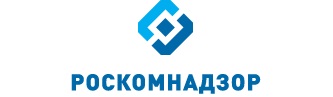 Отчето результатах деятельности Управления Роскомнадзора по Волгоградской области и Республике Калмыкияза 2018 годг. ВолгоградСодержаниеI. Сведения о выполнении полномочий, возложенных на территориальный орган Роскомнадзора1.1. Результаты проведения плановых проверок юридических лиц (их филиалов, представительств, обособленных подразделений) и индивидуальных предпринимателей и мероприятий по систематическому наблюдению1.2. Результаты проведения внеплановых проверок юридических лиц (их филиалов, представительств, обособленных подразделений) и индивидуальных предпринимателей и мероприятий по систематическому наблюдению	1.3. Выполнение полномочий в установленных сферах деятельности1.3.1. Основные функции1.3.2. Обеспечивающие функцииII. Сведения о показателях эффективности деятельностиIII. Выводы по результатам деятельности за 2018 год и предложения по ее совершенствованию.I. Сведения о выполнении полномочий, возложенных на территориальный орган РоскомнадзораВ Управлении, по состоянию на 01.01.2019 имеется информация:	- о 3 713 операторах связи, им принадлежит 8 128 лицензий (с территорией действия – Волгоградская область, Республика Калмыкия или юридическим адресом на территории данных субъектов Российской Федерации) на оказание услуг в области связи, из них: 6 122 лицензии на предоставление услуг электросвязи, 559 на предоставление услуг почтовой связи, 1447 на предоставление услуг связи для целей эфирного и кабельного вещания. Кроме того им принадлежит 458 лицензий на вещание, 25 444 РЭС, 1 ВЧУ и 21 франкировальная машина.- о 522 юридических лицах, индивидуальных предпринимателях (не операторов связи) вещателях, которым принадлежит 946 лицензий на вещание, из них на территории Волгоградской области и Республики Калмыкия оказывают услуги 79 юридических лиц, индивидуальных предпринимателей (не операторов связи), которым принадлежит 116 лицензий на вещание.- о 1 738 юридических лицах, индивидуальных предпринимателях и физических лицах владельцах РЭС и ВЧУ, которым принадлежит 4 893 РЭС, имеющих 3 ВЧУ. Из 4 893 РЭС: 4 213  принадлежит организациям и 680 радиолюбителям.- о 2 владельцах франкировальных машин (не владеющих лицензиями), которым принадлежит 2 франкировальные машины;- о 9 635 операторах, осуществляющих обработку персональных данных;- о 245 средствах массовой информации, их которых:газет – 137;журналов – 27;телепрограмм – 9;радиопрограмм – 1;радиоканалов –42;телеканалов -15;бюллетеней – 2;сборников – 1;информационных агентств – 11.Сведения о СМИ1.1. Результаты проведения плановых проверок юридических лиц (их филиалов, представительств, обособленных подразделений) и индивидуальных предпринимателей и мероприятий по систематическому наблюдениюЗа  2018 год проведено 417 плановых проверок и мероприятий СН:не проводились проверки и мероприятия СН в отношении:Доля плановых проверок и мероприятий СН, в которых выявлены нарушения действующего законодательства за 2017 год и за 2018 годПо результатам плановых проверок и мероприятий СН:- выявлено 383 нарушения норм действующего законодательства- выдано 24 предписания об устранении выявленных нарушений:- составлен 191 протокол об АПН1.2. Результаты проведения внеплановых проверок юридических лиц (их филиалов, представительств, обособленных подразделений) и индивидуальных предпринимателей и мероприятий по систематическому наблюдениюЗа  2018 год проведено 37 внеплановых проверок и мероприятий по СН:Доля внеплановых проверок и мероприятий СН, в которых выявлены нарушения действующего законодательства за 2017 год и за 2018 годПо результатам внеплановых проверок и мероприятий СН:- выявлено 20 нарушений норм действующего законодательства- выдано 5 предписаний об устранении выявленных нарушений- составлено 36 протоколов об АПН по результатам мероприятий1 протокол об АПН (связь) составлен по мероприятиям  4 квартала 2017  года.1.3. Выполнение полномочий в установленных сферах деятельности1.3.1. Основные функцииВ сфере средств массовых коммуникаций (СМИ, вещатели)Полномочия выполняют – 8 единиц (с учетом вакантных должностей)Государственный контроль и надзор за соблюдением законодательства Российской Федерации в сфере электронных СМИ (сетевые издания, иные интернет-издания)Государственный контроль и надзор за соблюдением законодательства российской федерации в сфере печатных СМИГосударственный контроль и надзор за соблюдением законодательства Российской Федерации в сфере телерадиовещанияГосударственный контроль и надзор за представлением обязательного федерального экземпляра документов в установленной сфере деятельности федеральной службы по надзору в сфере связи, информационных технологий и массовых коммуникацийГосударственный контроль и надзор за соблюдением лицензионных требований владельцами лицензий на телерадиовещанииГосударственный контроль и надзор в сфере защиты детей от информации, причиняющей вред их здоровью и (или) развитию, - за соблюдением требований законодательства Российской Федерации в сфере защиты детей от информации, причиняющей вред их здоровью и (или) развитию, к производству и выпуску средств массовой информации, вещанию телеканалов, радиоканалов, телепрограмм и радиопрограмм, а также к распространению информации посредством информационно-телекоммуникационных сетей (в том числе сети интернет) и сетей подвижной радиотелефонной связиЗа 4 квартал 2018 года проведен мониторинг информации (операторы связи, предоставляющие телематические услуги связи), содержащейся в ЕИС Роскомнадзора («Факты авторизации ОС для получения выгрузки из реестра для ТО»).По состоянию на 29.12.2018 авторизовано операторов связи:- в Волгоградской области 	- 42; - в Республике Калмыкия 	- 2;Сведения о регистрации ОС в Едином реестреВолгоградская областьРеспублика КалмыкияРеспублика Калмыкия- из 44 операторов связи, прошедших регистрацию, 10 операторов связи получают выгрузки через зарегистрированных в Едином реестре операторов связи:- 1 оператор связи (ООО «Вискорт») оказывает телематические услуги связи, за исключением доступа к сети Интернет.За 4 квартал 2018 случаев не авторизации операторов связи (при оказании ими услуг доступа в сеть «Интернет) в ЕАИС «Единый реестр доменных имен, указателей страниц сайтов в информационно-телекоммуникационной сети «Интернет», содержащих информацию, распространение которой в Российской Федерации запрещено» не выявлялось.За 4 квартал 2018 случаев нерегулярного осуществления выгрузки информации из ЕАИС (с использованием web-сервиса (vigruzki.rkn.gov.ru) в целях ограничения и возобновления доступа к информации, распространяемой посредством информационно-телекоммуникационной сети «Интернет», внесенной в «Единый реестр доменных имен, указателей страниц сайтов в информационно-телекоммуникационной сети «Интернет», содержащих информацию, распространение которой в Российской Федерации запрещено») не выявлялось. В отношении виновных лиц, за 4 квартал 2018 года, по вышеуказанным фактам протоколы об административных правонарушениях по ч. 3 ст. 14.1 КоАП РФ не составлялись.Количество составленных протоколов об АПН (не авторизация/не выгрузка/неблокировка) в 4 квартале 2017 года и в 4 квартале 2018 годаЗа 4 квартал 2018  Управлением, из автоматизированной системы контроля за соблюдением операторами связи требований, установленных статьями 15.1-15.4 Федерального закона от 27.07.2006 № 149-ФЗ «Об информации, информационных технологиях и о защите информации» (АС «РЕВИЗОР») получено 6 Актов мониторинга выполнения операторами связи требований по ограничению доступа к ресурсам в сети «Интернет», доступ к которым на территории Российской Федерации запрещён.В отношении 1 операторов связи, на сети которого установлен аппаратно-программный агент АС «РЕВИЗОР», составлено 2 протокола об административных правонарушениях по ст. 13.34  КоАП РФ. В отношении 4 операторов связи по 4 материалам филиала ФГУП «ГРЧЦ» в ЮФО и СКФО вынесены определения об отказе в возбуждении административных производств по причине организации данными операторами связи фильтрации трафика средствами вышестоящего оператора связи на условиях возмездного соглашения, являющегося приложением к договору о присоединении сетей электросвязи. По 1 материалу филиала ФГУП «ГРЧЦ» в ЮФО и СКФО юридическое и должностное лица оператора связи приглашены для составления протоколов об административных правонарушениях.Количество составленных протоколов об АПН (не блокировка) за 12 месяцев 2018 годУправлением, из автоматизированной системы контроля за соблюдением операторами связи требований, установленных статьями 15.1-15.4 Федерального закона от 27.07.2006 № 149-ФЗ «Об информации, информационных технологиях и о защите информации» (АС «РЕВИЗОР») получено 17 актов мониторинга выполнения операторами связи требований по ограничению доступа к ресурсам в сети «Интернет», доступ к которым на территории Российской Федерации запрещён.В отношении 7 операторов связи, на сетях которых установлен аппаратно-программный агент АС «РЕВИЗОР», составлено 14 протоколов об административных правонарушениях по ст. 13.34 КоАП РФ.Также в адрес операторов связи, осуществляющих фильтрацию трафика  средствами вышестоящего оператора связи на условиях возмездного соглашения, являющегося приложением к договору о присоединении сетей электросвязи, направлено 6 писем о принятии незамедлительных мер по ограничению доступа к ресурсам в сети «Интернет», доступ к которым на территории Российской Федерации запрещён.Государственный контроль и надзор за соблюдением лицензионных требований владельцами лицензий на изготовление экземпляров аудиовизуальных произведений, программ для ЭВМ, баз данных и фонограмм на любых видах носителейМероприятия не планировались и не проводилисьОрганизация проведения экспертизы информационной продукции в целях обеспечения информационной безопасности детейМероприятия не планировались и не проводилисьЗа 2018 год проведено мероприятий по систематическому наблюдению:- 44 в области вещания, в том числе 16 внеплановых;-224 в области СМИ, в том числе 2 внеплановые.В 4 квартале 2018 года мероприятий по систематическому наблюдению:- 11 в области вещания, в том числе 3 внеплановых;-55  в отношении печатных и электронных СМИ, в том числе 1 внеплановая:-33 в отношении печатных СМИ;-1 в отношении телепрограмм;-1 в отношении радиопрограмм;-2 в отношении телеканалов;-5 в отношении радиоканалов;-4 в отношении ЭПИ;-9 в отношении сетевых изданий.В ходе проведения 8 плановых мероприятий по систематическому наблюдению в отношении вещателей за 4 квартал 2018 года, выявлено 9 нарушений:- 3 нарушения по ст. 12 Федерального закона от 29.12.1994 №77-ФЗ "Об обязательном экземпляре документов" (Нарушение требований о предоставлении обязательного экземпляра документов);- 1 нарушение по ст.31 Закона Российской Федерации от 27.12.1991 № 2124-1 "О средствах массовой информации", пп."а" п.4 Положения о лицензировании телевизионного вещания и радиовещания, утвержденного постановлением Правительства Российской Федерации от 08.12.2011 № 1025 (Несоблюдение объемов вещания);- 1 нарушение по ст.31 Закона Российской Федерации от 27.12.1991 № 2124-1 "О средствах массовой информации", пп."а" п.4 Положения о лицензировании телевизионного вещания и радиовещания, утвержденного постановлением Правительства Российской Федерации от 08.12.2011 № 1025 (Нарушение периодичности и времени вещания);- 1 нарушение по ст.31 Закона Российской Федерации от 27.12.1991 № 2124-1 "О средствах массовой информации", пп."а" п.4 Положения о лицензировании телевизионного вещания и радиовещания, утвержденного постановлением Правительства Российской Федерации от 08.12.2011 № 1025 (Нарушение территории распространения телеканала и радиоканала);- 2 нарушения ст.27 Закона Российской Федерации от 27.12.1991 № 2124-1 "О средствах массовой информации";- 1 нарушение Глава 3 Федерального закона от 29.12.2010 г. №436-ФЗ "О защите детей от информации, причиняющей вред их здоровью и развитию" (площадь знака информационной продукции менее логотипа телеканала).В ходе проведения 3 внеплановых мероприятий по систематическому наблюдению в отношении вещателей за 4 квартал 2018 года, выявлено 2 нарушения:- 1 нарушение ст.31 Закона Российской Федерации от 27.12.1991 № 2124-1 "О средствах массовой информации", пп."а" п.4 Положения о лицензировании телевизионного вещания и радиовещания, утвержденного постановлением Правительства Российской Федерации от 08.12.2011 № 1025 (Неосуществление вещания по лицензии от 29.12.2012 серия ТВ №22710 более 3 месяцев). Направлено письмо в ЦА от 8.10.2018 № 16460-03/34;- 1 нарушение ст. 31.7 Закона Российской Федерации от 27.12.1991 № 2124-I "О средствах массовой информации" (невыполнение в установленный срок законного предписания органа (должностного лица), осуществляющего государственный надзор (контроль), об устранении выявленного нарушения).В ходе проведения мероприятий по систематическому наблюдению в отношении 33 печатных СМИ в 4 квартале 2018 года, выявлено 79 нарушений:- 3 нарушения по ст. 15 Закона Российской Федерации "О средствах массовой информации" от 27.12.1991 № 2124-1 (Невыход средства массовой информации в свет более одного года);- 14 нарушений по ст. 27 Закона Российской Федерации "О средствах массовой информации" от 27.12.1991 № 2124-1 (Нарушение порядка объявления выходных данных в выпуске средства массовой информации);- 26 нарушений по ст. 7 Федерального закона от 29.12.1994 № 77-ФЗ "Об обязательном экземпляре документов" (Нарушение требований о предоставлении обязательного экземпляра документов);- 13 нарушений по ст. 11 Закона Российской Федерации "О средствах массовой информации" от 27.12.1991 № 2124-1 (Неуведомление об изменении места нахождения учредителя и (или) редакции, периодичности выпуска и максимального объема средства массовой информации, принятия решения о прекращении, приостановлении или возобновлении деятельности средства массовой информации);- 2 нарушения по ст. 11 Закона Российской Федерации "О средствах массовой информации" от 27.12.1991 № 2124-1 (Изготовление или распространение продукции не прошедшего перерегистрацию в установленном законом порядке средства массовой информации);- 14 нарушений по ст. 20 Закона Российской Федерации от 27.12.1991 № 2124-1 "О средствах массовой информации" (Нарушение порядка утверждения и изменения устава редакции или заменяющего его договора и отсутствия в уставе редакции или заменяющем его договоре определения основных прав и обязанностей журналистов);- 3 нарушения по ст. 20 Закона Российской Федерации от 27.12.1991 № 2124-1 "О средствах массовой информации" (Ненаправление устава редакции или заменяющего его договора в течение трех месяцев со дня первого выхода в свет (в эфир) средства массовой информации);- 4 нарушения по ст. 20 Закона Российской Федерации от 27.12.1991 № 2124-1 "О средствах массовой информации" (Непредоставление устава редакции или заменяющего его договора в регистрирующий орган в течение трех месяцев со дня первого выхода в свет (в эфир) средства массовой информации). В отношении электронных СМИ за 4 квартал 2018 года проведено 21 плановое мероприятие по систематическому наблюдению в результате которых выявлено 27 нарушений:- 9 нарушений по ст. 15 Закона Российской Федерации "О средствах массовой информации" от 27.12.1991 № 2124-1 (Невыход средства массовой информации в свет более одного года);- 2 нарушения по ст. 27 Закона Российской Федерации "О средствах массовой информации" от 27.12.1991 № 2124-1 (Нарушение порядка объявления выходных данных в выпуске средства массовой информации);- 7 нарушений по ст. 20 Закона Российской Федерации от 27.12.1991 № 2124-1 "О средствах массовой информации" (Нарушение порядка утверждения и изменения устава редакции или заменяющего его договора и отсутствия в уставе редакции или заменяющем его договоре определения основных прав и обязанностей журналистов);- 3 нарушения ст. статья 11 Закона Российской Федерации "О средствах массовой информации" от 27.12.1991 № 2124-1 (Неуведомление об изменении места нахождения учредителя и (или) редакции, периодичности выпуска и максимального объема средства массовой информации, принятия решения о прекращении, приостановлении или возобновлении деятельности средства массовой информации);- 3 нарушения по ст. 12 Федерального закона от 29.12.1994 №77-ФЗ "Об обязательном экземпляре документов";- 1 нарушение по ст. 19.1 Закона Российской Федерации от 27.12.1991 № 2124-1 "О средствах массовой информации";- 2 нарушения по ст. 20 Закона Российской Федерации от 27.12.1991 № 2124-1 "О средствах массовой информации" (Непредоставление устава редакции или заменяющего его договора в регистрирующий орган в течение трех месяцев со дня первого выхода в свет (в эфир) средства массовой информации).За 2018 год по результатам мероприятий по СН СМИ направлено 94 письма учредителям и редакциям СМИ, направлено 59 исковых заявлений в суды о признании недействительной регистрации СМИ. Во исполнение письма ЦА Роскомнадзора от 26.09.2016 № 04СВ-88604 «О порядке подготовки и направления отчетов ФГУП «РЧЦ ЦФО» и ТО» филиалом ФГУП «РЧЦ ЦФО» в ЮСКФО группой мониторинга СМК Управления по Волгоградской области и Республике Калмыкия филиала ФГУП «ГРЧЦ» в ЮСКФО по приоритетным направлениям в период с 01.01.2018 по 29.12.2018 ежемесячно проводился мониторинг печатных и электронных средств массовой информации, проанализированы на наличие экстремизма, пропаганды наркотиков, порнографии культа насилия и жестокости, наличия нецензурной брани, распространении информации о несовершеннолетних, пострадавших от противоправных действий, материалов с информацией об общественном объединении или иной организации, с признаками иной запрещенной информации: 75 выпусков телеканалов, 28 выпусков радиоканалов, 3986 выпусков печатных СМИ; 7082 выпуска электронных СМИ, 1434 интернет-ресурса, не зарегистрированных в качестве СМИ. В ходе мониторинга печатных средств массовой информации и СМИ, распространяющихся в сети Интернет, за 2018 год выявлен 71 признак нарушения законодательства о средствах массовой информации: 29 редакционных публикаций, содержащих описание способов самоубийства; 3 редакционных публикаций, содержащих нарушения выборного законодательства; 37 комментариев пользователей, содержащих нецензурную брань, 1 комментарий пользователя, содержащий пропаганду наркотических средств, 1 комментарий пользователя, содержащий признаки разжигания религиозной розни. В ходе мониторинга печатных средств массовой информации и СМИ, распространяющихся в сети Интернет, за 4 квартал 2018 года выявлено 13 признаков нарушений законодательства о средствах массовой информации: 9 редакционных публикаций, содержащих описание способов самоубийства; 4 комментария пользователей, содержащих нецензурную брань.В ходе мониторинга телеканалов за 2018 год выявлено 4 нарушения, в том числе 1 нарушение за 4 квартал 2018 года.Разрешительная и регистрационная деятельность:Ведение реестра средств массовой информации, продукция которых предназначена для распространения на территории субъекта Российской Федерации, муниципального образованияне ведетсяВедение реестра плательщиков страховых взносов в государственные внебюджетные фонды – российских организаций и индивидуальных предпринимателей по производству, выпуску в свет (в эфир) и (или) изданию средств массовой информации (за исключением средств массовой информации, специализирующихся на сообщениях и материалах рекламного и (или) эротического характера) и предоставление выписок из негоМероприятия не планировались и не проводилисьРегистрация средств массовой информации, продукция которых предназначена для распространения преимущественно на территории субъекта (субъектов) Российской Федерации, территории муниципального образованияПолномочие выполняют – 6 (с учетом вакантных должностей)За 2018 год Управлением было внесено 22 записей в реестр зарегистрированных средств массовой информации, из которых:Первичная регистрация – 5, в том числе:Печатных СМИ - 5, в том числе: - газета - 3;- журналов – 2.Внесение изменений в реестровую запись - 17, в том числе:Печатных СМИ - 12, в том числе:- газет - 9;- журналов – 3.Электронных СМИ – 5, в том числе:- радиоканалов – 3;- телеканалов – 2.Государственная пошлина, взимаемая за государственную регистрацию СМИ за 2018 год (по состоянию на 10.01.2019), составила – 114 466,66 руб.За 2018 год Управлением была прекращена деятельность 104 средств массовой информации зарегистрированных Управлением, из них:по решению учредителей - 50по решению суда – 49 зарегистрированных  Управлением по признанию регистрации средств массовой информации утратившей силу в связи с ликвидацией юридического лица- 5.Кроме того прекращена деятельность 19 средств массовой информации по решению суда зарегистрированных ЦА Роскомнадзора.В сфере связи	лицензий на оказание услуг в области связи						8128;лицензий на вещание	1086РЭС и ВЧУ (всего)	-	- 32 862франкировальные машины	- 23Полномочия выполняют – 15 единиц (с учетом вакантных должностей)При выполнении полномочий в отношении операторов связиПо количеству плановых мероприятий в разрезе полномочий информация не может быть представлена, так как проверки – это совокупность мероприятий государственного контроля (надзора).Государственный контроль и надзор за выполнением операторами связи требований по внедрению системы оперативно-розыскных мероприятий:Государственный контроль и надзор за использованием в сети связи общего пользования, технологических сетях и сетях связи специального назначения (в случае их присоединения к сети связи общего пользования) средств связи, прошедших обязательное подтверждение соответствия установленным требованиямГосударственный контроль и надзор за соблюдением операторами связи требований к метрологическому обеспечению оборудования, используемого  для учета объема оказанных услуг (длительности соединения и объема трафика)Государственный контроль и надзор за выполнением операторами связи требований к защите сетей связи от несанкционированного доступа к ним и передаваемой по ним информацииГосударственный контроль и надзор за соблюдением операторами связи требований к оказанию услуг связиГосударственный контроль и надзор за соблюдением требований к построению сетей электросвязи и почтовой связи, требований к проектированию, строительству, реконструкции и эксплуатации сетей и сооружений связиГосударственный контроль и надзор за соблюдением установленных лицензионных условий и требований (далее - лицензионные условия) владельцами лицензий на деятельность по оказанию услуг в области связиГосударственный контроль и надзор за соблюдением операторами связи требований к пропуску трафика и его маршрутизацииГосударственный контроль и надзор за соблюдением требований к порядку распределения ресурса нумерации единой сети электросвязи Российской ФедерацииГосударственный контроль и надзор за соблюдением операторами связи требований к использованию выделенного им ресурса нумерации в соответствии с установленным порядком использования ресурса нумерации единой сети электросвязи Российской ФедерацииГосударственный контроль и надзор за соблюдением требований к присоединению сетей электросвязи к сети связи общего пользования, в том числе к условиям присоединенияРассмотрение обращений операторов связи по вопросам присоединения сетей электросвязи и взаимодействия операторов связи, принятие по ним решения и выдача предписания в соответствии с федеральным закономГосударственный контроль и надзор за соблюдением нормативов частоты сбора письменной корреспонденции из почтовых ящиков, ее обмена, перевозки и доставки, а также контрольных сроков пересылки почтовых отправлений и почтовых переводов денежных средствНа подконтрольной территории Волгоградской области в 4 квартале 2018 года проведено плановое систематическое наблюдение за соблюдением контрольных сроков пересылки письменной корреспонденции, в ходе которого выявлены следующие нарушения:- нарушения норматива частоты сбора корреспонденции из почтового ящика;- нарушение в части отсутствия информации на почтовых ящиках.Волгоградская область: письменная корреспонденция межобластного потока - из 772 учтенных писем в контрольный срок поступило 715 писем  или  92,62%.Письменная корреспонденция внутриобластного потока: всего учтено 902 письма, из них в контрольные сроки прошло 884 письма. Процент письменной корреспонденции прошедшей в контрольные сроки – 98,00%. 	В 4 квартале 2018 года в отношении ФГУП «Почта России» на поднадзорной Управлению территории Республики Калмыкия проведено плановое систематическое наблюдение за соблюдением контрольных сроков пересылки письменной корреспонденции, в ходе которого выявлены следующие нарушения:- нарушения норматива частоты сбора корреспонденции из почтового ящика;- нарушение в части отсутствия информации на почтовых ящиках. Республика Калмыкия: письменная корреспонденция межобластного потока:  всего учтено 678 писем, в контрольные сроки прошло 665 писем. Процент письменной корреспонденции прошедшей в контрольные сроки – 98,08%. Письменная корреспонденция внутриобластного потока: всего учтено 188 писем, в контрольные сроки прошло 188 писем. Процент письменной корреспонденции прошедшей в контрольные сроки – 100,00%. Государственный контроль и надзор за соблюдением организациями федеральной почтовой связи, операторами связи, имеющими право самостоятельно оказывать услуги подвижной радиотелефонной связи, а также операторами связи, занимающими существенное положение в сети связи общего пользования, которые имеют право самостоятельно оказывать услуги связи по передаче данных, порядка фиксирования, хранения и представления информации о денежных операциях, подлежащих контролю в соответствии с законодательством Российской Федерации  а также организации ими внутреннего контроляГосударственный контроль и надзор за соблюдением пользователями радиочастотного спектра требований к порядку его использования, норм и требований к параметрам излучения (приема) радиоэлектронных средств и высокочастотных устройств гражданского назначенияВ отношении операторов связи и владельцев производственно-технологических сетей связиГосударственный контроль и надзор за соблюдением пользователями радиочастотного спектра требований к порядку его использования, норм и требований к параметрам излучения (приема) радиоэлектронных средств и высокочастотных устройств гражданского назначения, включая надзор с учетом сообщений (данных), полученных в процессе проведения радиочастотной службой радиоконтроляРезультаты проведенных мероприятий систематического наблюдения в отношении операторов связи владельцев радиоэлектронных средствВ 4 квартале 2018 года проведено 13 мероприятий систематического наблюдения в отношении операторов связи владельцев радиоэлектронных средств и 6 мероприятий систематического наблюдения в отношении владельцев технологических сетей.По результатам мероприятий радиоконтроля, проводимых филиалами ФГУП "ГРЧЦ" в Южном и Северокавказском федеральных округах в рамках мероприятий систематического наблюдения, в 4 квартале 2018 года работа РЭС без обязательной регистрации и без разрешения на использование радиочастот и радиочастотных каналов не выявлена.Государственный контроль и надзор за соблюдением требований к порядку использования франкировальных машин и выявления франкировальных машин, не разрешенных к использованиюПолномочия выполняют – 8 специалистов (с учетом вакантных должностей).Фиксированная телефонная связь, ПД и ТМСПо результатам мероприятий государственного контроля (надзора) в 4 квартале 2018:- выдано 3 предписания об устранении выявленных нарушений; - составлено 14 протоколов об административных правонарушениях. - эксперты и экспертные организации для проведения проверок не привлекались.С целью пресечения нарушений обязательных требований и (или) устранению последствий таких нарушений, выявленных в ходе мероприятий, специалистами надзорных  отделов с представителями операторов связи, соискателями лицензий на оказание услуг связи, проводится профилактическая работа: пояснение требований законодательства, а также разъяснение о необходимости исполнения данных требований, как в телефонном режиме, рассылке информационных писем, так и в устной беседе, а также путем информационного обеспечения деятельности Управления (размещение новостей на сайте Управления, местной прессе). Результаты проведенных мероприятий систематического наблюдения в отношении операторов связи универсального обслуживанияПо результатам мероприятий систематического наблюдения в отношении оператора универсального обслуживания  выявлены признаки нарушения обязательных требований при оказании универсальных услуг:1. возможность оплаты входящих телефонных соединений за счет пользователя, осуществляющего вызов, не обеспечивается (п. 6 Правил оказания универсальных услуг связи, утвержденных постановлением Правительства РФ от 21.04.2005 № 241);2. возможность местных телефонных соединений  не обеспечивается (пп. А п. 5 приложения №1 к приказу Минкомсвязи РФ от 30 сентября 2015 г. №371);3. возможность внутризоновых телефонных соединений  не обеспечивается (пп. Б п. 5 приложения №1 к приказу Минкомсвязи РФ от 30 сентября 2015 г. №371);4. возможность использования универсальной карты связи в качестве средства позволяющего пользователю инициировать вызов не обеспечивается (п. 6 приложения №1 к приказу Минкомсвязи РФ от 30 сентября 2015 г. №371);5. место расположения телефонного средства коллективного доступа не обозначено специальным информационным указателем или содержит неполную информацию (п. 3 приложения №1 к приказу Минкомсвязи РФ от 30 сентября 2015 г. №371);6. возможности бесплатного круглосуточного вызова экстренных оперативных служб не обеспечивается (пп. Д п. 5 приложения №1 к приказу Минкомсвязи РФ от 30 сентября 2015 г. №371);7. возможность доступа к системе информационно-справочного обслуживания не обеспечивается (пп. Г п. 5 приложения №1 к приказу Минкомсвязи РФ от 30 сентября 2015 г. №371);8. на таксофоне отсутствует информация для инвалидов с применением рельефно-точечного шрифта Брайля (пп. А п. 7 Правил оказания универсальных услуг связи, утвержденных постановлением Правительства РФ от 21.04.2005 № 241);9. отсутствие таксофонного аппарата по месту необходимой установки в населенном пункте, определенном договором об условиях оказания универсальных услуг связи (п. 4 Правил оказания универсальных услуг связи, утвержденных постановлением Правительства РФ от 21.04.2005 № 241);10. на таксофоне отсутствует информация о присвоенном номере из ресурса нумерации (п. 8 Правил оказания универсальных услуг связи, утвержденных постановлением Правительства РФ от 21.04.2005 № 241);11. место расположения точки доступа обозначено специальным информационным указателем, при этом информация на нём не полная/устаревшая (п. 5 приложения №3 к приказу Минкомсвязи РФ от 30 сентября 2015 г. №371);12. возможности передачи данных на пользовательское оборудование абонента и доступ в сеть «Интернет» не обеспечивается (п. 3(2) Правил оказания универсальных услуг связи, утвержденных постановлением Правительства РФ от 21.04.2005 № 241).Почтовая связьВ 4 квартале 2018 года проведено мероприятие систематического наблюдения в отношении ФГУП "Почта России". В ходе проведения мероприятия выявлено: - нарушение нормативов частоты сбора из почтовых ящиков, обмена, перевозки и доставки письменной корреспонденции;- нарушение правил оказания услуг связи.В ходе проведения систематического наблюдения в отношении альтернативных операторов почтовой  связи нарушений не выявлено.Эксперты и экспертные организации для проведения проверок за  отчетный период не привлекались.Подвижная связь (радио- и радиотелефонная)За 4 квартал 2018 года в рамках осуществления полномочий в отношении операторов подвижной связи плановых проверок не проводилось. Эксперты и экспертные организации для проведения проверок за  отчетный период не привлекались.Для целей эфирного и кабельного вещанияВ 4 квартале 2018 года в отношении операторов владельцев лицензий на оказание услуг связи для целей эфирного вещания и кабельного вещания  мероприятия систематического наблюдения не проводились. Эксперты и экспертные организации для проведения проверок за  отчетный период не привлекались.Взаимодействие с силовыми структурами, правоохранительными органами, органами прокуратуры и органами исполнительной властиВо исполнение Федерального закона от 02.11.2013 № 304-ФЗ «О внесении изменений в статью 44 Федерального закона «О связи» и Кодекс Российской Федерации об административных правонарушениях», а так же указания ЦА (исх. от 22.04.2016 № 07ИО-35234) в части проведения совместных мероприятий на территории каждого субъекта Российской Федерации совместно с МВД РФ проведено 14 рейдов по проверке соблюдения обязательных требований при заключении коммерческими представителями операторов подвижной радиотелефонной связи договоров на оказание услуг связи. По результатам совместных мероприятий признаков нарушений не выявлено.Проводился мониторинг сети Интернет на предмет незаконной реализации SIM-карт. Признаков нарушений не выявлено. Результаты работы Управления во взаимодействии с предприятиями радиочастотной службы при осуществлении контрольно-надзорной деятельности  приведены в таблице:Разрешительная  и регистрационная деятельность:Выдача разрешений на применение франкировальных машин:Полномочия выполняют – 8 специалистов (с учетом вакантных должностей)Выдача разрешений на судовые радиостанции, используемые на морских судах, судах внутреннего плавания и судах смешанного (река-море) плаванияПолномочия выполняют – 4 специалиста (с учетом вакантных должностей)Регистрация радиоэлектронных средств и высокочастотных устройств гражданского назначенияПолномочие выполняют  - 4 специалиста (с учетом вакантных должностей)Сравнительные данные о количестве отказов в выдаче свидетельств о регистрации РЭС и ВЧУ в соответствии с постановлением Правительства РФ от 12.10.2004 № 539 и причинах отказов:Основанием для отказа в регистрации радиоэлектронных средств и высокочастотных устройств является:а) несоответствие представляемых документов требованиям, установленным  Правилами регистрации РЭС и ВЧУ;б) непредставление документов, необходимых для регистрации радиоэлектронных средств и высокочастотных устройств в соответствии с настоящими Правилами;в) наличие в документах, представленных заявителем, недостоверной или искаженной информации;г) несоответствие сведений о технических характеристиках и параметрах излучений радиоэлектронных средств и высокочастотных устройств, а также условий их использования требованиям, установленным в разрешении на использование радиочастот (радиочастотных каналов), техническим регламентам и национальным стандартам;д) невыполнение заявителем условия, установленного в разрешении на использование радиочастот или радиочастотных каналов, в части предельного срока регистрации радиоэлектронного средства.Участие в работе приемочных комиссий по вводу в эксплуатацию сооружений связиПолномочие выполняют – 14 специалистов (с учетом вакантных должностей)Основными недостатками, выявленными при обследовании сооружений связи, являются:- отсутствие документов, подтверждающих организацию мероприятий по внедрению СОРМ на сооружении связи.Государственный контроль и надзор за соответствием обработки персональных данных требованиям законодательства Российской Федерации в области персональных данныхПолномочия выполняют – 6 специалистов. Основными нарушениями, выявленными в ходе проведения плановых проверок, являлись:- представление в уполномоченный орган уведомления об обработке персональных данных, содержащего неполные и (или) недостоверные сведения.Ведение реестра операторов, осуществляющих обработку персональных данныхВнесение сведений об Операторах в Реестр за 12 месяцев 2018 года осуществлялось без нарушения сроков.	Количество поступивших уведомлений:По состоянию на 29.12.2018 в Реестр включено 9635 операторов, осуществляющих обработку персональных данных.В целях формирования Реестра за 12 месяцев 2018 года продолжена практика направления операторам писем-запросов о необходимости представления в Уполномоченный орган по защите прав субъектов персональных данных уведомления об обработке персональных данных и информационных писем о внесении изменений в ранее представленное уведомление. Так, за 12 месяцев 2018 года в адрес операторов, осуществляющих деятельность на территории Волгоградской области и Республики Калмыкия, было направлено 4324 запроса (в 4 квартале - 1160 запросов), из них о необходимости предоставления уведомлений об обработке персональных данных – 1838 запросов (в 4 квартале - 484 запроса); информационных писем о внесении изменений в сведения в реестре операторов, осуществляющих обработку персональных данных – 2486 запросов (в 4 квартале - 676 запросов). Управлением подготавливались и издавались приказы по внесению операторов в реестр операторов, осуществляющих обработку персональных данных (далее - Реестр), по исключению операторов из Реестра, а также по внесению изменений в сведения в Реестре. Так, за 12 месяцев 2018 года Управлением было издано 130 приказов, из них: - 50 приказов о внесении сведений об Операторах в Реестр;- 54 приказов о внесении изменений в записи об Операторах в Реестре;- 26 приказов об исключении сведений из Реестра.В сфере защиты персональных данных за 12 месяцев 2018 года был составлен 231 протокол об административном правонарушении по ст. 19.7 КоАП РФ (в 4 квартале - 61 протокол).	Составленные протоколы об АПН направлены по подведомственности в мировые суды Волгоградской области и Республики Калмыкия для рассмотрения.Мировыми судьями за 12 месяцев 2018 года 180 операторам вынесены постановления о привлечении их к административной ответственности, из них 16- в виде штрафа, 164 - в виде предупреждения; по 8 материалам вынесено постановление об отказе в возбуждении административного производства, в связи с истечением срока давности привлечения к административной ответственности и малозначительностью. По состоянию на 29.12.2018 в мировых судах находится на рассмотрении 43 административных материала.Также за 12 месяцев 2018 года было составлено 16 протоколов по ст. 13.11 КоАП РФ, из них 9 - по ч. 1 ст. 13.11 КоАП РФ, 6 - по ч. 6 ст. 13.11 КоАП РФ, 1 -по ч. 5 ст. 13.11. Мировыми судьями были рассмотрены материалы, возбужденные по ч. 1 ст. 13.11 КоАП РФ, и вынесены постановления о привлечении к административной ответственности в виде предупреждения по 5 материалам, по 2 - вынесены постановления о прекращении производства по делу об административном правонарушении, в связи отсутствием состава административного правонарушения, по 1 - вынесено постановление о прекращении производства по делу об административном правонарушении, в связи с истечением срока давности привлечения к административной ответственности, 1 - находится на рассмотрении в суде. Также рассмотрены материалы по ч. 6 ст. 13.11 КоАП РФ, из них по 4 назначены наказания в виде штрафа в размере 45 000 руб., 25 000 руб., 4 000 руб., 25 000 руб., по 2- вынесено постановление о прекращении производства по делу об административном правонарушении, в связи с истечением срока давности привлечения к административной ответственности. По трем материалам постановления обжалуются лицами, привлеченными к административной ответственности. Материал по ч. 5 ст. 13.11.КоАП РФ в настоящее время находится на рассмотрении.Обращения гражданЗа 12 месяцев 2018 года поступило всего 528 обращений (в 4 квартале -145)от физических лиц – 509;от юридических – 19;из них:- 19 находятся на рассмотрении;- 475 разъяснено;- 0 отозвано заявителем;- 0 решено положительно;- 17 меры приняты;- 17 переадресовано. Типичными вопросами, поднимаемыми гражданами в обращениях, являются жалобы на нарушение их прав и законных интересов при передаче персональных данных третьим лицам, при обработке персональных данных без их согласия, а также после отзыва согласия, на нарушение условия конфиденциальности персональных данных. Основной категорией операторов, на которые поступают жалобы, являются кредитные/микрофинансовые организации, коллекторские агентства, а также организации, осуществляющие деятельность в сфере жилищно-коммунального хозяйства. За 12 месяцев 2018 года было составлено 9 протоколов по ст. 13.11 КоАП РФ по результатам рассмотрения обращений, 1 из которых составлен по обращению поступившему в 4 квартале 2017 года. По 3 материалам вынесены постановления о привлечении к административной ответственности в виде предупреждения. По 2 материалам было отказано в привлечении к административной ответственности, в связи с отсутствием состава административного правонарушения. По 2 материалу отказано в привлечении к административной ответственности, в связи с истечением срока давности привлечения к административной ответственности. 2 материала находятся на рассмотрении в мировых судах.В целях повышения уровня информированности операторов о необходимости направления уведомлений об обработке персональных данных, а также информационных писем о внесении изменений в сведения в реестре операторов в уполномоченный орган по защите прав субъектов персональных данных за 12 месяцев 2018 года в рамках проведения семинаров для данных операторов давались соответствующие разъяснения относительно предоставления данных писем.Кроме того, информация о необходимости предоставления уведомлений об обработке персональных данных, а также информационных писем, за 12 месяцев 2018 года была размещена в 57 печатных СМИ (в 4 квартале -в 16 СМИ), а также на 73 официальных сайтах муниципальных органов власти (в 4 квартале- на 25 сайтах).За 12 месяцев 2018 года информация о необходимости предоставления уведомлений об обработке персональных данных, а также информационных писем, была размещена в следующих печатных СМИ:газете "Городские вести" (выпуск от 18.01.2018 № 4); газете "Нива" (выпуск от 18.01.2018 № 5);газете "Новое время-Михайловка" (выпуск от 30.01.2018 № 7 (1342));газете "Новости Сарепты" (выпуск от 19.01.2018 № 1 (402));газете "Призыв" (выпуск от 23.01.2018 № 7);газете "Придонские вести" (выпуск от 13.01.2018 № 3-4 (11739-11740));газете "Нехаевские вести" (выпуск от 13.01.2018 № 4 (12530));газете "Прихоперье" (выпуск от 27.01.2018 № 10);газете "Коммунар" (выпуск от 13.01.2018 № 3 (104004));газете "Междуречье" (выпуск от 19.01.2018 № 4-5 (13250-13251));газете "Даниловские вести" (выпуск от 13.01.2018 № 2);газете "Борьба" (выпуск от 20.01.2018 № 6);газете "Жирновские новости" (выпуск от 13.01.2018 № 2-3);газете "Крестьянская жизнь" (выпуск от 18.01.2018 № 2);газете "Волгоградская правда" (выпуск от 17.01.2018 № 5);газете "Волгоград-родной город" (выпуск от 17.01.2018 № 2);газете "Вечерний Волгоград" (выпуск от 18.01.2018 № 2);газете "Урюпинская правда" (выпуск от 10.04.2018 № 54 (17342);газете "Компас" (выпуск от 18.04.2018 № 16 (1245);газете "Еланские вести" (выпуск от 10.04.2018 № 41);газете "Звезда Краснослободска" (выпуск от 10.04.2018 № 25);газете "Калач-на-Дону" (выпуск от 14.04.2018 № 30);газете "Восход" (выпуск от 10.04.2018 № 28);газете "Донской вестник" (выпуск от 12.05.2018 № 56-57);газете "Заволжье" (выпуск от 14.04.2018 № 29);газете "Заволжские известия" (выпуск от 11.04.2018 № 14);газете "Камышинский еженедельник" (выпуск от 25.04.2018 № 17);газете "Уезд. Вести Камышинского района" (выпуск от 12.04.2018 № 14);газете "Фроловские вести" (выпуск от 11.04.2018 № 26 (512);газете "Легкий день" (выпуск от 18.04.2018 № 19 (2226);газете "Вперед" (выпуск от 14.04.2018 № 44-45);газете "Хальм унн" («Калмыцкая правда») (выпуск от 30.06.2018 № 111 (17980).газете "Спутник" (выпуск от 17.07.2018 № 79);газете "Вояж-Камышин" (выпуск от 18.07.2018 № 27);газете "Волжский муниципальный вестник" (выпуск от 10.07.2018 № 36);газете "Волжская правда" (выпуск от 11.07.2018 № 27);газете "Рассвет" (выпуск от 18.08.2018 № 95-96);газете "Ударник" (выпуск от 10.08.2018 № 95-96);газете "Усть-Медведицкая газета" (выпуск от 10.08.2018 № 95-96);газете "Элистинский курьер" (выпуск от 26.07.2018 № 29 (494);газете "Новая жизнь" (выпуск от 28.07.2018 № 27 (10634);газете "Междуречье" (выпуск от 12.10.2018 № 112-113);газете "Даниловские вести" (выпуск от 13.10.2018 № 119-120);газете "Звезда Краснослободска" (выпуск от 09.10.2018 № 75);газете "Еланские вести" (выпуск от 01.11.2018 № 131);газете "Компас" (выпуск от 17.10.2018 № 42);газете "Волгоградская правда" (выпуск от 10.10.2018 № 117);газете "Вечерний Волгоград" (выпуск от 11.10.2018 № 40);газете "Искра" (выпуск от 13.10.2018 № 119-120);газете "Ольховские вести" (выпуск от 19.10.2018 № 127);газете "Заря" (выпуск от 11.10.2018 № 122);газете "Звезда" (выпуск от 09.10.2018 № 75)газете "Прихоперье" (выпуск от 16.10.2018 № 124);газете "Город на канале" (выпуск от 31.10.2018 № 4 (36);газете "Борьба" (выпуск от 17.10.2018 № 83);газете "Жирновские вести" (выпуск от 11.10.2018 № 154);газете "Урюпинская правда" (выпуск от 11.10.2018 № 159).За 12 месяцев 2018 года информация о необходимости предоставления уведомлений об обработке персональных данных, а также информационных писем, была размещена на следующих сайтах:12.01.2018 на официальном сайте Администрации Новониколаевского городского поселения Новониколаевского муниципального района Волгоградской области по адресу: http://novonik34.ru/index.php/2015-05-27-06-23-32/item/2062-vnimaniyu-yuridicheskikh-lits-i-individualnykh-predprinimatelej.html;17.01.2018 на официальном сайте Администрации Чернышковского городского поселения Чернышковского муниципального района Волгоградской области по адресу: http://чернышковское.рф/index.php/menu-novosti/menu-objavlenie/577-vnimaniyu-yuridicheskikh-lits-i-individualnykh-predprinimatelej; 14.02.2018 на официальном сайте Администрации городского поселения Петров Вал Волгоградской области по адресу: http://admpwal.ru/index_arhiv.html;17.01.2018 на официальном сайте Администрации Линевского городского округа Волгоградской области по адресу: https://admzhirn.ru/samouprav-top/municpobr/linevo/2012-04-25-07-14-36;12.01.2018 на официальном сайте Администрации Старополтавского муниципального района Волгоградской области по адресу: http://www.stpadmin.ru/?SitePage=/publications/announcenent.html;10.01.2018 на официальном сайте Администрации Урюпинского муниципального района Волгоградской области по адресу: http://www.umr34.ru/content/uvedomlenie-ob-obrabotke-personalnykh-dannykh;17.01.2018 на официальном сайте Администрации Чернышковского муниципального района Волгоградской области по адресу: http://www.chernyshki.ru/index.php/novosti/3337-vnimaniyu-yuridicheskikh-lits-i-individualnykh-predprinimatelej;17.01.2018 на официальном сайте Администрации городского округа-город Камышин Волгоградской области по адресу: http://www.admkamyshin.info/2018/01/17/vnimaniyu-yuridicheskih-lic-i-individualnyh-predprinimateley.html;12.01.2018 на официальном сайте Администрации Палласовского муниципального района Волгоградской области по адресу: http://admpallas.ru/news/messages/4850/?sphrase_id=7215;13.02.2018 на официальном сайте Администрации Руднянского муниципального района Волгоградской области по адресу: http://rudn-mr.ru/new.php?id_news=958©lenco=news;10.01.2018 на официальном сайте Администрации Светлоярского муниципального района Волгоградской области: http://svyar.ru/about/info/messages/?ELENENT_ID=206;09.01.2018 на официальном сайте Администрации Серафимовичского муниципального района Волгоградской области: http://serad.ru/drugie-novosti/584-vnimaniyu-yuridicheskikh-lits-i-individualnykh-predprinimatelej.html;31.01.2018 на официальном сайте Администрации Суровикинского муниципального района Волгоградской области: http://surregion.ru/govinfo/roskomnadzor/media/2018/1/31/vnimaniyu-yuridicheskih-lits-i-individualnyih-predprinimatelej;17/01/2018 на официальном сайте Администрации городского поселения р.п. Средняя Ахтуба Волгоградской области: http://xn--80aaadnag9clrkbmtp4a2oa.xn--plai/page-13.html;31.01.2018 на официальном сайте Администрации городского округа-город Волжский Волгоградской области: http://www.admvol.ru/DeskNews/docs/IS-2014.pdf;29.03.2018 на официальном сайте Администрации Городовиковского районного муниципального образования Республики Калмыкия: http://городовиковский-район.рф/vnimaniyu-yuridicheskikh-litc-i-individual-nykh-predprinimateley.html;16.05.2018 на официальном сайте Администрации городского округа город Урюпинск: http://urupinsk.net/about/info/messages/12568/;08.05.2018 на официальном сайте Администрации Камышинского муниципального района: http://rakams.ru/2018/344-vnimaniyu-yuridicheskikh-lits-i-individualnykh-predprinimatelej;18.05.2018 на официальном сайте Администрации Клетского муниципального района: http://adm-kletskaya.vgr.eis1.ru/news_article/45081/;16.05.2018 на официальном сайте Администрации Котовского муниципального района: http://www.admkotovo.ru/obyavleniya/?ELEMENT_ID=13188;15.05.2018 на официальном сайте Администрации Николаевского муниципального района: http://www.nikadm.ru/index.php/2012-04-09-17-36-53/57-2012-04-17-06-40-17/4912-2018-05-15-06-33-30;05.04.2018 на официальном сайте Администрации Ленинского муниципального района : http://adm-leninskiy.ru/news/media/2018/4/5/vnimaniyu-yuridicheskih-lits-i-individualnyih-predprinimatelej-1/;10.04.2018 на официальном сайте Администрации Котельниковского муниципального района: http://www/kotelnikovo-region.ru/about/info/messages/3507/;06.04.2018 на официальном сайте Администрации Ольховского муниципального района: olhovskij.volgograd.ru;06.04.2018 на официальном сайте Администрации городского поселения город Ленинск: http://leninsk34.ru/npa/o-personalnyh-dannyh;10.04.2018 на официальном сайте Администрации Октябрьского муниципального района: http://oktjabrskij.volgograd.ru/news/;09.04.2018 на официальном сайте Администрации городского округа город Фролово: http://frolovoadmin.ru/about/info/news/4776/;06.04.2018 на официальном сайте Администрации Новониколаевского муниципального района: http://novonikolaevskij.volgograd.ru/news/182388/;09.04.2018 на официальном сайте Администрации Новоаннинского муниципального района: http://www.newanna.ru/index.php?option=com_content&view=article&id=1593:2018-04-09-06-13-09&catid=11:news&Itemid=63;18.05.2018 на официальном сайте Администрации Черноземельского РМО Республики Калмыкия: http://черноземельский-район.рф/o-predostavlenii-uvedomleniy-ob-obrabotke-personal-nykh-dannykh.html;01.06.2018 на официальном сайте Администрации Лаганского РМО Республики Калмыкия: http://algmo-rk.ru/o-predstavlenii-svedeniy-operatorami-osushcestvlyayushcikh-obrabotku-personal-nykh-dannykh-v-upolnomochennyy-organ.html;28.06.2018 на официальном сайте Администрация Яшкульского РМО Республики Калмыкия: http://yashkulrmo.ru/news/2018-03-18-10-03-28/3044-2018-06-28-08-51-40.html.24.09.2018 на официальном сайте Администрации Быковского городского поселения: http://admbikovo.ru/news/vnimaniju_juridicheskikh_lic_i_individualnykh_predprinimatelej/2018-09-24-483;11.08.2018 на официальном сайте Администрации городского поселения г. Николаевск Николаевского муниципального района: http://gorodnikolaevsk.ru/wp-content/uploads/2018/08/вниманию-юр.лиц-2-увед.-и-инф.письмо.pdf17.08.2018 на официальном сайте Администрации городского аоселения р.п. Октябрьский Октябрьского муниципального района: http://gpoktyabr.ru/news/detail.php?id=810997;10.08.2018 на официальном сайте Администрации городского округа город Урюпинск: http://www.urupinsk.net/about/info/projects/12879/;25.09.2018 на официальном сайте Администрации Красноярского городского поселения Жирновского муниципального района: http://adm-kryar.ru/vnimaniyu-yuridicheskikh-litc-i-individual-nykh-predprinimateley-O.html;09.07.2018 на официальном сайте Администрации Городищенского муниципального района: http://agmr.ru/city/econ/information-for-entrepreneurs.php;13.07.2018 на официальном сайте Администрации Новорогачинского городского поселения: http://www.newrogachik.ru/index.php/novosti-poseleniya/249-вниманию-юридических-лиц-и-индивидуальных-предпринимателей180710.html;09.07.2018 на официальном сайте Администрации Даниловского муниципального района: http://danilovskiy-mr.ru/index.php/592-vnimaniyu-yuridicheskikh-lits-i-individualnykh-predprinimatelej;10.07.2018 на официальном сайте Администрации Жирновского городского поселения: https://adm-zhirnovsk.ru/category/novosti/;09.07.2018 на официальном сайте Администрации Среднеахтубинского муниципального района: http://sredneahtubinskij.volganet/ru/;11.07.2018 на официальном сайте Администрации городского поселения г. Дубовка: http://admdubovka.ru/about/info/news/1306/;09.07.2018 на официальном сайте Администрации городского поселения город Серафимович Волгоградской области: serafimadmin.ru/8-novosti/1203-vnimaniyu-yuridicheskikh-lits-i-individualnykh-predprinimatelej-3.html23.07.2018 на официальном сайте Администрации Октябрьского районного муниципального образования Республики Калмыкия: http://oktrmo.ru/novosti/?ELEMENT_ID=367&sphrase_id=177;30.07.2018 на официальном сайте Администрации Сарпинского районного муниципального образования Республики Калмыкия: http://sarpinskoermo.ru/novosti/vnimaniyu-yuridicheskikh-lits-i-individualnykh-predprinimateley2/;17.07.2018 на официальном сайте Администрации Юстинского районного муниципального образования Республики Калмыкия: http://xn----8sbwafccxgjtfcl2p.xn--p1ai/vnimaniyu-yuridicheskikh-litc-i-individual-nykh-predprinimateley.html;09.10.2018 на официальном сайте Администрации Быковского муниципального района: http://bykovsky.volganet.ru/Preprinimatelyam/;12.10.2018 на официальном сайте Администрации Алексеевского муниципального района: http://alex-land.ru/district/self-rule/news/index.php?ELEMENT_ID=220709.10.2018 на официальном сайте Администрации Калачевского муниципального района: http://kalachadmin.ru/about/info/news/3611/;23.10.2018 на официальном сайте Администрации Городищенского городского поселения: http://adm-gorodishe.ru/vnimaniyu-yuridicheskikh-litc-i-individual-nykh-predprinimateley.html;15.10.2018 на официальном сайте Администрации Еланского муниципального района: http://adm-elanrn.ru/vnimaniyu-yuridicheskikh-litc-i-individual-nykh-predprinimateley-1.html;09.10.2018 на официальном сайте Администрации Дубовского муниципального района: http://www.dubovreg.ru/about/info/messages/15311/;10.10.2018 на официальном сайте Администрации Жирновского муниципального района: https://admzhirn.ru/news/aktualno/5874-vnimaniyu-yuridicheskikh-lits-i-individualnykh-predprinimatelej;24.10.2018 на официальном сайте Администрации Иловлинского муниципального района: http://ilovadmin.ru/about/info/messages/;28.11.2018 на официальном сайте Администрации Чернышковского муниципального района: http://chernyshki.ru/index.php/novosti/5143-vnimaniyu-yuridicheskikh-lits-i-individualnykh-predprinimatelej-3;04.10.2018 на официальном сайте Администрации Урюпинского муниципального района: http://www.umr34.ru/content/vnimaniyu-yuridicheskikh-lits-i-individualnykh-predprinimatelei;03.10.2018 на официальном сайте Администрации Старополтавского муниципального района: http://www.stpadmin.ru/publications/announcement.html;09.10.2018 на официальном сайте Администрации Суровикинского муниципального района: http://surregion.ru/news/media/2018/10/9/vnimaniyu-yuridicheskikh-lits-i-individualnyih-predprinimatelej/04.10.2018 на официальном сайте Администрации Серафимовичского муниципального района: http://serad.ru/drugie-novosti/1339-vnimaniyu-yuridicheskikh-lits-i-individualnykh-predprinimatelej-2.html;08.10.2018 на официальном сайте Администрации Светлоярского муниципального района: http://svyar.ru/about/info/messages/?ELEMENT_ID=2356;16.10.2018 на официальном сайте Руднянского муниципального района: http://rudn-mr.ru/new.php?id_news=1119&copylenco=news04.10.2018 на официальном сайте Администрации Палласовского муниципального района: http://admpallas.ru/news/messages/5273/;01.11.2018 на официальном сайте Администрации Иловлинского городского поселения: http://ilovgoradmin.ru/index.php/14-administratsiya/71-informatsionnye-soobshcheniya;03.10.2018 на официальном сайте Администрации городского округа город Михайловка: http://mihadm.com/news/7767;10.10.2018 на официальном сайте Администрации Фроловского муниципального района: http://frolovsky.volgograd.ru/news/204994/;05.10.2018 на официальном сайте Администрации городского округа-город Камышин: http://www.admkamyshin.info/2018/10/05/vnimaniyu-yuridicheskih-lic-i-individualnyh-predprinimateley.html;08.10.2018 на официальном сайте Администрации городского поселения Петров Вал: http://admpwal.ru03.10.2018 на официальном сайте Администрации городского округа-город Волжский Волгоградской области: http://admvol.ru/DeskNews/News.asp;09.10.2018 на официальном сайте Администрации Новониколаевского городского поселения: http://novonik34.ru/index.php/2015-05-27-06-23-32/item/2344-vnimaniyu-yuridicheskikh-lits-i-individualnykh-predprinimatelej.html;15.10.2018 на официальном сайте Администрации Чернышковского городского поселения: http://чернышковское.рф/index.php/menu-novosti/menu-objavlenie;18.10.2018 на официальном сайте Администрации Яшалтинского районного муниципального образования Республики Калмыкия: http://xn----7sbb4aagcdhvglxjm7gsf.xn--p1ai/vnimaniyu-yuridicheskikh-litc-i-individual-nykh-predprinimateley.html;Управлением также применяется практика информирования операторов осуществляющих обработку персональных данных, об обеспечении безопасности персональных данных в рамках реализации Федерального Закона от 27.07.2006 № 152-ФЗ «О персональных данных», в процессе проведения плановых мероприятий по контролю, а также в ходе консультаций по телефону.За 12 месяцев 2018 года на официальном сайте Управления Роскомнадзора по Волгоградской области и Республике Калмыкия (www.34.rkn.gov.ru) размещено 78 новостей, касающихся деятельности Управления в области персональных данных. Исполнение Управлением Роскомнадзора по Волгоградской области и Республике Калмыкия Плана мероприятий по реализации Стратегии институционального развития и информационно-публичной деятельности в области защиты прав субъектов персональных данных в 4 квартале 2018 годаВ целях исполнения Плана мероприятий по реализации Стратегии институционального развития и информационно-публичной деятельности в области защиты прав субъектов персональных данных, в 4 квартале 2018 года проведена следующая работа:Мероприятия, запланированные на 4 квартал 2018 года, согласно Стратегии институционального развития и информационно-публичной деятельности, выполнены в полном объеме.Исполнение Управлением Роскомнадзора по Волгоградской области и Республике Калмыкия Плана мероприятий по реализации Стратегии институционального развития и информационно-публичной деятельности в области защиты прав субъектов персональных данных в 2018 годуВ целях исполнения Плана мероприятий по реализации Стратегии институционального развития и информационно-публичной деятельности в области защиты прав субъектов персональных данных, за 12 месяцев 2018 года проведена следующая работа:Мероприятия, запланированные на 2018 год, согласно Стратегии институционального развития и информационно-публичной деятельности, выполнены в полном объеме.1.3.2. Обеспечивающие функцииАдминистративно-хозяйственное обеспечение - организация эксплуатации и обслуживания помещений УправленияПолномочия выполняют – 2 единицы Помещение Управления площадью 747,7 квадратных метров, находящийся на втором этаже нежилого четырехэтажного здания, расположенного по адресу г.Волгоград, ул. Мира, д.9 принадлежит Управлению на праве оперативного управления (Свидетельство о государственной регистрации права №34-АБ №857715 от 12.01.2015). Земельный участок под зданием, находящимся по адресу г. Волгоград, ул. Мира, д.9 принадлежит Управлению на правах аренды по договору аренды от 20.11.2015 года №119/2015 с множественностью лиц на стороне арендатора земельного участка, находящегося в собственности Российской Федерации. Арендную плату за свою часть неделимого земельного участка, в соответствие с занимаемой площадью офиса, которая составляет 8,03% от общей площади здания, Управление оплачивает на основании ежегодно заключаемого договора по оплате аренды доли земельного участка. Расчет арендной платы, в соответствие с Земельным Кодексом РФ, производится на основании кадастровой стоимости земельного участка и определяется не выше земельного налога, рассчитанного в отношении такого земельного участка.  В 2018 году арендная плата составила 55411,05 рублей.Помещение территориального отдела в г. Элиста (далее – Объект), площадью 76,5 квадратных метров, находящееся на втором этаже нежилого двухэтажного здания (далее – Здание), расположенного по адресу г.Элиста, ул. 3-ий Микрорайон, д.18«В», принадлежит Управлению на правах аренды по государственному контракту от 16.01.2018 № 6 с Индивидуальным предпринимателем Очировым Доланом Ивановичем. Арендная плата по контракту в 2018 году составила 767218,50 рублей. В арендную плату включены: плата за  временное   владение   и    временное пользование   помещениями Объекта,    плата     за    временное     пользование      инженерно-технической  инфраструктурой Здания, коммунальные и    эксплуатационные платежи, плата за уборку помещения, плата за негативное воздействие   на   окружающую среду  в   части    оплаты    за     услуги   по приему и размещению  твердых   бытовых   отходов   (т.к. все образующиеся отходы от деятельности Арендатора являются собственностью Арендодателя), использование технических средств охраны и видеонаблюдения, охранно-пожарная сигнализация.На возмещение затрат по коммунальным услугам (электроснабжение, водоснабжение, теплоснабжение), а также на возмещение эксплуатационных затрат и затрат по вывозу мусора в офисе Управления, расположенном в г. Волгограде по адресу: ул. Мира, д.9 заключен договор №.9.4.12.1-25/46 от 17.01.2018 с ФГУП «Почта России». Охрана офиса Управления по адресу г. Волгоград, ул. Мира, д.9 осуществляется посредством физической охраны по государственному контракту от 10.01.2018  № 0129100007317000011_45460 и пультовой централизованной охраны по договору ЮГ-01/2018-О/23-01 от 16.01.2018 с ФГУП «Связь-Безопасность». На основании договора с ООО «СТАС» № 103/1 от 16.01.2018 ежемесячно проводится регламентное техническое обслуживание пожарной сигнализации  помещения офиса Управления по адресу г. Волгоград, ул. Мира, д.9.По адресу г. Волгоград, ул. Московская, 4 на земельном участке площадью 972 кв.м., находящемся в постоянном (бессрочном) пользовании Управления (Свидетельство № 34-АБ №756914 от 07.10.2015), расположены гаражные боксы для размещения автомобилей Управления. Расходы по оплате услуг связи (телефонии) Управления оплачиваются централизованно по государственному контракту с ПАО «Ростелеком» Федеральной службой (Роскомнадзором). Телекоммуникационные услуги Управления оплачиваются в рамках того же контракта.На период 2018 года Управлением заключен договор на услуги подвижной радиотелефонной связи с ПАО «Мегафон» от 31.01.2018 № 16 для обеспечения исполнения функций Управления. На предоставление услуг по отправке телеграмм для обеспечения исполнения функций Управления заключен договор от 15.01.2018 №4 с ПАО «Ростелеком». Все услуги предоставляются своевременно и в полном объеме.Выполнение функций государственного заказчика - размещение в установленном порядке заказов на поставку товаров, выполнение работ, оказание услуг, проведение нир, окр и технологических работ для государственных нужд и обеспечения нужд УправленияПолномочия возложены на контрактную службу (5 чел.) и Единую комиссию (5 чел.) (Приказ Управления от 07.12.2017 года № 211).В 2018 году было размещено 12 заказов с проведением конкурентных процедур на общую сумму 1 528 625,60 рублей:- приобретение горюче-смазочных материалов во 2 квартале 2018 года;- приобретение расходных материалов к компьютерной технике (картриджей);- приобретение запасных частей, комплектующих, расходных материалов для ИКТ оборудования;- приобретение мониторов, принтеров, МФУ;- приобретение коммутатора;- приобретение оригиналов картриджей;- приобретение бензина и дизельного топлива на 4 квартал 2018 года;- приобретение запасных частей, комплектующих, расходных материалов для организации и поддержания ЛВС;- оказание услуг по проведению диспансеризации государственных гражданских служащих;- приобретение офисной бумаги;- приобретение бензина и дизельного топлива на 1 квартал 2019 года.По завершению конкурсных процедур, в 2019 году заключено 14 контрактов (в том числе 3 размещенные в 2017 году) на общую сумму 1 703 054,93 рублей, в том числе в 4 квартале 3 контракта на сумму 177 713,25 рублей. В результате размещения заказов на оказание услуг, выполнение работ и поставку товаров конкурентными способами в 2018 году экономия составила 285 957,98 рублей, в том числе в 4 квартале 50 234,96 и была направлена на обеспечение деятельности Управления.В 2018 году заключено контрактов и договоров с единственным поставщиком в соответствие со статьей 93 Федерального закона 44-ФЗ «О контрактной системе в сфере закупок» на общую сумму 5 109 856,58 рублей, в том числе:По пункту 1 статьи 93 части 1 (закупки в сфере естественных монополий) – 3 контракта с ФГУП «Почта России» на предоставление общедоступных услуг связи на общую сумму 1 155 112,36 рублей;По пункту 32 статьи 93 части 1 (аренда имущества) – 2 контракта  на общую сумму 843 442,50 рублей;По пункту 23 статьи 93 части 1 (возмещение затрат по эксплуатационным и коммунальным расходам помещения, переданного в оперативное управление, находящегося в здании с другими лицами, пользующимися нежилыми помещениями, находящимися в данном здании) – 1 контракт на сумму 1 351 140,68 рублей;По пункту 4 статьи 93 части 1 (закупки до ста тыс. рублей) – на общую сумму 1 988 863,31 рублей.Защита государственной тайны- обеспечение в пределах своей компетенции защиты сведений, составляющих государственную тайнуПолномочие выполняют – 3 единицыРабота по допуску и сохранению сведений, относящихся к государственной тайне проводится в Управлении в соответствии с требованиями Федерального закона "О государственной тайне" от 21.07.1993 № 5485-1-ФЗ, Инструкции по обеспечению режима секретности в Российской Федерации, утвержденной постановлением Правительства РФ от 05.01.2004 № 3-1, постановления Правительства Российской Федерации "Об утверждении инструкции о порядке допуска должностных лиц и граждан Российской Федерации к государственной тайне" от 06.02.2010 № 63. Проведение совещаний по вопросам, отнесенным к государственной тайне, разработка и выпуск документов, содержащих государственную тайну осуществляется в Службе защиты государственной тайны  Волгоградского филиала ПАО «Ростелеком» в соответствии с договором на оказание услуг в области защиты государственной тайны.Иные функции - организация внедрения достижений науки, техники и положительного опыта в деятельность подразделений и территориальных органов РоскомнадзораВнедрено и используется программное обеспечение автоматизированного контроля исполнения операторами  предоставляющими  телематические услуги связи обязанности по своевременной блокировке интернет – ресурсов  включенных в единый реестр запрещенной информации Роскомнадзора.  Иные функции – осуществление организации и ведение гражданской обороныПолномочие выполняет – 1 единицаВ соответствии с номенклатурой и объемами средств индивидуальной защиты, создаваемых в Федеральной службе по надзору в сфере связи, информационных технологий и массовых коммуникаций, утвержденной Руководителем Роскомнадзора 26.09.2011 (с учетом изменившегося штата в 2013 году) обеспеченность сотрудников средствами индивидуальной защиты составляет:Иные функции - работа по охране трудаОхрана труда в Управлении организована в соответствии с требованиями Конституции Российской Федерации, Трудового Кодекса Российской Федерации, нормативных правовых и локальных  актов по охране труда.В Управлении штатных подразделений по охране труда нет. Функции специалиста по охране труда закреплены за штатными сотрудниками.Численность сотрудников на 31.12.2018 составляет:- по штату   	  56 человек;- фактически         47 человек.В соответствии с требованиями статьи 212 Трудового кодекса Российской Федерации Управлением обеспечиваются безопасные условия и охрана труда, а именно: -приказом  руководителя Управления от 25 мая 2017 года № 69 утверждена программа проведения вводного инструктажа по охране труда;-приказом  и.о. руководителя Управления от 07.12.2017 №212 утверждено Положение о системе управления охраной труда в Управлении-приказом и.о. руководителя Управления от 08.12.2017 № 216 назначены лица, ответственные за организацию работы по охране труда в Управлении Федеральной службы по надзору в сфере связи, информационных технологий и массовых коммуникаций по Волгоградской области и Республике Калмыкия-приказом и.о. руководителя Управления от 08.12.2017 № 217 утвержден состав комиссии по проверке знаний требований охраны труда  в Управлении;-приказом и.о. руководителя Управления от 12.01.2018 № 3-ах утвержден План мероприятий Управления по охране труда на 2018 год;            - результаты  Специальной оценки условий труда, проведенной в период с 31 марта 2017 года по 31 мая 2017 года с привлечением экспертов ООО «Региональное агентство по охране труда», действуют до мая 2022 года  (основание: договор от 31 марта 2017 года № 64). По заключению экспертов, условия труда в Управлении  соответствуют 2 классу условий труда по степени вредности и (или) опасности, т.е.  признаны допустимыми. Допустимыми признаются условия, при которых на работника воздействуют вредные и (или) опасные производственные факторы, уровни  воздействия которых не превышают уровни, установленные нормативами (гигиеническими нормативами) условий труда, а измененное функциональное состояние организма работника восстанавливается во время регламентированного отдыха или к началу следующего рабочего дня. В результате деятельности Управления за 12 месяцев 2018 года проведены мероприятия, направленные на обеспечение безопасных условий и  соблюдение требований охраны труда, а именно:1.Случаев производственного травматизма и профзаболеваний за  12 месяцев 2018 года не произошло. 2.Работники Управления обеспечены сертифицированными средствами индивидуальной защиты. Коллективных средств защиты Управление не имеет.            3.Управлением заключены договоры с учреждениями, имеющими соответствующие разрешения на проведение предрейсовых, послерейсовых  медицинских осмотров работников, занятых с движением транспорта, для определения пригодности этих работников для выполнения поручаемой работы и предупреждения профессиональных заболеваний (основание: договор от 15 января 2018  года  № 5, заключенный с ГУЗ «Клиническая поликлиника №12» в г. Волгограде, договор  от 15 января 2018  года  № 2, заключенный с ООО «Автосервис» в г. Элисте.).   4. Управлением, в целях обеспечения питьевой водой работников Управления, проводятся мероприятия (2 раза в год) по техническому обслуживанию водоочистителя, диагностике, замене фильтров и обработке водоочистительного оборудования (основание: договор от 16  января 2018 года № Т171121, заключенный с ИП Тохчуковым А.Ю.)            5.  Управлением заключен договор на выполнение работ по  содержанию в исправном состоянии автоматической пожарной сигнализации, системы  оповещения  людей  о пожаре (основание: договор от 16 января 2018 года № 103/1, заключенный с ООО «СТАС»).            6. В целях обеспечения безопасности работников Управления, принятия мер к ликвидации аварийных ситуаций, заключен государственный контракт  на предоставление услуг физической охраны (основание ГК № 0129100007317000011_45460 от 10 января 2018 года).            7.Управлением в целях поддержания в исправном состоянии транспортных средств заключены договоры по  техническому осмотру и ремонту автомобилей (основание: договоры от 19 января 2018 года № 7, от  16 марта 2018 года № 33,заключенные  с ИП Ватутиным С.А.).            8. В целях соблюдения  обеспечения экологических норм Управлением  Заключены договоры по вывозу вышедших из употребления вычислительной техники и люминесцентных ламп  (основание: договоры  от 19 марта  2018 года № 183Л , № 036 ПР, заключенные  с ООО «ТОРА»).            9. В целях соблюдения Правил дорожного движения водителями в темное время суток при выходе из автотранспортного средства, Управлением приобретены светоотражающие жилеты для водительского состава (основание: авансовый отчет 18.05.2018, товарный чек ЦБ-00000019 от 17.05.2018).           10.В целях поддержания в исправном состоянии офисной техники на автоматизированных рабочих местах, Управлением заключены договоры на проведение технического обслуживания  12-ти единиц техники в г. Волгограде и 6-ти единиц техники в г. Элисте (основание: договоры от 20.08.2018 № 68 с ООО «Торэкс», от 20.08.2018 №70 с ИП Михайловым В.В.)            11. В целях соблюдения требований, установленных положениями Министерства транспорта Российской Федерации, для  обеспечения безопасности перевозок пассажиров и грузов автомобильным транспортом, Управлением  заключены договоры на оказание образовательных услуг по  программе повышения квалификации «Подготовка контролеров технического состояния автотранспортных средств» (основание: договоры от 12.09.2018 № 1 с ФГБОУ «Волгоградский государственный  технический университет»,  от 20.06.2018 №54 с Волгоградским учебно-курсовым комбинатом).               12. В целях соблюдения квалификационных требований, предъявляемых к специалисту по охране труда, заключен договор на предоставление образовательных услуг по программе повышения квалификации «Охрана труда для руководителей и  специалистов» (основание: договор от 19.06.2018 № 109 с ФГБОУ «Волгоградский государственный  технический университет»).             13. В соответствии с Требованиями статьи 16 Федерального Закона «О Государственной гражданской службе Российской Федерации» от 27.07.2004 №79-ФЗ и Порядка прохождения диспансеризации лицами, замещающими должности государственной гражданской службы Российской Федерации, а также выдачи заключения медицинского учреждения о наличии (отсутствии) заболевания, препятствующего прохождению государственной  гражданской службы Российской Федерации, утвержденного приказом Министерства здравоохранения и социального развития Российской Федерации №984н от 14.12.2009, проведены  медицинские осмотры государственных гражданских служащих Управления в количестве 38 (тридцати восьми) человек (основание: Государственный контракт 012910007318000013 от 03.12.2018 с НУЗ ОКБ  на станции Волгоград 1 ООО РЖД, договор с БУ РК «Городская поликлиника»  № 103 от 14.12.2018) Заболеваний препятствующих прохождению государственной гражданской службы не выявлено.           14.В соответствии с требованиями статьи 23 Федерального закона «О безопасности дорожного движения» от 10.12.1995 № 196-ФЗ в целях обеспечения медицинской безопасности дорожного движения проведены периодические медицинские  осмотры  водителей транспортных средств Управления в количестве 5 (пяти) человек (основание: договор с НУЗ ОКБ  на станции Волгоград 1 ООО РЖД от 17.12.2018 № 104).По результатам  медицинского освидетельствования водительского состава Управления  медицинских противопоказаний к управлению транспортными средствами  не выявлено.Кадровое обеспечение деятельности - документационное сопровождение кадровой работыПолномочие выполняют – 1 единица Численный состав Управления на 31.12.2018:Подготовка статистической отчетности по кадрам:1. По форме № 2-ГС (ГЗ) "Сведения о дополнительном профессиональном образовании федеральных государственных служащих и государственных гражданских служащих субъектов Российской Федерации за 2017 год" (06.02.2018 г.).2. По форме № П-4 (НЗ) за 4 квартал 2017 года, 1, 2 и 3 кварталы 2018 года.3. Отчет по кадровой работе для ЦА за 4 квартал 2017 года, 1, 2 и 3 кварталы 2018 года.4. Отчет СЗВ-Стаж за 2017 год 19.02.2018.Ведение кадрового делопроизводства:1. Осуществление приема на работу за 2018 год - 11 человек, в том числе за 4 квартал – 1 человек;за 2018 год уволено - 11 человек, в том числе за 4 квартал – 2 человека;за 2018 год переведено на другую должность – 3 человека, в том числе за 4 квартал – 1 человек. 2. Подготовка проектов приказов по основной деятельности, личному составу, отпускам, о командировании и других за 2018 год – 555 приказов, в том числе за 4 квартал - 161.3. Осуществление кадровой работы по ведению трудовых книжек, личных карточек, журналов, личных дел, изготовление удостоверений, подготовке служебных контрактов и другой работы за 2018 год – 448 ед., в том числе в 4 квартале – 85 ед.4. Проведение работы по занесению сведений по кадровому составу и штатному расписанию в ЕИС, за 2018 год - 33, в том числе в 4 квартале – 9.5. Отправка писем в СЭД 2018 год – 201, в том числе в 4 квартале - 69.6. Работа в программе 1С Зарплата и Кадры бюджетного учреждения.7. Проведение конкурсов:13.03.2018 проведен конкурс на включение в кадровый резерв на замещение должностей старшей группы категории специалисты. По результатам конкурса 1 человек включен в кадровый резерв.24.07.2018 проведен конкурс на замещение 3 вакантных должностей. По результатам конкурса 2 кандидата признаны победителями, 1 включен в кадровый резерв.12.09.2018 проведен конкурс в кадровый резерв на замещение должностей старшей группы категории специалисты. По результатам конкурса 2 человека включены в кадровый резерв.09.11.2018 проведен конкурс в кадровый резерв на замещение должностей старшей группы категории специалисты. По результатам конкурса 4 человека включены в кадровый резерв.8. За 2018 год проведено 16 заседаний комиссии по подсчету стажа, дающего право на надбавку за выслугу лет и дополнительный оплачиваемый отпуск гражданских служащих Управления, в том числе в 4 квартале – 3 заседания.9. За 2018 год проведен квалификационный экзамен в отношении 5 гражданских служащих Управления, в том числе в 4 квартале – квалификационный экзамен не проводился. 10. За 2018 год проведена аттестация 14 гражданских служащих Управления, в том числе в 4 квартале проведена аттестация 5 гражданских служащих.11. За 2018 год присвоены классные чины государственной гражданской службы Российской Федерации 16 гражданским служащим, в том числе в 4 квартале – 5 гражданским служащим.12. За 2018 год проведено 11 служебных проверок, в том числе в 4 квартале проведено 8 служебных проверок.13. Работа на Федеральном Портале управленческих кадров. За 2018 год внесены сведения о проведении 4 конкурсов на замещения вакантных должностей и включении в кадровый резерв, в том числе в 4 квартале об 1 конкурсе на включение в кадровый резерв. Внесены сведения о штатном расписании Управления, сведения о государственных гражданских служащих Управления. Были внесены сведения в электронные личные дела гражданских служащих Управления.14. За 2018 год в кадровый резерв Управления включены 8 человек, назначены из кадрового резерва 4 человека.15. Ведение воинского учета и бронирования работников Управления: - направлены списки военнообязанных в военные комиссариаты для сверки сведений – 6;- проведение сверки бланков формы 4 с данными военного комиссариата за 1, 2, 3, 4 кварталы 2018 года.- направлялись письма в военные комиссариаты по уволенным и вновь принятым сотрудникам, подлежащим воинскому учету;- подготовлены отчетные формы № 18,№ 19, № 5, № 6;	- подготовлен план работы по осуществлению воинского учёта и бронирования граждан в 2019 году;- подготовлен и направлен в Роскомнадзор доклад о состоянии работы по бронированию граждан, пребывающих в запасе и работающих в Управлении Федеральной службы по надзору в сфере связи, информационных технологий и массовых коммуникаций по Волгоградской области и Республике Калмыкия в 2018 году. 16. За 2018 год подготовлены документы для поощрения 6 гражданских служащих Управления правами Роскомнадзора, 8 гражданских служащих и работников Управления правами Администрации Волгоградской области и Волгоградской городской Думы в связи с 25-летием образования органов надзора в сфере связи. 17. За 2018 год представлено в ЦА и Управление Роскомнадзора по Южному Федеральному округу различных сведений по запросам по прилагаемым формам в количестве 67 писем, в том числе в 4 квартале - 25.Кадровое обеспечение деятельности - организация мероприятий по борьбе с коррупциейДанное полномочие выполняет – 1 единица За 2018 год:1. Изучены и доведены до сведения гражданских служащих методические рекомендации Минтруда России по вопросам представления сведений о доходах, расходах, об имуществе и обязательствах имущественного характера и заполнения соответствующей формы справки за 2017 год.2. Представлены в Минкомсвязь РФ сведения о доходах, расходах, об имуществе и обязательствах имущественного характера и.о. руководителя Управления (копии).3. Представлены в ЦА Роскомнадзора сведения о доходах, расходах, об имуществе и обязательствах имущественного характера заместителя руководителя Управления.4. В Управлении организовано заполнение справок о доходах, расходах, об имуществе и обязательствах имущественного характера с помощью программного обеспечения «Справка БК».5. Представлен в Управление Роскомнадзора по Южному федеральному округу отчет о ходе реализации мер по противодействию коррупции за 2017 год, (исх. от 19.02.2018 № 3009-03/34), 1 квартал 2018 года (исх. от 14.05.2018 № 8027-03/34), 2 квартал 2018 года (исх. от 15.08.2018 № 13619-03/34), 3 квартал (исх. от 09.10.2018 № 16561-03/34).6. Проведен инструктаж для гражданских служащих при увольнении с государственной гражданской службы об ограничениях после увольнения в течение 2-х лет (7 человек, в том числе в 4 квартале инструктаж не проводился). 7. Проведен инструктаж для гражданских служащих, поступивших на государственную гражданскую службу (8 человек, в том числе в 4 квартале 1 человек).	8. Направлена информация о показателях оценки эффективности деятельности подразделений кадровых служб по профилактике коррупционных и иных правонарушений в Управлении в 2017 году (исх. от 29.01.2018 № 1533-03/34).	9. Проведены заседания комиссии по соблюдению требований к служебному поведению государственных гражданских служащих Управления и урегулированию конфликта интересов:  - 09.02.2018 рассмотрен вопрос о возможном наличии конфликта интересов при исполнении служебных обязанностей гражданским служащим и о способах его урегулирования;- 10.07.2018 рассмотрены уведомления юридических лиц о заключении трудового договора с бывшими гражданскими служащими;- 28.08.2018 рассмотрен вопрос о возможном наличии конфликта интересов при исполнении служебных обязанностей гражданскими служащими и о способах его урегулирования;- 05.12.2018 рассмотрены уведомления юридических лиц о заключении трудового договора с бывшими гражданскими служащими, а также вопросы организационного характера.	10. Проведены консультации с государственными гражданскими служащими Управления по следующим темам: «Изучение нормативно-правовых актов по вопросу представления федеральными государственными гражданскими служащими сведений о доходах, имуществе и обязательствах имущественного характера»; «Вопросы предоставления сведений об адресах сайтов и (или страниц сайтов в информационно-коммуникационной сети «Интернет», на которых государственным гражданским служащим размещались общедоступная информация, а также данные, позволяющие его идентифицировать», «Изменения в законодательстве о государственной гражданской службе и противодействии коррупции», «Ограничения, установленные при прохождении государственной, гражданской службы». 	11. Проведен анализ сведений о доходах, расходах, об имуществе и обязательствах имущественного характера, представленных гражданскими служащими Управления.12. Подразделы официального сайта Управления, посвященные вопросам противодействия коррупции, поддерживаются в актуальном состоянии.Кадровое обеспечение деятельности - организация профессиональной подготовки государственных служащих, их переподготовка, повышение квалификации и стажировкаПолномочие выполняет – 1 единица1. Во исполнение поручения Роскомнадзора направлены заявки потребности в обучении гражданских служащих Управления по вопросам, связанным с использованием при организации и проведении контрольно-надзорных мероприятий риск-ориентированного подхода (исх. от 19.01.2018 № 870-03/34). 2. Во исполнение поручения Роскомнадзора направлены сведения об итогах исполнения государственного заказа на дополнительное профессиональное образование государственных гражданских служащих в 2017 году (исх. от 29.01.2018 № 1532-03/34).3. В 2018 году приняли участие в обучающих семинарах, организованных Роскомнадзором 12 гражданских служащих Управления, в том числе в 4 квартале – 3.4. В 2018 году проведено 10 мероприятий по повышению квалификации гражданских служащих и работников Управления, в том числе в 4 квартале -8.Контроль исполнения планов деятельностиРабота ведется постоянно.Контроль исполнения порученийРабота ведется постоянно.Мобилизационная подготовка – обеспечение мобилизационной подготовки, а также контроль и координация деятельности подразделений и территориальных органов по их мобилизационной подготовке	Полномочие выполняет– 1 единицаМобилизационная подготовка проводится по отдельному плану, утвержденному руководителем Управления.Организация делопроизводства - организация работы по комплектованию, хранению, учету и использованию архивных документовПолномочие выполняет – 1 единицаРабота по комплектованию, хранению, учету и использованию архивных документов в Управлении Роскомнадзора по Волгоградской области и Республике Калмыкия проводится на постоянной основе.  В 4 квартале 2018 года проведено 4 заседания экспертной комиссии, за год-7. В 4 квартале подписано 4 акта о списании дел, за год-12.Организация прогнозирования и планирования деятельностиОсуществляется подготовка ежемесячных планов деятельности подразделений управления.Приказом руководителя Управления от 09.10.2018 №190 утвержден План проведения проверок деятельности органов местного самоуправления и должностных лиц местного самоуправления на 2019 год.Приказом руководителя Управления от 17.10.2018 №194 утвержден План проведения плановых проверок юридических лиц (их филиалов, представительств, обособленных подразделений) и индивидуальных предпринимателей на 2019 год.Приказом руководителя Управления от 19.11.2018 №224 утвержден План деятельности Управления Роскомнадзора по Волгоградской области и Республике Калмыкия.Руководителем Управления 21.12.2018 утвержден План-график профилактических мероприятий Управления Роскомнадзора по Волгоградской области и Республике Калмыкия на 2019 год.Организация работы по организационному развитиюМероприятия не планировались и не проводилисьОрганизация работы по реализации мер, направленных на повышение эффективности деятельностиПравовое обеспечение - организация законодательной поддержки и судебной работы в установленной сфере в целях обеспечения нужд РоскомнадзораПолномочие выполняет – 2 специалиста За 12 месяцев 2018 года сотрудниками Управления Роскомнадзора по Волгоградской области и Республике Калмыкия, было составлено 2160 протоколов об административных правонарушениях (в том числе в 4 квартале 2018 года составлено 601 протокол об административных правонарушениях). Сравнительный анализ количества составленных протоколов об АПН за 4 квартал 2017 года и 4 квартал 2018 годаИз общего количества протоколов, составленных за 12 месяцев 2018 года:1143 (52,9 %) в отношении юридических лиц.1000 (46,3 %) в отношении должностных лиц;8 (0,4 %) в отношении индивидуальных предпринимателей;9 (0,4 %) в отношении физических лиц.Протоколы об административных правонарушениях, составленные за12 месяцев 2018 года по сферам контроля распределяются следующим образом:За 12 месяцев 2018 года протоколы об административных правонарушениях по сферам контроля распределяются следующим образом:Связь – 1787 (83 %)Вещание – 55 (3 %)СМИ – 71 (3 %)ОПД – 247 (11 %)Протоколы об административных правонарушениях, составленные за 12 месяцев 2018 года, можно классифицировать по составам административных правонарушений, следующим образом: В 4 квартале 2018 года протоколы распределяются следующим образом:Из 2160 протоколов, составленных за 12 месяцев 2018 года - 539 (25%) - направлено по подведомственности в суды, 1621 (75%) – подлежит рассмотрению в рамках полномочий старшими государственными инспекторами Управления Роскомнадзора по Волгоградской области и Республике Калмыкия.За 12 месяцев 2018 года (4 квартал 2018 года) старшими государственными инспекторами Управления Роскомнадзора по Волгоградской области и Республике Калмыкия всего вынесено 1004 (334) постановлений по делам об административных правонарушениях. Исходя из вида административного наказания, вынесено 167 (45) постановлений, предусматривающих в качестве санкции предупреждение, 837 (289) постановлений о наложении административного наказания в виде штрафа, кроме того вынесено 4 (1) постановления о прекращении производства по делам об административных правонарушениях за истечением срока давности привлечения к административной ответственности.Информация о сумме штрафов, наложенных по результатам          рассмотрения дел об административных правонарушениях за 4 квартал 2018 года:- наложено административных наказаний в виде штрафа на сумму 1529, 40  тыс. руб., из них:- 1493, 40 тыс. руб. по постановлениям Управления,- 36 тыс. руб. по постановлениям судов.- взыскано штрафов на сумму 659,6 тыс.  руб., из них:- 642,3 тыс. руб. по постановлениям Управления,- 17,3 тыс. руб. по постановлениям суда.Информация о сумме штрафов, наложенных по результатам          рассмотрения дел об административных правонарушениях за 12 месяцев 2018 года:В сфере средств массовой информации, в том числе электронных и массовых коммуникаций, вещания за 12 месяцев 2018 года составлено 126 протоколов об административных правонарушениях.Из 126 протоколов об административных правонарушениях, составленных за 12 месяцев 2018 года:- 82 (65 %) -  в отношении должностных лиц;- 39 (31 %) -  в отношении юридических лиц;- 5 (4 %) - в отношении физических лиц.Общее число протоколов об административных правонарушениях 12 месяцев 2018 года можно классифицировать по составам административных правонарушений, следующим образом: Общее число протоколов об административных правонарушениях в 4 квартале 2018 года можно классифицировать по составам административных правонарушений, следующим образом: Нарушение порядка объявления выходных данных (ст. 13.22 КоАП РФ) –11 протоколов;2. Нарушение порядка представления обязательного экземпляра документов, письменных уведомлений, уставов, договоров (ст. 13.23 КоАП РФ) – 19 протоколов;3. Нарушение порядка изготовления или распространения продукции средства массовой информации (ч. 2 ст. 13.21 КоАП РФ) – 1 протокол;4. Изготовление или распространение продукции незарегистрированного средства массовой информации, а равно продукции средства массовой информации, не прошедшего перерегистрацию, либо изготовление или распространение такой продукции после решения о прекращении или приостановлении выпуска средства массовой информации в установленном порядке (ч. 1 ст. 13.21 КоАП РФ) – 2 протокола;5. Осуществление предпринимательской деятельности с нарушением требований и условий, предусмотренных специальным разрешением (лицензией) (ч.3 ст.14.1 КоАП РФ) – 4 протокола;6. Непредставление сведений (информации) (ст. 19.7 КоАП РФ) – 2 протокола.За 12 месяцев 2018 года из 126 протоколов:29 (23 %) - рассмотрено в рамках полномочий старшими государственными инспекторами;97 (77 %) - направлено по подведомственности в суды.За 4 квартал 2018 года из 39 составленных протоколов: 11 (28%) - рассмотрено в рамках полномочий старшими государственными инспекторами;28 (72%) - направлено по подведомственности в суды.Кроме того, за 12 месяцев 2018 года (в 4 квартале 2018 года) в судебные инстанции было направлено:- 59 (6) заявления в отношении редакций средств массовой информации, в соответствии с п.2 ст.15 Закона Российской Федерации «О средствах массовой информации» от 27.12.1991 №2124-1, о признании недействительной регистрации средств массовой информации.В сфере связи из 1787 протоколов об административных правонарушениях, составленных за 12 месяцев 2018 года:- 863 (48 %) составлено в отношении юридических лиц; - 920 (52%) составлено в отношении должностных лиц;- 4 (0%) составлено в отношении физических лиц.В сфере связи из 495 протоколов об административных правонарушениях, составленных в 4 квартале 2018 года:- 233 (47 %) составлено в отношении юридических лиц; - 262 (53%) составлено в отношении должностных лиц.Общее число составленных за 12 месяцев 2018 года протоколов об административных правонарушениях можно классифицировать по составам административных правонарушений, следующим образом: Общее число составленных за 4 квартал 2018 года протоколов об административных правонарушениях можно классифицировать по составам административных правонарушений, следующим образом: Нарушение правил эксплуатации РЭС/ВЧУ, правил радиообмена или использования радиочастот, либо несоблюдение государственных стандартов, норм или разрешенных в установленном порядке параметров радиоизлучения (ч.2 ст.13.4 КоАП РФ) – 260 протоколов;Нарушение правил регистрации РЭС/ВЧУ (ч.1 ст.13.4 КоАП РФ) –               162 протокола;Осуществление предпринимательской деятельности с нарушением условий, предусмотренных специальным разрешением (лицензией) (ч.3 ст.14.1 КоАП РФ) –66 протоколов;Неисполнение оператором связи, оказывающим услуги по предоставлению доступа к информационно-телекоммуникационной сети "Интернет", обязанности по ограничению или возобновлению доступа к информации, доступ к которой должен быть ограничен или возобновлен на основании сведений, полученных от федерального органа исполнительной власти, осуществляющего функции по контролю и надзору в сфере связи, информационных технологий и массовых коммуникаций (ст. 13.34 КоАП РФ) – 2 протокола;Несвоевременная или неполная уплата оператором сети связи общего пользования обязательных отчислений (неналоговых платежей) в резерв универсального обслуживания (ст. 13.38 КоАП РФ) – 1 протокол;Нарушение законодательства Российской Федерации о защите детей от информации, причиняющей вред их здоровью и (или) развитию - (ч.2 ст. 6.17 КоАП РФ) – 4 протокола.Из 1787 протоколов, составленных в отчетном периоде - 195 (11%) - направлено по подведомственности в суды, 1592 (89 %) – подлежит рассмотрению в рамках полномочий старшими государственными инспекторами.Из 495 протоколов, составленных в 4 квартале 2018 годе - 73 (15 %) - направлено по подведомственности в суды, 422 (85 %) – подлежит рассмотрению в рамках полномочий старшими государственными инспекторами.В сфере защиты персональных данных за 12 месяцев 2018 года было составлено 247 протоколов об административных правонарушениях, из них: - в отношении юридических лиц – 241 (98%) протоколов;- в отношении должностных лиц – 6 (2%) протокола;В сфере защиты персональных данных за 4 квартал 2018 года было составлено 67 протоколов об административных правонарушениях в отношении юридических лиц- в отношении юридических лиц – 64 (96%) протокола;- в отношении должностных лиц – 3 (4%) протокола.. Общее число составленных протоколов об административных правонарушениях за 12 месяцев 2018 года (4 квартал 2018 года) можно классифицировать по составам административных правонарушений, следующим образом: - Непредставление сведений (информации) (ст. 19.7 КоАП РФ) – 231 (61) протокол;- Нарушение законодательства Российской Федерации в области персональных данных (ст. 13.11 КоАП РФ) – 16 (6) протоколов.Составленные протоколы об АПН направлены по подведомственности в суды, дела находятся на рассмотрении.Осуществление приема граждан и обеспечение своевременного и полного рассмотрения устных и письменных обращений граждан, принятие по ним решений и направление заявителям ответов в установленный законодательством Российской Федерации срокС учетом каналов поступления обращений в Управление за 12 месяцев 2018 года поступило 2388 обращений (в том числе за 4 квартал 2018 года - 466 обращений), их можно классифицировать следующим образом:-  551 обращение получено почтовой связью (в том числе за 4 квартал 2018 – 148); -  81  обращение представлено при посещении (в том числе за 4 квартал 2018 -26);- 1528 обращений получено с официального сайта службы (в том числе за 4 квартал 2018 - 254);- 112 обращений получено по электронной почте (в том числе за 4 квартал 2018 – 15);-  97  обращений получено посредством СЭД (в том числе за 4 квартал 2018 – 17);- 15 устных обращений (в том числе за 4 квартал 2018 – 6);-3 обращения получено фельдсвязью, спецсвязью;-1 обращение получено факсом.За 12 месяцев 2018 года рассмотрено 2377 обращений (в том числе в 4 квартале 2018 года - 507). На рассмотрении находится 51 обращение, поступившее в отчетном квартале и имеющее срок рассмотрения в 1 квартале 2019 года.За 12 месяцев 2018 года перенаправлено по принадлежности 807 обращений (в том числе за 4 квартал 2018 – 109).За 12 месяцев 2018 года поступило 2388 обращений (в том числе в 4 квартале 2018 года – 466), их можно классифицировать следующим образом:- в сфере защиты персональных данных– 528 обращений (в том числе за 4 квартал 2018 – 145);- в сфере связи поступило – 1726 обращений (в том числе за 4 квартал 2018 -290);- в сфере СМИ и вещания -37 обращений (в том числе за 4 квартал 2018 – 8);- вопросы административного характера – 96 обращений (в том числе за 4 квартал 2018 -23);-жалобы на оказание государственных услуг -  1 обращение.За 12 месяцев 2018 года в сфере СМИ и вещания поступило 37 обращений (в том числе в 4 квартале 2018 года - 8).Полномочие выполняют 8 специалистов (с учетом вакантных должностей).За 12 месяцев 2018 года  в сфере связи поступило – 1726 обращений (в том числе за 4 квартал 2018 года – 290),  из них:-  1694 рассмотрено (в том числе, поступившие в 3 квартале 2018), 32 находится на рассмотрении (срок рассмотрения в 1 квартале 2019 года).Полномочие выполняют 15 специалистов (с учетом вакантных должностей).В сфере защиты персональных данных за 12 месяцев 2018 года поступило  - 528 обращений ( в том числе в 4 квартале 2018 года - 145), из них:- 19 находятся на рассмотрении;- 475 разъяснено;- 17 меры приняты;- 17 переадресовано. Полномочие выполняют 7 специалистов (с учетом вакантных должностей).Анализ поступивших обращений граждан показывает, что наиболее часто поднимаемые вопросы касаются:- соблюдения операторами связи Правил предоставления услуг местной, внутризоновой, междугородной и международной телефонной связи, утвержденных Постановлением Правительства РФ от 18.05.2005 № 310,- соблюдения Правил оказания телематических услуг связи, утвержденных Постановлением Правительства РФ от 10.09.2007 №575, - соблюдения Правил оказания услуг почтовой связи, утвержденных Постановлением Правительства от 15.04.2005 №221. По результатам такого рода обращений, уполномоченным должностным лицом выносится либо определение об отказе (в ряде случаев невозможно возбудить дело об административном правонарушении по причине отсутствия события административного правонарушения ввиду непредставления заявителем оболочки почтового отправления, являющегося доказательством по делу, и других достаточных данных, либо истек срок давности привлечения к ответственности), либо составляется протокол об административном правонарушении по ч. 3 ст. 14.1 КоАП РФ. -  соблюдения операторами связи требований Постановления Правительства РФ от 26.10.2012 №1101  «О единой автоматизированной информационной системе "Единый реестр доменных имен, указателей страниц сайтов в информационно-телекоммуникационной сети "Интернет" и сетевых адресов, позволяющих идентифицировать сайты в информационно-телекоммуникационной сети "Интернет", содержащие информацию, распространение которой в Российской Федерации запрещено». Вопросы удаления фото, страницы и сайта в сети «Интернет»;- перенесения абонентских номеров на сетях подвижной радиотелефонной связи;- нарушения требований законодательства Российской Федерации о средствах массовой информации;- организации деятельности редакций СМИ, сайтов;- по содержанию материалов, публикуемых в СМИ, в т.ч. телевизионных передачах;- в области обработки персональных данных (типичными вопросами, поднимаемыми гражданами в обращениях, являются жалобы на нарушение их прав и законных интересов при передаче персональных данных третьим лицам, при обработке персональных данных без их согласия, а также после отзыва согласия, на нарушение условия конфиденциальности персональных данных. Основной категорией операторов, на которые поступают жалобы, являются кредитные/микрофинансовые организации, коллекторские агентства, а также организации, осуществляющие деятельность в сфере жилищно-коммунального хозяйства. Функции в сфере информатизации - обеспечение информационной безопасности и защиты персональных данных в сфере деятельности РоскомнадзораВ целях соблюдения требований обеспечения информационной безопасности и защиты персональных данных руководящие документы Управления Роскомнадзора по Волгоградской области и Республике Калмыкия определяющие организацию работ по защите конфиденциальной информации ограниченного доступа не содержащая сведений составляющую государственную тайну, в том числе персональных данных, приведены в соответствие с типовыми документами к аттестату соответствия требованиям безопасности информации № 010/2018К от 09.11.2018 г. Территориального сегмента ЕИС по Орловской области. Организационно-распорядительная документация утверждена Руководителем Управлением Роскомнадзора по Волгоградской области и Республике Калмыкия 21.12.2018 г. Управлением Роскомнадзора по Волгоградской области и Республике Калмыкия проведены мероприятия по обеспечению безопасности информационной системы.Функции в сфере информатизации - обеспечение поддержки информационно-коммуникационной технологической инфраструктуры структурных подразделений РоскомнадзораДля выполнения функций по обеспечению поддержки информационно-коммуникационной технологической инфраструктуры структурных подразделений Роскомнадзора, в 2018 были запланированы и выполнены мероприятия по закупке и установке на рабочие места сотрудников Управления современного технического оборудования, имеющего большую производительность. Также было закуплено и установлено различное офисное программное обеспечение и программное обеспечение обеспечивающее информационную безопасность.Выполнение плана – графика профилактических мероприятий Управления Роскомнадзора по Волгоградской области и Республике КалмыкияПрофилактические мероприятия в сфере ПДСведения о выполнении мероприятий Планов-графиков профилактических мероприятий: 1) На официальном сайте Управления размещены актуальные нормативно-правовые акты, содержащие обязательные требования в области персональных данных. 2) Управлением за 12 месяцев 2018 года проведены следующие мероприятия: 30.01.2018 и 27.07.2018 был проведен День открытых дверей, посвященный защите персональных данных. Кроме того, 21.03.2018 был проведен "открытый" урок в МБОУ "Элистинская многопрофильная гимназия личностно ориентированного обучения и воспитания", 17.04.2018 был проведен "открытый" урок в МОУ СШ № 128; 18.04.2018 был проведен "открытый" урок в МОУ СШ № 44; 27.04.2018 был проведен "открытый" урок в МОУ гимназия № 3; 10.05.2018 был проведен "открытый" урок в МОУ СШ № 10; 10.05.2018 был проведен "открытый" урок в МБОУ "Элистинский технический лицей"; 15.05.2018 был проведен "открытый" урок в МОУ СШ № 3; 14.06.2018 был проведен урок информационной безопасности в детском оздоровительном лагере; 19.06.2018 проведен урок информационной безопасности в лагере дневного пребывания; 21.06.2018 проведен урок информационной безопасности в лагере дневного пребывания, 05.07.2018 проведен урок информационной безопасности в лагере дневного пребывания, 17.07.2018 проведен урок информационной безопасности в лагере дневного пребывания, 01.08.2018 проведено 2 урока информационной безопасности в лагерях дневного пребывания, 17.08.2018 проведен урок информационной безопасности в лагере дневного пребывания, 18.10.2018 был проведен "открытый" урок в МОУ СШ № 43; 30.11.2018 был проведен "открытый" урок в МОУ Гимназия № 4; 05.12.2018 был проведен "открытый" урок в МОУ СШ № 95; 05.12.2018 был проведен "открытый" урок в МОУ СШ № 86; 06.12.2018 был проведен "открытый" урок в МОУ СШ № 3; 06.12.2018 был проведен "открытый" урок в МОУ СШ № 99; 11.12.2018 был проведен "открытый" урок в МОУ лицей № 3; 12.12.2018 был проведен "открытый" урок в МОУ СШ № 88; 12.12.2018 был проведен "открытый" урок в МОУ СШ № 18; 13.12.2018 был проведен "открытый" урок в МОУ СШ № 51 3) За 12 месяцев 2018 года информация по вопросам соблюдения законодательства РФ в области персональных данных была размещена в 57 печатных СМИ, а также на 73 официальных сайтах муниципальных органов власти. Кроме того, за 12 месяцев 2018 года осуществлялась трансляция тематических роликов социальной рекламы в эфире телеканала Волжский+, Powernet HD, «Волгоград 1», «Волгоград 24». Информация о проводимых мероприятиях размещалась на главной странице официального сайта Управления.Сведения об освещении проведенных профилактических мероприятиях в публичном доступе:Информация о проведенных и планируемых к проведению профилактических мероприятий размещалась на официальном Интернет-сайте Управления на главной странице и  в разделе «Новости».Сведения о наиболее часто встречающихся нарушениях обязательных требований:Среди наиболее часто встречающихся нарушений обязательных требований можно отметить - нарушение ч. 1 ст. 6 Федерального закона "О персональных данных" - обработка персональных данных без согласия субъекта персональных данных, п. 15 Положения об особенностях обработки персональных данных, осуществляемой без использования средств автоматизации (утв. Постановлением Правительства РФ от 15.09.2008 № 687), ч. 3 ст. 22 Федерального закона "О персональных данных" - представление в уполномоченный орган уведомления об обработке персональных данных, содержащего неполные или недостоверные сведения. Сведения о повышении квалификации, обучении, переобучении, семинарах по обмену лучшими практиками и прочих мероприятий для сотрудников контрольно-надзорного блока, осуществляющих в том числе профилактическую деятельность: На базе Управления за 12 месяцев 2018 года проводились семинары для сотрудников, осуществляющих деятельность в области защиты прав субъектов персональных данных согласно плану мероприятий по профессиональной подготовке.Профилактические мероприятия в сфере СМИСведения о выполнении мероприятий Планов-графиков профилактических мероприятий:Семинары:1. 26.01.2018 на тему: "Участие средств массовой информации в избирательной кампании. Права и обязанности представителей средств массовой информации. Типичные нарушения".  С представителями 16 СМИ.2. 08.02.2018 в ТО г. Элиста на тему: «Участие средств массовой информации в избирательной кампании. Права и обязанности представителей СМИ. Типичные нарушения». С представителями 43 СМИ и Членом Избирательной комиссии Республики Калмыкия.3. 28.03.2018 на тему: "Обзор административной и судебной практики 2017 года по нарушениям законодательства РФ в сфере СМИ". С представителями 22 СМИ.4. 11.04.2018 на тему: «Итоги взаимодействия Управления Роскомнадзора по Волгоградской области и Республике Калмыкия  и Управления по Волгоградской области и Республике Калмыкия   филиала ФГУП «ГРЧЦ» в Южном и Северо-Кавказском федеральных округах в 1 квартале 2018 года».5. 19.04.2018 на тему: «Соблюдение требований, установленных п.2 ч. 9 ст. 31 Закона Российской Федерации от 27.12.1991 № 2124-1 «О средствах массовой информации», Положением о лицензировании телевизионного вещания и радиовещания, утвержденного постановлением Правительства Российской Федерации от 08.12.2011 № 1025; Соблюдение требований об объеме рекламных сообщений в составе телеканала, радиоканала (в преддверии ЧМ-2018).6. 24.05.2018 на тему: «Изменение законодательства в сфере массовой информации. Типовые нарушения законодательства Российской Федерации в сфере массовой информации».7. 21.06.2018 тему: «Соблюдение обязательных требований редакциями средств массовой информации. Типичные нарушения».8. 18.07.2018 на тему «Соблюдение информационными агентствами положения ст. 11 Закона Российской Федерации от 27.12.1991 г. №2124-1 «О средствах массовой информации» и последствия в виде административной ответственности за неисполнение установленных требований».9. 18.07.2018 на тему «Итоги взаимодействия Управления Роскомнадзора по Волгоградской области и Республике Калмыкия и Управления по Волгоградской области и Республике Калмыкия филиала ФГУП "ГРЧЦ" в Южном и Северо-Кавказском федеральных округах во 2 квартале 2018 года».10. 23.08.2018 на тему «Соблюдение требований закона от 29.12.2010 № 436-ФЗ «О защите детей от информации, причиняющей вред их здоровью и развитию», «Исполнение требований ст. 4 Закона РФ от 27.12.1991 №2124-1 «О средствах массовой информации» в части недопустимости злоупотребления свободой массовой информации», «Участие СМИ в информационном обеспечении выборов».11. 27.09.2018 на тему «Соблюдение требований закона от 29.12.2010 г. № 436-ФЗ «О защите детей от информатизации, причиняющий вред их здоровью и развитию», «Соблюдение порядка демонстрации знака информационной продукции в соответствии с требованиями приказа Минкомсвязи России от 17.08.2012 №202; Соблюдение порядка сопровождения информационной продукции, распространяемой посредством радиовещания в соответствии с требованиями приказа Минкомсвязи России от 27.09.2012 №230».12. 13.11.2018 на тему: «Типичные нарушения, выявляемые при проведении мероприятий систематического наблюдения».13. 12.12.2018 на тему: «Порядок направления обязательных экземпляров. Соблюдение ст. 7 Федерального закона от 29.12.1994 № 77-ФЗ «Об обязательном экземпляре документов». Типичные нарушения, выявляемые при проведении мероприятий систематического наблюдения в 2018 году».14. 20.12.2018 на тему: «Типичные нарушения, выявляемые при проведении мероприятий систематического наблюдения и методы их устранения».В 2018 году проводилась рассылка информационных писем. Тема: "Практические рекомендации для редакций средств массовой информации по соблюдению требований законодательства Российской Федерации о выборах, а также памятка представителям СМИ".Описание текущего уровня развития профилактических мероприятий:Информирование объектов контроля (надзора) по вопросам соблюдения законодательства о средствах массовой информации. Информирование СМИ и вещательных организаций о вступлении в силу новых нормативных актов либо о внесении изменений и дополнений к действующим нормативным правовым актам. Еженедельный обзвон и приглашение на встречу в Управлении для проведения профилактических бесед.Промежуточные значения целевых показателей качества:	Общее количество проведённых в 2016 – 2018 годах профилактических мероприятий с учётом пункта 7 поручения от 18.01.2017 № 04СВ-5484 и без учёта телефонных консультаций (бесед) с нарастающим итогом на 29.12.2018 составляет: 1007. Уровень охвата профилактическими мероприятиями в 2016 – 2018 годах представителей региональных медиа сообществ с учётом достигнутых в 2018 году (по 29.12.2018) результатов по данному направлению: всего на территории Волгоградской области и Республики Калмыкия осуществляют деятельность 253 (в том числе 8 приостановленных) редакции региональных СМИ и 41 вещательная организация; процент охвата профилактическими мероприятиями составил: СМИ -100%, Вещатели-100%.	Сведения об освещении проведенных профилактических мероприятиях в публичном доступе:	За 2018 год на сайте Управления было опубликовано 43 новости, поступивших от ОНМК.                                                                                                                                                                                                                                         Сведения о наиболее часто встречающихся нарушениях обязательных требований:За 2018 год при проведении мероприятий СН в отношении СМИ и владельцев лицензий на телерадиовещание, а также мониторинга СМИ выявлены часто встречающиеся нарушения:Нарушение порядка объявления выходных данных (ст.27 Закона Российской Федерации от 27.12.1991 № 2124-1 "О средствах массовой информации")Нарушение порядка утверждения и изменения устава редакции или заменяющего его договора и отсутствия в уставе редакции или заменяющем его договоре определения основных прав и обязанностей журналистов (ст. 20 Закона Российской Федерации от 27.12.1991 № 2124-1 "О средствах массовой информации")Нарушение требований о предоставлении обязательного экземпляра документов (ст. 7; ст. 12 Федерального закона от 29.12.1994 № 77-ФЗ "Об обязательном экземпляре документов")Невыход средства массовой информации в свет более одного года (ст. 15 Закона Российской Федерации "О средствах массовой информации" от 27.12.1991 № 2124-1).Неуведомление об изменении места нахождения учредителя и (или) редакции, периодичности выпуска и максимального объема средства массовой информации, принятия решения о прекращении, приостановлении или возобновлении деятельности средства массовой информации (ст. 11 Закона Российской Федерации "О средствах массовой информации" от 27.12.1991 № 2124-1).Сведения о повышении квалификации, обучении, переобучении, семинарах по обмену лучшими практиками и прочих мероприятий для сотрудников контрольно-надзорного блока, осуществляющих в том числе профилактическую деятельность:На базе Управления в течении 2018 года проводились семинары для сотрудников ОНМК и ТО г. Элисты, осуществляющих деятельность в области надзора в сфере массовых коммуникаций, согласно плану мероприятий по профессиональной подготовке, в октябре 2018 года проведено 3 внеплановых технических учебы:- 09.10.2018 на тему: «Техническая учеба на тему: «Регистрация/перерегистрация СМИ (прием документов, ведение регистрационных дел, государственная пошлина за регистрацию/перерегистрацию СМИ)»;- 10.10.2018 на тему: «Техническая учеба на тему: «Проведение контрольно-надзорных мероприятий (СН СМИ, СН Вещ), анализа записей эфира»;- 11.10.2018 на тему: «Техническая учеба на тему: «Подготовка отчетных документов, принятие мер реагирования, административная практика».Дополнительно начальником ОНМК Белоножкиным В.В. была пройдена стажировка в период с 22.10.2018 по 26.10.2018 в Управлении Роскомнадзора по ЮФО. Старшим специалистом 2-го разряда Лейно И.В. пройдена стажировка в отделе регистрации СМИ ЦА Роскомнадзора в период с 11.11.2018 по 14.11.2018.Профилактические мероприятия в сфере связиСведения о выполнении мероприятий Планов-графиков профилактических мероприятий: 1) На официальном сайте Управления размещены актуальные нормативно-правовые акты, содержащие обязательные требования в области связи. 2) За 12 месяцев Управлением проведены совещания, в которых принимали участие субъекты надзора:- 26.01.2018 – "Соблюдение операторами связи требований приказа Минкомсвязи от 26.08.2014 №258 в части направления в Россвязь информации о технологических возможностях сетей связи, перспективах их развития, средствах и линиях связи";- 31.01.2018 – "Размещение радиоэлектронных средств связи на общедомовых территориях многоквартирных жилых домов, крышах и фасадах в радиусе нахождения до 5 км от спортивного стадиона "Волгоград-арена"";- 08.02.2018 – "Соблюдение законодательства в сфере связи при оказании услуг связи с использованием  технологии WiFi";- 15.02.2018 – "Проверочные листы при проведении проверок. Основания, содержание, анализ";- 22.03.2018 – "Выполнение требований законодательства операторами связи, дилерами (субдилерами) при заключении договоров об оказании услуг подвижной радиотелефонной связи";- 23.03.2018 – "Соблюдение обязательных требований Постановления Правительства РФ от 10.09.2007 №575 в части идентификации пользователей и используемого ими оконечного оборудования при оказании телематических услуг связи по технологии Wi-Fi в местах коллективного доступа в сеть "Интернет"". - 11.04.2018 - «Итоги взаимодействия Управления Роскомнадзора по Волгоградской области и Республике Калмыкия  и Управления по Волгоградской области и Республике Калмыкия   филиала ФГУП «ГРЧЦ» в Южном и Северо-Кавказском федеральных округах в 1 квартале 2018 года»;- 24.04.2018 - «Применение проверочных листов для проведения оценки операторами связи  деятельности в сфере оказания услуг связи  соответствующим обязательным требованиям»;          - 26.04.2018 – «Избыточное блокирование операторами связи Интернет-ресурсов, выявление причин, административная ответственность»;	- 17.05.2018- «О внесении изменений в Правила регистрации РЭС и ВЧУ»;            - 22.05.2018- «АС Ревизор, организация работы, контроль за ее выполнением, административная ответственность за допускаемые нарушения»;	- 06.06.2018- «Проблемные вопросы при перенесении абонентского номера операторами ПРТС»;	- 20.06.2018 – "Об исполнении изменений в Федеральный закон "О связи" внесенных Федеральным законом от 29.07.2017 № 245-ФЗ и вступившими в действие с 01.06.2018";- 27.06.2018 – "Изменение ст. 44  Федерального закона от 07.07.2003 №126-ФЗ "О связи"".11.07.2018  «Порядок рассмотрения обращений граждан с жалобами на нарушения их законных прав и интересов при предоставлении услуг связи, административная ответственность за допускаемые нарушения»;18.07.2018 «Итоги взаимодействия Управления Роскомнадзора по Волгоградской области и Республике Калмыкия  и Управления по Волгоградской области и Республике Калмыкия   филиала ФГУП «ГРЧЦ» в Южном и Северо-Кавказском федеральных округах во 2 квартале 2018 года»;- 02.08.2018 - «О внесении изменений в Правила регистрации РЭС и ВЧУ»;10.08.2018 «Соблюдение лицензионных условий и обязательных требований при оказании услуг почтовой связи»;-15.08.2018 – «Эффективность работы по противодействию незаконного распространения сим-карт»;- 21.08.2018 - «Об организации и проведении совместных мероприятий с органами полиции, направленных на пресечение фактов незаконно реализуемых идентификационных модулей абонентов (SIM-карт)»;          - 15.08.2018 – «Эффективность работы по противодействию незаконного распространения сим-карт»;	- 07.09.2018- «Соблюдение лицензионных условий и обязательных требований при оказании услуг телерадиовещания»;- 10.09.2018 - «Соблюдение требований законодательства Российской Федерации в сфере противодействия легализации (отмыванию) доходов) полученных преступным путем, и финансированию терроризмах»;05.10.2018 – «Итоги взаимодействия Управления Роскомнадзора по Волгоградской области и Республике Калмыкия  и Управления по Волгоградской области и Республике Калмыкия   филиала ФГУП «ГРЧЦ» в Южном и Северо-Кавказском федеральных округах в 3 квартале 2018 года- 18.10.2018 – "Подведение итогов проведенной плановой выездной проверки УФПС Волгоградской области – филиала ФГУП "Почта России"";- 29.10.2018 – "О качестве сигнала обязательных общедоступных телевизионных каналов передаваемого ФГУП "РТРС" "Волгоградский ОРТПЦ" при взаимодействии с операторами кабельного телевидения";- 14.11.2018 – "Проведение идентификации клиентов (выявление иностранных и российских публичных лиц, проверка бенефициарных владельцев) при оказании услуг подвижной радиотелефонной связи. Национальная оценка рисков";- 21.11.2018 – "Исполнение требований Постановлений Правительства РФ № 758 от 31.07.2014 и № 801 от 12.08.2014 операторами связи: идентификация абонентов и используемых ими оконечных устройств при использовании публичных точек доступа Wi-Fi";- 22.11.2018 – "Типичные нарушения, выявляемые при проведении мероприятий по контролю (надзору) в сфере оказания услуг связи";- 12.12.2018 – "Особенности оказания услуг телевизионного вещания. Проблемы, возникающие при присоединении кабельных операторов связи";- 20.12.2018 – "Изменения законодательства Российской Федерации в отрасли "Связь"";- 21.12.2018 - "О мерах, необходимых для устранения ошибок в сервисах телевизионных каналов "Россия 1", "Россия 24"".За 12 месяцев в  данных мероприятиях приняли участие 404 субъекта надзора.3) За 12 месяцев 2018 года информация по вопросам соблюдения законодательства РФ в области связи была размещена в 3 печатных СМИ, а также на 13 официальных сайтах муниципальных органов власти. Кроме того, в течении 12 месяцев 2018 года осуществлялась трансляция тематических роликов социальной рекламы в эфире телеканалов "Волжский+", "Волгоград 24", "Волгоград-1". Информация о проводимых мероприятиях размещалась на главной странице официального сайта Управления.Операторам связи и владельцам РЭС направлено 70 писем об изменениях в законодательстве "О связи".5 операторам связи объявлено предостережение о недопустимости нарушения обязательных требований при осуществлении деятельности в области оказания услуг связи.Сведения о наиболее часто встречающихся нарушениях обязательных требований: Среди наиболее часто встречающихся нарушений обязательных требований можно отметить:- нарушение п. 1 ст. 24 Федерального закона от 07.07.2003 № 126-ФЗ "О связи" - Нарушение порядка использования радиочастотного спектра; использование радиочастотного спектра без специального разрешения;- нарушение п. 5 ст. 22 Федерального закона от 07.07.2003 № 126-ФЗ "О связи" - Использование незарегистрированных РЭС, ВЧУ гражданского назначения;- нарушение п. 1 Порядка предоставления сведений о базе расчета обязательных отчислений (неналоговых платежей) в резерв универсального обслуживания, утвержденных приказом Минкомсвязи РФ от 16.09.2008 № 41 - Непредоставление сведений о базе расчета обязательных отчислений (неналоговых платежей) в резерв универсального обслуживания. Сведения о повышении квалификации, обучении, переобучении, семинарах по обмену лучшими практиками и прочих мероприятий для сотрудников контрольно-надзорного блока, осуществляющих в том числе профилактическую деятельность: На базе Управления в течении отчетного периода  2018 года проводились семинары для сотрудников, осуществляющих деятельность в области связи согласно плану мероприятий по профессиональной подготовке.II. Сведения о показателях эффективности деятельностиЗа 2018 год в 259 мероприятиях госконтроля (57% от числа проведенных) выявлены нарушения норм действующего законодательства, в том числе по:- 245  плановым мероприятиям (58% от проведенных плановых);- 14 внеплановым мероприятиям (38% от проведенных внеплановых).По результатам проведенных мероприятий по надзору (контролю) (454 проверки и мероприятия СН) за 2018 год:- выявлено 403 нарушения норм действующего законодательства;- выдано 29 предписаний об устранении выявленных нарушений;- внесено 436 представлений об устранении причин и условий, способствовавших совершению административного правонарушения.- составлено 227 протоколов об АПН.-наложено штрафов 4933,45 тыс. руб.-взыскано штрафов 4016,81 тыс. руб.	Таким образом, на 1 мероприятие государственного контроля (надзора) приходится:III. Выводы по результатам деятельности в 2018 годуи предложения по ее совершенствованию:В целях повышения эффективности надзорной деятельности и необходимости учёта организаций, оказывающих услуги в сфере связи, полагаем целесообразным внесение в ЕИС 2.0 следующего функционала: во вкладе просмотра сведений о лицензии оператора связи добавить изменяемый специалистами ТУ признак «услуги связи оказываются» с возможностью фильтрации по данному признаку в разделе поиска лицензий.2. При внесении записей об аналоговых телевизионных передатчиках в реестр зарегистрированных РЭС и ВЧУ, желательно, чтобы указывались частоты передачи видеоизображения и звукового сопровождения (в настоящее время указывается либо номер ТВК, либо частота передачи видеоизображения).3. В разделе ЕИС РКН – надзор и контроль – профилактические мероприятия – предостережения добавить столбцы "Кому выдано", "Ответ на предостережение" "Возражение на предостережение".4. При работе с ЕИС РКН желательно, чтобы строки с исполненными предписаниями, представлениями и предостережениями подсвечивались зеленым цветом, аналогично как неисполненные представления подсвечиваются красным цветом.5. В разделе ЕИС РКН – Радиоконтроль – Результаты радиоконтроля, при работе с протоколами, поступившими из радиочастотной службы, в закладке "Результаты мероприятий" предусмотреть возможность добавления в результат работы по протоколу пункты:- "использовано при проведении мероприятий", в случае, когда материалы радиоконтроля используются при проведении проверок, систематического наблюдения, при этом нарушений не выявлено;- "РЭС изъято (Работа РЭС прекращена)", в случае, когда владельца РЭС установить не представляется возможным, а меры по пресечению незаконного использования РЭС приняты.6. В СЭД по результатам рассмотрения обращений граждан добавить пункт «Оператором требование исполнено» в «Отчете исполнителя».7. Разработка информационного сервиса (личного кабинета) предоставляющего сведения о количестве проведенных контрольно-надзорных мероприятий в отношении СМИ, вещателя; количестве и характере выявленных нарушений обязательных требований; суммах наложенных административных штрафов за календарный год (предоставление сведений может быть организовано из ЕИС Роскомнадзора; доступ в личный кабинет организовать через ПГУ), а также размещение в личном кабинете рекомендаций по соблюдению требований законодательства в сфере СМИ.№ п/пНаименование проверяемого лицаПредметы надзораПричина отмены / не проведения проверки1 квартал 2018 года1 квартал 2018 года1 квартал 2018 года1 квартал 2018 года1ЗАО "СТС"СН РЭС ОСВ связи прекращением деятельности, подлежащей надзору и контролю2Эфир (ПИ ФС9-0930)СН СМИВ связи с прекращением действия по решению учредителя/суда свидетельства о регистрации средства массовой информации3Покаяние (95)СН СМИВ связи с прекращением действия по решению учредителя/суда свидетельства о регистрации средства массовой информации4ВАШ инфо Элиста(ПИ ТУ 08-00078)СН СМИВ связи с прекращением действия по решению учредителя/суда свидетельства о регистрации средства массовой информации2 квартал 2018 года2 квартал 2018 года2 квартал 2018 года2 квартал 2018 года1ЗАО "СТС"СН РЭС ОСВ связи прекращением деятельности, подлежащей надзору и контролю2АО "ВЕДО"СН вещВ связи с прекращением деятельности, подлежащей надзору и контролю3Общественное мнение. Волгоградская область (ПИ ТУ 34 - 00759)СН СМИВ связи с прекращением действия по решению учредителя/суда свидетельства о регистрации средства массовой информации 4Блокнот 34 Камышин (ПИ ТУ 34 - 00763)СН СМИВ связи с прекращением действия по решению учредителя/суда свидетельства о регистрации средства массовой информации5Палласовский Компас (ПИ ТУ 34 - 00756)СН СМИВ связи с прекращением действия по решению учредителя/суда свидетельства о регистрации средства массовой информации3 квартал 2018 года3 квартал 2018 года3 квартал 2018 года3 квартал 2018 года1ЗАО "СТС"СН РЭС ОСВ связи прекращением деятельности, подлежащей надзору и контролю2Голос Сталинграда ( Р1413)СН СМИВ связи с прекращением действия по решению учредителя/суда свидетельства о регистрации средства массовой информации 3Регион 34 (ЭЛ ТУ 34 - 00116)СН СМИВ связи с прекращением действия по решению учредителя/суда свидетельства о регистрации средства массовой информации 4Твоя раскрашка (ПИ ТУ 34 - 00723)СН СМИВ связи с прекращением действия по решению учредителя/суда свидетельства о регистрации средства массовой информации5Отчий край (ПИ ТУ 34 - 00830)СН СМИВ связи с прекращением действия по решению учредителя/суда свидетельства о регистрации средства массовой информации6Зона риска (ПИ ТУ 34 - 00832)СН СМИВ связи с прекращением действия по решению учредителя/суда свидетельства о регистрации средства массовой информации7Спутник Михайловка (ЭЛ ТУ 34 - 00060)СН СМИв связи с прекращением юридическим лицом или индивидуальным предпринимателем деятельности, эксплуатации (использования) объектов защиты, объектов использования атомной энергии, опасных производственных объектов, гидротехнических сооружений и иных производственных объектов, подлежащих проверке4 квартал 2018 года4 квартал 2018 года4 квартал 2018 года4 квартал 2018 года1ЗАО "СТС"СН РЭС ОСВ связи прекращением деятельности, подлежащей надзору и контролю2ООО "Новые телекоммуникации"СН РЭС ОСВ связи с невозможностью проведения плановой проверки деятельности юридического лица вследствие его ликвидации, невозможностью проведения проверки индивидуального предпринимателя вследствие прекращения физическим лицом деятельности в качестве индивидуального предпринимателя3ООО "Видеореклама"СН вещВ связи с прекращением  деятельности, подлежащей надзору и контролю4Ваша газета. Всё для Вас. (ПИ 9-0404)СН СМИВ связи с приостановлением  действия по решению учредителя/суда свидетельства о регистрации средства массовой информации 5НИКА - КТВ (Эл ФС 9 - 1165)СН СМИВ связи с прекращением деятельности, подлежащей надзору и контролю6НовостиВолгограда.ру (ИА ТУ 34 - 00820)СН СМИВ связи с прекращением  действия по решению учредителя/суда свидетельства о регистрации средства массовой информации  7E-SCIO.RU (ЭЛ ФС 77 - 66730)СН СМИВ связи с прекращением деятельности, подлежащей надзору и контролю8ТНТ - Михайловка (ЭЛ ТУ 34 - 00655)СН СМИВ связи с прекращением  действия по решению учредителя/суда свидетельства о регистрации средства массовой информации  9Радиоканал радио "Апрель" (ЭЛ ТУ 34 - 00445)СН СМИВ связи с прекращением деятельности, подлежащей надзору и контролю10Волгоградский директор (ПИ ТУ 34 - 00583)СН СМИВ связи с прекращением  действия по решению учредителя/суда свидетельства о регистрации средства массовой информации  11Artium magister (ПИ ФС 77 - 73415)СН СМИВ связи с прекращением деятельности, подлежащей надзору и контролю12"Т-34" (Эл 9 - 0189)СН СМИВ связи с прекращением  деятельности, подлежащей надзору и контролю13"Задонские зори" (ЭЛ 9 - 1058)СН СМИВ связи с прекращением  действия по решению учредителя/суда свидетельства о регистрации средства массовой информации  14"Другие новости" (ЭЛ 9 - 1096)СН СМИВ связи с прекращением  деятельности, подлежащей надзору и контролю15"Грани культуры" (ПИ ТУ 34 - 00831)СН СМИВ связи с прекращением действия по решению учредителя/суда свидетельства о регистрации средства массовой информацииПредметы надзораПредметы надзораПредметы надзора01.01.201801.01.2019Количество СМИ / на 1 сотрудника344 / 43245 / 31Количество лицензий на вещание / на 1 сотрудника1036/ 129,51086/ 135,8Плановые мероприятия в сфере СМИПлановые мероприятия в сфере СМИПлановые мероприятия в сфере СМИПлановые мероприятия в сфере СМИПлановые мероприятия в сфере СМИПлановые мероприятия в сфере СМИПлановые мероприятия в сфере СМИПлановые мероприятия в сфере СМИПлановые мероприятия в сфере СМИПлановые мероприятия в сфере СМИПлановые мероприятия в сфере СМИПлановые мероприятия в сфере СМИПлановые мероприятия в сфере СМИПлановые мероприятия в сфере СМИПлановые мероприятия в сфере СМИПлановые мероприятия в сфере СМИПлановые мероприятия в сфере СМИПлановые мероприятия в сфере СМИ1 квартал 20171 квартал 20172 квартал 2017 2 квартал 2017 3 квартал 2017 3 квартал 2017 4 квартал 2017 4 квартал 2017 201720171 квартал 20181 квартал 20182 квартал 20183 квартал 20184 квартал 20182018ПроведеноПроведено64645959555550502132134848615954222Нагрузка на 1 сотрудникаНагрузка на 1 сотрудника887,47,46,96,96,256,2526,626,6667,67,46,7527,75Внеплановые мероприятия в сфере СМИВнеплановые мероприятия в сфере СМИВнеплановые мероприятия в сфере СМИВнеплановые мероприятия в сфере СМИВнеплановые мероприятия в сфере СМИВнеплановые мероприятия в сфере СМИВнеплановые мероприятия в сфере СМИВнеплановые мероприятия в сфере СМИВнеплановые мероприятия в сфере СМИВнеплановые мероприятия в сфере СМИВнеплановые мероприятия в сфере СМИВнеплановые мероприятия в сфере СМИВнеплановые мероприятия в сфере СМИВнеплановые мероприятия в сфере СМИВнеплановые мероприятия в сфере СМИВнеплановые мероприятия в сфере СМИВнеплановые мероприятия в сфере СМИВнеплановые мероприятия в сфере СМИ1 квартал 20171 квартал 20172 квартал 2017 2 квартал 2017 3 квартал 20173 квартал 20174 квартал 2017 4 квартал 2017 201720171 квартал 20181 квартал 20182 квартал 20182 квартал 20183 квартал 20184 квартал 20182018Проведено33110000440011012Нагрузка на 1 сотрудника0,40,40,130,1300000,50,5000,130,1300,130,26Плановые мероприятияПлановые мероприятияПлановые мероприятияПлановые мероприятияПлановые мероприятияПлановые мероприятияПлановые мероприятияПлановые мероприятияПлановые мероприятияПлановые мероприятияПлановые мероприятияПлановые мероприятияПлановые мероприятияПлановые мероприятияПлановые мероприятияПлановые мероприятияПлановые мероприятияПлановые мероприятия1 квартал 20171 квартал 20172 квартал 2017 2 квартал 2017 3 квартал 20173 квартал 20174 квартал 2017 4 квартал 2017 201720171 квартал 20181 квартал 20182 квартал 20183 квартал 20184 квартал 20182018ЗапланированоЗапланировано29293131272735351221222525262729107ПроведеноПроведено2727242422222828101101252526252197Выявлено нарушенийВыявлено нарушений2727232325253030105105222222262797Выдано предписанийВыдано предписаний0000000000000000Составлено протоколов об АПНСоставлено протоколов об АПН1111111144110258Внеплановые мероприятия Внеплановые мероприятия Внеплановые мероприятия Внеплановые мероприятия Внеплановые мероприятия Внеплановые мероприятия Внеплановые мероприятия Внеплановые мероприятия Внеплановые мероприятия Внеплановые мероприятия Внеплановые мероприятия Внеплановые мероприятия Внеплановые мероприятия Внеплановые мероприятия Внеплановые мероприятия Внеплановые мероприятия Внеплановые мероприятия Внеплановые мероприятия 1 квартал 20171 квартал 20172 квартал 2017 2 квартал 2017 3 квартал 20173 квартал 20174 квартал 2017 4 квартал 2017 201720171 квартал 20181 квартал 20182 квартал 20182 квартал 20183 квартал 20184 квартал 20182018Проведено00110000110011012Выявлено нарушений00000000000011012Выдано предписаний00000000000000000Составлено протоколов об АПН00000000000011000Плановые мероприятияПлановые мероприятияПлановые мероприятияПлановые мероприятияПлановые мероприятияПлановые мероприятияПлановые мероприятияПлановые мероприятияПлановые мероприятияПлановые мероприятияПлановые мероприятияПлановые мероприятияПлановые мероприятияПлановые мероприятияПлановые мероприятияПлановые мероприятияПлановые мероприятияПлановые мероприятия1 квартал 20171 квартал 20172 квартал 20172 квартал 20173 квартал 20173 квартал 20174 квартал 20174 квартал 2017201720171 квартал 20181 квартал 20182 квартал 20183 квартал 20184 квартал 20182018ЗапланированоЗапланировано32323131343427271241242626383837139ПроведеноПроведено30302727333322221121122323353433125Выявлено нарушенийВыявлено нарушений36362727292912121041042626354479184Выдано предписанийВыдано предписаний0000000000000000Составлено протоколов об АПНСоставлено протоколов об АПН66556622191911113122450Внеплановые мероприятия Внеплановые мероприятия Внеплановые мероприятия Внеплановые мероприятия Внеплановые мероприятия Внеплановые мероприятия Внеплановые мероприятия Внеплановые мероприятия Внеплановые мероприятия Внеплановые мероприятия Внеплановые мероприятия Внеплановые мероприятия Внеплановые мероприятия Внеплановые мероприятия Внеплановые мероприятия Внеплановые мероприятия Внеплановые мероприятия Внеплановые мероприятия 1 квартал 20171 квартал 20172 квартал 20172 квартал 20173 квартал 20173 квартал 20174 квартал 20174 квартал 2017201720171 квартал 20181 квартал 20182 квартал 20182 квартал 20183 квартал 20184 квартал 20182018Проведено33000000330000000Выявлено нарушений22000000220000000Выдано предписаний00000000000000000Составлено протоколов об АПН22110000220000000Плановые мероприятияПлановые мероприятияПлановые мероприятияПлановые мероприятияПлановые мероприятияПлановые мероприятияПлановые мероприятияПлановые мероприятияПлановые мероприятияПлановые мероприятияПлановые мероприятияПлановые мероприятияПлановые мероприятияПлановые мероприятияПлановые мероприятияПлановые мероприятияПлановые мероприятияПлановые мероприятия1 квартал 20171 квартал 20172 квартал 20172 квартал 20173 квартал 20173 квартал 20174 квартал 20174 квартал 2017201720171 квартал 20181 квартал 20182 квартал 20183 квартал 20184 квартал 20182018ЗапланированоЗапланировано7788777729298885930ПроведеноПроведено6688557726268875828Выявлено нарушенийВыявлено нарушений441010220016169984930Выдано предписанийВыдано предписаний0000000000221205Составлено протоколов об АПНСоставлено протоколов об АПН2299220013136643821Внеплановые мероприятия Внеплановые мероприятия Внеплановые мероприятия Внеплановые мероприятия Внеплановые мероприятия Внеплановые мероприятия Внеплановые мероприятия Внеплановые мероприятия Внеплановые мероприятия Внеплановые мероприятия Внеплановые мероприятия Внеплановые мероприятия Внеплановые мероприятия Внеплановые мероприятия Внеплановые мероприятия Внеплановые мероприятия Внеплановые мероприятия Внеплановые мероприятия 1 квартал 20171 квартал 20172 квартал 20172 квартал 20173 квартал 20173 квартал 20174 квартал 20174 квартал 2017201720171 квартал 20181 квартал 20182 квартал 20182 квартал 20183 квартал 20184 квартал 20182018Проведено55558855232388223316Выявлено нарушений11225544121299111213Выдано предписаний00000011110000000Составлено протоколов об АПН22448866202066222212Плановые мероприятияПлановые мероприятияПлановые мероприятияПлановые мероприятияПлановые мероприятияПлановые мероприятияПлановые мероприятияПлановые мероприятияПлановые мероприятияПлановые мероприятияПлановые мероприятияПлановые мероприятияПлановые мероприятияПлановые мероприятияПлановые мероприятияПлановые мероприятияПлановые мероприятияПлановые мероприятия1 квартал 20171 квартал 20172 квартал 20172 квартал 20173 квартал 20173 квартал 20174 квартал 20174 квартал 2017201720171 квартал 20181 квартал 20182 квартал 20183 квартал 20184 квартал 20182018ЗапланированоЗапланировано68687070686869692752755959727075276ПроведеноПроведено63635959606057572392395656686462250Выявлено нарушенийВыявлено нарушений121277442225258810163266Выдано предписанийВыдано предписаний0000000000000000Составлено протоколов об АПНСоставлено протоколов об АПН77884411202066162235Внеплановые мероприятия Внеплановые мероприятия Внеплановые мероприятия Внеплановые мероприятия Внеплановые мероприятия Внеплановые мероприятия Внеплановые мероприятия Внеплановые мероприятия Внеплановые мероприятия Внеплановые мероприятия Внеплановые мероприятия Внеплановые мероприятия Внеплановые мероприятия Внеплановые мероприятия Внеплановые мероприятия Внеплановые мероприятия Внеплановые мероприятия Внеплановые мероприятия 1 квартал 20171 квартал 20172 квартал 20172 квартал 20173 квартал 20173 квартал 20174 квартал 20174 квартал 2017201720171 квартал 20181 квартал 20182 квартал 20182 квартал 20183 квартал 20184 квартал 20182018Проведено55558855232388333418Выявлено нарушений11000011220000000Выдано предписаний00000000000000000Составлено протоколов об АПН00000000000000000Плановые мероприятияПлановые мероприятияПлановые мероприятияПлановые мероприятияПлановые мероприятияПлановые мероприятияПлановые мероприятияПлановые мероприятияПлановые мероприятияПлановые мероприятияПлановые мероприятияПлановые мероприятияПлановые мероприятияПлановые мероприятияПлановые мероприятияПлановые мероприятияПлановые мероприятияПлановые мероприятия1 квартал 20171 квартал 20172 квартал 20172 квартал 20173 квартал 20173 квартал 20174 квартал 20174 квартал 2017201720171 квартал 20181 квартал 20182 квартал 20183 квартал 20184 квартал 20182018ЗапланированоЗапланировано7788777729298885930ПроведеноПроведено6688557726268875828Выявлено нарушенийВыявлено нарушений3377110011119984930Выдано предписанийВыдано предписаний0000000000221205Составлено протоколов об АПНСоставлено протоколов об АПН11330000446643821Внеплановые мероприятия Внеплановые мероприятия Внеплановые мероприятия Внеплановые мероприятия Внеплановые мероприятия Внеплановые мероприятия Внеплановые мероприятия Внеплановые мероприятия Внеплановые мероприятия Внеплановые мероприятия Внеплановые мероприятия Внеплановые мероприятия Внеплановые мероприятия Внеплановые мероприятия Внеплановые мероприятия Внеплановые мероприятия Внеплановые мероприятия Внеплановые мероприятия 1 квартал 20171 квартал 20172 квартал 20172 квартал 20173 квартал 20173 квартал 20174 квартал 20174 квартал 2017201720171 квартал 20181 квартал 20182 квартал 20182 квартал 20183 квартал 20184 квартал 20182018Проведено55558855232377223315Выявлено нарушений11225544121299111213Выдано предписаний00000011110000000Составлено протоколов об АПН22448866202066222212Плановые мероприятияПлановые мероприятияПлановые мероприятияПлановые мероприятияПлановые мероприятияПлановые мероприятияПлановые мероприятияПлановые мероприятияПлановые мероприятияПлановые мероприятияПлановые мероприятияПлановые мероприятияПлановые мероприятияПлановые мероприятияПлановые мероприятияПлановые мероприятияПлановые мероприятияПлановые мероприятия1 квартал 20171 квартал 20172 квартал 20172 квартал 20173 квартал 20173 квартал 20174 квартал 20174 квартал 2017201720171 квартал 20181 квартал 20182 квартал 20183 квартал 20184 квартал 20182018ЗапланированоЗапланировано68687070686869692752755959727075276ПроведеноПроведено63635959606057572392395656686462250Выявлено нарушенийВыявлено нарушений0011000011440015Выдано предписанийВыдано предписаний0000000000000000Составлено протоколов об АПНСоставлено протоколов об АПН0000000000550016Внеплановые мероприятия Внеплановые мероприятия Внеплановые мероприятия Внеплановые мероприятия Внеплановые мероприятия Внеплановые мероприятия Внеплановые мероприятия Внеплановые мероприятия Внеплановые мероприятия Внеплановые мероприятия Внеплановые мероприятия Внеплановые мероприятия Внеплановые мероприятия Внеплановые мероприятия Внеплановые мероприятия Внеплановые мероприятия Внеплановые мероприятия Внеплановые мероприятия 1 квартал 20171 квартал 20172 квартал 20172 квартал 20173 квартал 20173 квартал 20174 квартал 20174 квартал 2017201720171 квартал 20181 квартал 20182 квартал 20182 квартал 20183 квартал 20184 квартал 20182018Проведено88668855272788333418Выявлено нарушений00000000000000000Выдано предписаний00000000000000000Составлено протоколов об АПН00000000000000000№ п/пОС, кто получает выгрузкуОС, через кого получает выгрузку1ООО «Городок точка РУ»АО НПП «УНИКО»2ООО «Байт-С»АО НПП «УНИКО»3ООО «Магистраль»АО НПП «УНИКО»4ООО «Авантек-Плюс»АО НПП «УНИКО»5ООО «ВОЛГА-КАМП»АО НПП «УНИКО»6ФГАОУВПО «Волгоградский государственный университет»ООО «Телеком-Волга»7ООО "Бизнес - системы"ПАО «Ростелеком»8ООО «РОБОР»ЗАО «Транстелеком»9ООО "Себряковтелеком"ООО "Комплексные финансовые системы"10ЗАО «Современные технологии связи»ООО «Современные технологии связи»11ООО "СМИТ"12ООО "СвязьИнформ"13ООО "Невод"14ООО "Современные Технологии Связи"15ООО "ЛанКом"16ООО "Агросвязь"17ООО "Вист он-лайн"18АО НПП "УНИКО"19ООО «Телеком-Волга»20ООО "ВОЛГА-СВЯЗЬ-ТВ"21ООО "ИНСАТКОМ-В"22ООО "Электронные Радио Оптические Системы"23ООО "Спринт Сеть"24ООО "Информационный сервис"25ИП Тищук Валерий Леонидович26ИП Ефремов Алексей Алексеевич27ООО "Дианэт"28ООО "СвязьИнформ-Волгоград"29ООО "ЮгСельхоз"30ООО "Невод-Регион"31ООО «Технологии связи»32ООО "МБит-сити"33ООО "МИГ-Сервис Волгоград"34ООО "Восток"35ООО "Стар Лайн Волгоград"36ООО "КОСМОПОЛИТ"37ООО "МОТУС-ТЕЛЕКОМ"38ИП Захаров Борис Петрович39ИП Кулинич Александр Александрович40ООО "Группа Тауэр-Телеком"41ООО "Линк-Телеком"42ООО "АМИКО"43ООО "РегионТехСвязь"44ООО «Интерлайн»1 квартал 20172 квартал 20173 квартал 20174 квартал 201720171 квартал 20182 квартал 20183 квартал 20184 квартал 20182018Количество поступивших заявок8185614827560484850206Количество внесенных записей в реестр зарегистрированных СМИ /количество выданных выписок из реестра зарегистрированных СМИ1040113641144524Количество отказов0101201001Нарушения сроков рассмотрения 0000000000Количество дубликатов0100100000Описание услуги связиКол-во лицензийОказывают услугиТелематические услуги связи277255Услуги внутризоновой телефонной связи789Услуги междугородной и международной телефонной связи6210Услуги местной телефонной связи с использованием средств коллективного доступа611Услуги местной телефонной связи с использованием таксофонов41Услуги местной телефонной связи, за исключением услуг местной телефонной связи с использованием таксофонов и средств коллективного доступа58737Услуги подвижной радиосвязи в выделенной сети связи138Услуги подвижной радиосвязи в сети связи общего пользования31Услуги подвижной радиотелефонной связи687Услуги подвижной спутниковой радиосвязи40Услуги почтовой связи4987Услуги связи для целей кабельного вещания29122Услуги связи для целей проводного радиовещания512Услуги связи для целей эфирного вещания11529Услуги связи по передаче данных для целей передачи голосовой информации77512Услуги связи по передаче данных, за исключением услуг связи по передаче данных для целей передачи голосовой информации184712Услуги связи по предоставлению каналов связи88012Услуги телеграфной связи81Услуги телефонной связи в выделенной сети112Предметы надзораПредметы надзораПредметы надзора01.01.201801.01.2019Количество лицензий / на 1 сотрудника8126 / 5808128 / 542Количество РЭС и ВЧУ / на 1 сотрудника32256 / 230432862 / 2191Количество ФМ / на 1 сотрудника199 / 1423/ 1,5Плановые мероприятияПлановые мероприятияПлановые мероприятияПлановые мероприятияПлановые мероприятияПлановые мероприятияПлановые мероприятияПлановые мероприятияПлановые мероприятияПлановые мероприятияПлановые мероприятияПлановые мероприятияПлановые мероприятияПлановые мероприятияПлановые мероприятияПлановые мероприятияПлановые мероприятияПлановые мероприятия1 квартал 20171 квартал 20172 квартал 20172 квартал 20173 квартал 20173 квартал 20174 квартал 20174 квартал 2017201720171 квартал 20181 квартал 20182 квартал 20183 квартал 20184 квартал 20182018ПроведеноПроведено232324242323242494942929283029116Внеплановые мероприятия Внеплановые мероприятия Внеплановые мероприятия Внеплановые мероприятия Внеплановые мероприятия Внеплановые мероприятия Внеплановые мероприятия Внеплановые мероприятия Внеплановые мероприятия Внеплановые мероприятия Внеплановые мероприятия Внеплановые мероприятия Внеплановые мероприятия Внеплановые мероприятия Внеплановые мероприятия Внеплановые мероприятия Внеплановые мероприятия Внеплановые мероприятия 1 квартал 20171 квартал 20172 квартал 20172 квартал 20173 квартал 20173 квартал 20174 квартал 20174 квартал 2017201720171 квартал 20181 квартал 20182 квартал 20182 квартал 20183 квартал 20184 квартал 20182018Проведено991414161610104949003311418Плановые мероприятияПлановые мероприятияПлановые мероприятияПлановые мероприятияПлановые мероприятияПлановые мероприятияПлановые мероприятияПлановые мероприятияПлановые мероприятияПлановые мероприятияПлановые мероприятияПлановые мероприятияПлановые мероприятияПлановые мероприятияПлановые мероприятияПлановые мероприятияПлановые мероприятияПлановые мероприятия1 квартал 20171 квартал 20172 квартал 20172 квартал 20173 квартал 20173 квартал 20174 квартал 20174 квартал 2017201720171 квартал 20181 квартал 20182 квартал 20183 квартал 20184 квартал 20182018ЗапланированоЗапланированоотдельный учет не ведетсяотдельный учет не ведетсяотдельный учет не ведетсяотдельный учет не ведетсяотдельный учет не ведетсяотдельный учет не ведетсяотдельный учет не ведетсяотдельный учет не ведетсяотдельный учет не ведетсяотдельный учет не ведетсяотдельный учет не ведетсяотдельный учет не ведетсяотдельный учет не ведетсяотдельный учет не ведетсяотдельный учет не ведетсяотдельный учет не ведетсяПроведеноПроведеноотдельный учет не ведетсяотдельный учет не ведетсяотдельный учет не ведетсяотдельный учет не ведетсяотдельный учет не ведетсяотдельный учет не ведетсяотдельный учет не ведетсяотдельный учет не ведетсяотдельный учет не ведетсяотдельный учет не ведетсяотдельный учет не ведетсяотдельный учет не ведетсяотдельный учет не ведетсяотдельный учет не ведетсяотдельный учет не ведетсяотдельный учет не ведетсяВыявлено нарушенийВыявлено нарушений0000000000000000Выдано предписанийВыдано предписаний0000000000000000Вынесено предупрежденийВынесено предупреждений0000000000000000Составлено протоколов об АПНСоставлено протоколов об АПН0000000000000000Внеплановые мероприятия Внеплановые мероприятия Внеплановые мероприятия Внеплановые мероприятия Внеплановые мероприятия Внеплановые мероприятия Внеплановые мероприятия Внеплановые мероприятия Внеплановые мероприятия Внеплановые мероприятия Внеплановые мероприятия Внеплановые мероприятия Внеплановые мероприятия Внеплановые мероприятия Внеплановые мероприятия Внеплановые мероприятия Внеплановые мероприятия Внеплановые мероприятия 1 квартал 20171 квартал 20172 квартал 20172 квартал 20173 квартал 20173 квартал 20174 квартал 20174 квартал 2017201720171 квартал 20181 квартал 20182 квартал 20182 квартал 20183 квартал 20184 квартал 20182018Проведено00000000000000101Выявлено нарушений00000000000000000Выдано предписаний00000000000000000Вынесено предупреждений00000000000000000Составлено протоколов об АПН00000000000000000Плановые мероприятияПлановые мероприятияПлановые мероприятияПлановые мероприятияПлановые мероприятияПлановые мероприятияПлановые мероприятияПлановые мероприятияПлановые мероприятияПлановые мероприятияПлановые мероприятияПлановые мероприятияПлановые мероприятияПлановые мероприятияПлановые мероприятияПлановые мероприятияПлановые мероприятияПлановые мероприятия1 квартал 20171 квартал 20172 квартал 20172 квартал 20173 квартал 20173 квартал 20174 квартал 20174 квартал 2017201720171 квартал 20181 квартал 20182 квартал 20183 квартал 20184 квартал 20182018ЗапланированоЗапланированоотдельный учет не ведетсяотдельный учет не ведетсяотдельный учет не ведетсяотдельный учет не ведетсяотдельный учет не ведетсяотдельный учет не ведетсяотдельный учет не ведетсяотдельный учет не ведетсяотдельный учет не ведетсяотдельный учет не ведетсяотдельный учет не ведетсяотдельный учет не ведетсяотдельный учет не ведетсяотдельный учет не ведетсяотдельный учет не ведетсяотдельный учет не ведетсяПроведеноПроведеноотдельный учет не ведетсяотдельный учет не ведетсяотдельный учет не ведетсяотдельный учет не ведетсяотдельный учет не ведетсяотдельный учет не ведетсяотдельный учет не ведетсяотдельный учет не ведетсяотдельный учет не ведетсяотдельный учет не ведетсяотдельный учет не ведетсяотдельный учет не ведетсяотдельный учет не ведетсяотдельный учет не ведетсяотдельный учет не ведетсяотдельный учет не ведетсяВыявлено нарушенийВыявлено нарушений0000000000000000Выдано предписанийВыдано предписаний0000000000000000Вынесено предупрежденийВынесено предупреждений0000000000000000Составлено протоколов об АПНСоставлено протоколов об АПН0000000000000000Внеплановые мероприятия Внеплановые мероприятия Внеплановые мероприятия Внеплановые мероприятия Внеплановые мероприятия Внеплановые мероприятия Внеплановые мероприятия Внеплановые мероприятия Внеплановые мероприятия Внеплановые мероприятия Внеплановые мероприятия Внеплановые мероприятия Внеплановые мероприятия Внеплановые мероприятия Внеплановые мероприятия Внеплановые мероприятия Внеплановые мероприятия Внеплановые мероприятия 1 квартал 20171 квартал 20172 квартал 20172 квартал 20173 квартал 20173 квартал 20174 квартал 20174 квартал 2017201720171 квартал 20181 квартал 20182 квартал 20182 квартал 20183 квартал 20184 квартал 20182018Проведено00000000000000000Выявлено нарушений00000000000000000Выдано предписаний00000000000000000Вынесено предупреждений00000000000000000Составлено протоколов об АПН00000000000000000Плановые мероприятияПлановые мероприятияПлановые мероприятияПлановые мероприятияПлановые мероприятияПлановые мероприятияПлановые мероприятияПлановые мероприятияПлановые мероприятияПлановые мероприятияПлановые мероприятияПлановые мероприятияПлановые мероприятияПлановые мероприятияПлановые мероприятияПлановые мероприятияПлановые мероприятияПлановые мероприятия1 квартал 20171 квартал 20172 квартал 20172 квартал 20173 квартал 20173 квартал 20174 квартал 20174 квартал 2017201720171 квартал 20181 квартал 20182 квартал 20183 квартал 20184 квартал 20182018ЗапланированоЗапланированоотдельный учет не ведетсяотдельный учет не ведетсяотдельный учет не ведетсяотдельный учет не ведетсяотдельный учет не ведетсяотдельный учет не ведетсяотдельный учет не ведетсяотдельный учет не ведетсяотдельный учет не ведетсяотдельный учет не ведетсяотдельный учет не ведетсяотдельный учет не ведетсяотдельный учет не ведетсяотдельный учет не ведетсяотдельный учет не ведетсяотдельный учет не ведетсяПроведеноПроведеноотдельный учет не ведетсяотдельный учет не ведетсяотдельный учет не ведетсяотдельный учет не ведетсяотдельный учет не ведетсяотдельный учет не ведетсяотдельный учет не ведетсяотдельный учет не ведетсяотдельный учет не ведетсяотдельный учет не ведетсяотдельный учет не ведетсяотдельный учет не ведетсяотдельный учет не ведетсяотдельный учет не ведетсяотдельный учет не ведетсяотдельный учет не ведетсяВыявлено нарушенийВыявлено нарушений0000000000000000Выдано предписанийВыдано предписаний0000000000000000Вынесено предупрежденийВынесено предупреждений0000000000000000Составлено протоколов об АПНСоставлено протоколов об АПН0000000000000000Внеплановые мероприятия Внеплановые мероприятия Внеплановые мероприятия Внеплановые мероприятия Внеплановые мероприятия Внеплановые мероприятия Внеплановые мероприятия Внеплановые мероприятия Внеплановые мероприятия Внеплановые мероприятия Внеплановые мероприятия Внеплановые мероприятия Внеплановые мероприятия Внеплановые мероприятия Внеплановые мероприятия Внеплановые мероприятия Внеплановые мероприятия Внеплановые мероприятия 1 квартал 20171 квартал 20172 квартал 20172 квартал 20173 квартал 20173 квартал 20174 квартал 20174 квартал 2017201720171 квартал 20181 квартал 20182 квартал 20182 квартал 20183 квартал 20184 квартал 20182018Проведено00000000000000000Выявлено нарушений00000000000000000Выдано предписаний00000000000000000Вынесено предупреждений00000000000000000Составлено протоколов об АПН00000000000000000Плановые мероприятияПлановые мероприятияПлановые мероприятияПлановые мероприятияПлановые мероприятияПлановые мероприятияПлановые мероприятияПлановые мероприятияПлановые мероприятияПлановые мероприятияПлановые мероприятияПлановые мероприятияПлановые мероприятияПлановые мероприятияПлановые мероприятияПлановые мероприятияПлановые мероприятияПлановые мероприятия1 квартал 20171 квартал 20172 квартал 20172 квартал 20173 квартал 20173 квартал 20174 квартал 20174 квартал 2017201720171 квартал 20181 квартал 20182 квартал 20183 квартал 20184 квартал 20182018ЗапланированоЗапланированоотдельный учет не ведетсяотдельный учет не ведетсяотдельный учет не ведетсяотдельный учет не ведетсяотдельный учет не ведетсяотдельный учет не ведетсяотдельный учет не ведетсяотдельный учет не ведетсяотдельный учет не ведетсяотдельный учет не ведетсяотдельный учет не ведетсяотдельный учет не ведетсяотдельный учет не ведетсяотдельный учет не ведетсяотдельный учет не ведетсяотдельный учет не ведетсяПроведеноПроведеноотдельный учет не ведетсяотдельный учет не ведетсяотдельный учет не ведетсяотдельный учет не ведетсяотдельный учет не ведетсяотдельный учет не ведетсяотдельный учет не ведетсяотдельный учет не ведетсяотдельный учет не ведетсяотдельный учет не ведетсяотдельный учет не ведетсяотдельный учет не ведетсяотдельный учет не ведетсяотдельный учет не ведетсяотдельный учет не ведетсяотдельный учет не ведетсяВыявлено нарушенийВыявлено нарушений0000000000000000Выдано предписанийВыдано предписаний0000000000000000Вынесено предупрежденийВынесено предупреждений0000000000000000Составлено протоколов об АПНСоставлено протоколов об АПН0000000000000000Внеплановые мероприятия Внеплановые мероприятия Внеплановые мероприятия Внеплановые мероприятия Внеплановые мероприятия Внеплановые мероприятия Внеплановые мероприятия Внеплановые мероприятия Внеплановые мероприятия Внеплановые мероприятия Внеплановые мероприятия Внеплановые мероприятия Внеплановые мероприятия Внеплановые мероприятия Внеплановые мероприятия Внеплановые мероприятия Внеплановые мероприятия Внеплановые мероприятия 1 квартал 20171 квартал 20172 квартал 20172 квартал 20173 квартал 20173 квартал 20174 квартал 20174 квартал 2017201720171 квартал 20181 квартал 20182 квартал 20182 квартал 20183 квартал 20184 квартал 20182018Проведено00000000000000000Выявлено нарушений00000000000000000Выдано предписаний00000000000000000Вынесено предупреждений00000000000000000Составлено протоколов об АПН00000000000000000Плановые мероприятияПлановые мероприятияПлановые мероприятияПлановые мероприятияПлановые мероприятияПлановые мероприятияПлановые мероприятияПлановые мероприятияПлановые мероприятияПлановые мероприятияПлановые мероприятияПлановые мероприятияПлановые мероприятияПлановые мероприятияПлановые мероприятияПлановые мероприятияПлановые мероприятияПлановые мероприятия1 квартал 20171 квартал 20172 квартал 20172 квартал 20173 квартал 20173 квартал 20174 квартал 20174 квартал 2017201720171 квартал 20181 квартал 20182 квартал 20183 квартал 20184 квартал 20182018ЗапланированоЗапланированоотдельный учет не ведетсяотдельный учет не ведетсяотдельный учет не ведетсяотдельный учет не ведетсяотдельный учет не ведетсяотдельный учет не ведетсяотдельный учет не ведетсяотдельный учет не ведетсяотдельный учет не ведетсяотдельный учет не ведетсяотдельный учет не ведетсяотдельный учет не ведетсяотдельный учет не ведетсяотдельный учет не ведетсяотдельный учет не ведетсяотдельный учет не ведетсяПроведеноПроведеноотдельный учет не ведетсяотдельный учет не ведетсяотдельный учет не ведетсяотдельный учет не ведетсяотдельный учет не ведетсяотдельный учет не ведетсяотдельный учет не ведетсяотдельный учет не ведетсяотдельный учет не ведетсяотдельный учет не ведетсяотдельный учет не ведетсяотдельный учет не ведетсяотдельный учет не ведетсяотдельный учет не ведетсяотдельный учет не ведетсяотдельный учет не ведетсяВыявлено нарушенийВыявлено нарушений0000000000000000Выдано предписанийВыдано предписаний0000000000000000Вынесено предупрежденийВынесено предупреждений0000000000000000Составлено протоколов об АПНСоставлено протоколов об АПН0000000000000000Внеплановые мероприятия Внеплановые мероприятия Внеплановые мероприятия Внеплановые мероприятия Внеплановые мероприятия Внеплановые мероприятия Внеплановые мероприятия Внеплановые мероприятия Внеплановые мероприятия Внеплановые мероприятия Внеплановые мероприятия Внеплановые мероприятия Внеплановые мероприятия Внеплановые мероприятия Внеплановые мероприятия Внеплановые мероприятия Внеплановые мероприятия Внеплановые мероприятия 1 квартал 20171 квартал 20172 квартал 20172 квартал 20173 квартал 20173 квартал 20174 квартал 20174 квартал 2017201720171 квартал 20181 квартал 20182 квартал 20182 квартал 20183 квартал 20184 квартал 20182018Проведено00000000000000000Выявлено нарушений00000000000000000Выдано предписаний00000000000000000Вынесено предупреждений00000000000000000Составлено протоколов об АПН00000000000000000Плановые мероприятияПлановые мероприятияПлановые мероприятияПлановые мероприятияПлановые мероприятияПлановые мероприятияПлановые мероприятияПлановые мероприятияПлановые мероприятияПлановые мероприятияПлановые мероприятияПлановые мероприятияПлановые мероприятияПлановые мероприятияПлановые мероприятияПлановые мероприятияПлановые мероприятияПлановые мероприятия1 квартал 20171 квартал 20172 квартал 20172 квартал 20173 квартал 20173 квартал 20174 квартал 20174 квартал 2017201720171 квартал 20181 квартал 20182 квартал 20183 квартал 20184 квартал 20182018ЗапланированоЗапланированоотдельный учет не ведетсяотдельный учет не ведетсяотдельный учет не ведетсяотдельный учет не ведетсяотдельный учет не ведетсяотдельный учет не ведетсяотдельный учет не ведетсяотдельный учет не ведетсяотдельный учет не ведетсяотдельный учет не ведетсяотдельный учет не ведетсяотдельный учет не ведетсяотдельный учет не ведетсяотдельный учет не ведетсяотдельный учет не ведетсяотдельный учет не ведетсяПроведеноПроведеноотдельный учет не ведетсяотдельный учет не ведетсяотдельный учет не ведетсяотдельный учет не ведетсяотдельный учет не ведетсяотдельный учет не ведетсяотдельный учет не ведетсяотдельный учет не ведетсяотдельный учет не ведетсяотдельный учет не ведетсяотдельный учет не ведетсяотдельный учет не ведетсяотдельный учет не ведетсяотдельный учет не ведетсяотдельный учет не ведетсяотдельный учет не ведетсяВыявлено нарушенийВыявлено нарушений0000000000000000Выдано предписанийВыдано предписаний0000000000000000Вынесено предупрежденийВынесено предупреждений0000000000000000Составлено протоколов об АПНСоставлено протоколов об АПН0000000000000000Внеплановые мероприятия Внеплановые мероприятия Внеплановые мероприятия Внеплановые мероприятия Внеплановые мероприятия Внеплановые мероприятия Внеплановые мероприятия Внеплановые мероприятия Внеплановые мероприятия Внеплановые мероприятия Внеплановые мероприятия Внеплановые мероприятия Внеплановые мероприятия Внеплановые мероприятия Внеплановые мероприятия Внеплановые мероприятия Внеплановые мероприятия Внеплановые мероприятия 1 квартал 20171 квартал 20172 квартал 20172 квартал 20173 квартал 20173 квартал 20174 квартал 20174 квартал 2017201720171 квартал 20181 квартал 20182 квартал 20182 квартал 20183 квартал 20184 квартал 20182018Проведено00000000000000000Выявлено нарушений00000000000000000Выдано предписаний00000000000000000Вынесено предупреждений00000000000000000Составлено протоколов об АПН00000000000000000Плановые мероприятияПлановые мероприятияПлановые мероприятияПлановые мероприятияПлановые мероприятияПлановые мероприятияПлановые мероприятияПлановые мероприятияПлановые мероприятияПлановые мероприятияПлановые мероприятияПлановые мероприятияПлановые мероприятияПлановые мероприятияПлановые мероприятияПлановые мероприятияПлановые мероприятияПлановые мероприятия1 квартал 20171 квартал 20172 квартал 20172 квартал 20173 квартал 20173 квартал 20174 квартал 20174 квартал 2017201720171 квартал 20181 квартал 20182 квартал 20183 квартал 20184 квартал 20182018ЗапланированоЗапланированоотдельный учет не ведетсяотдельный учет не ведетсяотдельный учет не ведетсяотдельный учет не ведетсяотдельный учет не ведетсяотдельный учет не ведетсяотдельный учет не ведетсяотдельный учет не ведетсяотдельный учет не ведетсяотдельный учет не ведетсяотдельный учет не ведетсяотдельный учет не ведетсяотдельный учет не ведетсяотдельный учет не ведетсяотдельный учет не ведетсяотдельный учет не ведетсяПроведеноПроведеноотдельный учет не ведетсяотдельный учет не ведетсяотдельный учет не ведетсяотдельный учет не ведетсяотдельный учет не ведетсяотдельный учет не ведетсяотдельный учет не ведетсяотдельный учет не ведетсяотдельный учет не ведетсяотдельный учет не ведетсяотдельный учет не ведетсяотдельный учет не ведетсяотдельный учет не ведетсяотдельный учет не ведетсяотдельный учет не ведетсяотдельный учет не ведетсяВыявлено нарушенийВыявлено нарушений0000440044334209Выдано предписанийВыдано предписаний0000000000111204Вынесено предупрежденийВынесено предупреждений0000000000000000Составлено протоколов об АПНСоставлено протоколов об АПН0000330033242480335Внеплановые мероприятия Внеплановые мероприятия Внеплановые мероприятия Внеплановые мероприятия Внеплановые мероприятия Внеплановые мероприятия Внеплановые мероприятия Внеплановые мероприятия Внеплановые мероприятия Внеплановые мероприятия Внеплановые мероприятия Внеплановые мероприятия Внеплановые мероприятия Внеплановые мероприятия Внеплановые мероприятия Внеплановые мероприятия Внеплановые мероприятия Внеплановые мероприятия 1 квартал 20171 квартал 20172 квартал 20172 квартал 20173 квартал 20173 квартал 20174 квартал 20174 квартал 2017201720171 квартал 20181 квартал 20182 квартал 20182 квартал 20183 квартал 20184 квартал 20182018Проведено442211113320200022349Выявлено нарушений3333114411110011135Выдано предписаний22221111440011135Вынесено предупреждений00000000000000000Составлено протоколов об АПН666600441616110081423Плановые мероприятияПлановые мероприятияПлановые мероприятияПлановые мероприятияПлановые мероприятияПлановые мероприятияПлановые мероприятияПлановые мероприятияПлановые мероприятияПлановые мероприятияПлановые мероприятияПлановые мероприятияПлановые мероприятияПлановые мероприятияПлановые мероприятияПлановые мероприятияПлановые мероприятияПлановые мероприятия1 квартал 20171 квартал 20172 квартал 20172 квартал 20173 квартал 20173 квартал 20174 квартал 20174 квартал 2017201720171 квартал 20181 квартал 20182 квартал 20183 квартал 20184 квартал 20182018ЗапланированоЗапланированоотдельный учет не ведетсяотдельный учет не ведетсяотдельный учет не ведетсяотдельный учет не ведетсяотдельный учет не ведетсяотдельный учет не ведетсяотдельный учет не ведетсяотдельный учет не ведетсяотдельный учет не ведетсяотдельный учет не ведетсяотдельный учет не ведетсяотдельный учет не ведетсяотдельный учет не ведетсяотдельный учет не ведетсяотдельный учет не ведетсяотдельный учет не ведетсяПроведеноПроведеноотдельный учет не ведетсяотдельный учет не ведетсяотдельный учет не ведетсяотдельный учет не ведетсяотдельный учет не ведетсяотдельный учет не ведетсяотдельный учет не ведетсяотдельный учет не ведетсяотдельный учет не ведетсяотдельный учет не ведетсяотдельный учет не ведетсяотдельный учет не ведетсяотдельный учет не ведетсяотдельный учет не ведетсяотдельный учет не ведетсяотдельный учет не ведетсяВыявлено нарушенийВыявлено нарушений0000000000000000Выдано предписанийВыдано предписаний0000000000000000Вынесено предупрежденийВынесено предупреждений0000000000000000Составлено протоколов об АПНСоставлено протоколов об АПН0000000000000000Внеплановые мероприятия Внеплановые мероприятия Внеплановые мероприятия Внеплановые мероприятия Внеплановые мероприятия Внеплановые мероприятия Внеплановые мероприятия Внеплановые мероприятия Внеплановые мероприятия Внеплановые мероприятия Внеплановые мероприятия Внеплановые мероприятия Внеплановые мероприятия Внеплановые мероприятия Внеплановые мероприятия Внеплановые мероприятия Внеплановые мероприятия Внеплановые мероприятия 1 квартал 20171 квартал 20172 квартал 20172 квартал 20173 квартал 20173 квартал 20174 квартал 20174 квартал 2017201720171 квартал 20181 квартал 20182 квартал 20182 квартал 20183 квартал 20184 квартал 20182018Проведено00000000000000000Выявлено нарушений00000000000000000Выдано предписаний00000000000000000Вынесено предупреждений00000000000000000Составлено протоколов об АПН00000000000000000Плановые мероприятияПлановые мероприятияПлановые мероприятияПлановые мероприятияПлановые мероприятияПлановые мероприятияПлановые мероприятияПлановые мероприятияПлановые мероприятияПлановые мероприятияПлановые мероприятияПлановые мероприятияПлановые мероприятияПлановые мероприятияПлановые мероприятияПлановые мероприятияПлановые мероприятияПлановые мероприятия1 квартал 20171 квартал 20172 квартал 20172 квартал 20173 квартал 20173 квартал 20174 квартал 20174 квартал 2017201720171 квартал 20181 квартал 20182 квартал 20183 квартал 20184 квартал 20182018ЗапланированоЗапланированоотдельный учет не ведетсяотдельный учет не ведетсяотдельный учет не ведетсяотдельный учет не ведетсяотдельный учет не ведетсяотдельный учет не ведетсяотдельный учет не ведетсяотдельный учет не ведетсяотдельный учет не ведетсяотдельный учет не ведетсяотдельный учет не ведетсяотдельный учет не ведетсяотдельный учет не ведетсяотдельный учет не ведетсяотдельный учет не ведетсяотдельный учет не ведетсяПроведеноПроведеноотдельный учет не ведетсяотдельный учет не ведетсяотдельный учет не ведетсяотдельный учет не ведетсяотдельный учет не ведетсяотдельный учет не ведетсяотдельный учет не ведетсяотдельный учет не ведетсяотдельный учет не ведетсяотдельный учет не ведетсяотдельный учет не ведетсяотдельный учет не ведетсяотдельный учет не ведетсяотдельный учет не ведетсяотдельный учет не ведетсяотдельный учет не ведетсяВыявлено нарушенийВыявлено нарушений0000000000000000Выдано предписанийВыдано предписаний0000000000000000Вынесено предупрежденийВынесено предупреждений0000000000000000Составлено протоколов об АПНСоставлено протоколов об АПН0000000000000000Внеплановые мероприятия Внеплановые мероприятия Внеплановые мероприятия Внеплановые мероприятия Внеплановые мероприятия Внеплановые мероприятия Внеплановые мероприятия Внеплановые мероприятия Внеплановые мероприятия Внеплановые мероприятия Внеплановые мероприятия Внеплановые мероприятия Внеплановые мероприятия Внеплановые мероприятия Внеплановые мероприятия Внеплановые мероприятия Внеплановые мероприятия Внеплановые мероприятия 1 квартал 20171 квартал 20172 квартал 20172 квартал 20173 квартал 20173 квартал 20174 квартал 20174 квартал 2017201720171 квартал 20181 квартал 20182 квартал 20182 квартал 20183 квартал 20184 квартал 20182018Проведено00000000000000000Выявлено нарушений00000000000000000Выдано предписаний00000000000000000Вынесено предупреждений00000000000000000Составлено протоколов об АПН00000000000000000Плановые мероприятияПлановые мероприятияПлановые мероприятияПлановые мероприятияПлановые мероприятияПлановые мероприятияПлановые мероприятияПлановые мероприятияПлановые мероприятияПлановые мероприятияПлановые мероприятияПлановые мероприятияПлановые мероприятияПлановые мероприятияПлановые мероприятияПлановые мероприятияПлановые мероприятияПлановые мероприятия1 квартал 20171 квартал 20172 квартал 20172 квартал 20173 квартал 20173 квартал 20174 квартал 20174 квартал 2017201720171 квартал 20181 квартал 20182 квартал 20183 квартал 20184 квартал 20182018ЗапланированоЗапланированоотдельный учет не ведетсяотдельный учет не ведетсяотдельный учет не ведетсяотдельный учет не ведетсяотдельный учет не ведетсяотдельный учет не ведетсяотдельный учет не ведетсяотдельный учет не ведетсяотдельный учет не ведетсяотдельный учет не ведетсяотдельный учет не ведетсяотдельный учет не ведетсяотдельный учет не ведетсяотдельный учет не ведетсяотдельный учет не ведетсяотдельный учет не ведетсяПроведеноПроведеноотдельный учет не ведетсяотдельный учет не ведетсяотдельный учет не ведетсяотдельный учет не ведетсяотдельный учет не ведетсяотдельный учет не ведетсяотдельный учет не ведетсяотдельный учет не ведетсяотдельный учет не ведетсяотдельный учет не ведетсяотдельный учет не ведетсяотдельный учет не ведетсяотдельный учет не ведетсяотдельный учет не ведетсяотдельный учет не ведетсяотдельный учет не ведетсяВыявлено нарушенийВыявлено нарушений0000000000000000Выдано предписанийВыдано предписаний0000000000000000Вынесено предупрежденийВынесено предупреждений0000000000000000Составлено протоколов об АПНСоставлено протоколов об АПН0000000000000000Внеплановые мероприятия Внеплановые мероприятия Внеплановые мероприятия Внеплановые мероприятия Внеплановые мероприятия Внеплановые мероприятия Внеплановые мероприятия Внеплановые мероприятия Внеплановые мероприятия Внеплановые мероприятия Внеплановые мероприятия Внеплановые мероприятия Внеплановые мероприятия Внеплановые мероприятия Внеплановые мероприятия Внеплановые мероприятия Внеплановые мероприятия Внеплановые мероприятия 1 квартал 20171 квартал 20172 квартал 20172 квартал 20173 квартал 20173 квартал 20174 квартал 20174 квартал 2017201720171 квартал 20181 квартал 20182 квартал 20182 квартал 20183 квартал 20184 квартал 20182018Проведено00000000000000000Выявлено нарушений00000000000000000Выдано предписаний00000000000000000Вынесено предупреждений00000000000000000Составлено протоколов об АПН00000000000000000Плановые мероприятияПлановые мероприятияПлановые мероприятияПлановые мероприятияПлановые мероприятияПлановые мероприятияПлановые мероприятияПлановые мероприятияПлановые мероприятияПлановые мероприятияПлановые мероприятияПлановые мероприятияПлановые мероприятияПлановые мероприятияПлановые мероприятияПлановые мероприятияПлановые мероприятияПлановые мероприятия1 квартал 20171 квартал 20172 квартал 20172 квартал 20173 квартал 20173 квартал 20174 квартал 20174 квартал 2017201720171 квартал 20181 квартал 20182 квартал 20183 квартал 20184 квартал 20182018ЗапланированоЗапланированоотдельный учет не ведетсяотдельный учет не ведетсяотдельный учет не ведетсяотдельный учет не ведетсяотдельный учет не ведетсяотдельный учет не ведетсяотдельный учет не ведетсяотдельный учет не ведетсяотдельный учет не ведетсяотдельный учет не ведетсяотдельный учет не ведетсяотдельный учет не ведетсяотдельный учет не ведетсяотдельный учет не ведетсяотдельный учет не ведетсяотдельный учет не ведетсяПроведеноПроведеноотдельный учет не ведетсяотдельный учет не ведетсяотдельный учет не ведетсяотдельный учет не ведетсяотдельный учет не ведетсяотдельный учет не ведетсяотдельный учет не ведетсяотдельный учет не ведетсяотдельный учет не ведетсяотдельный учет не ведетсяотдельный учет не ведетсяотдельный учет не ведетсяотдельный учет не ведетсяотдельный учет не ведетсяотдельный учет не ведетсяотдельный учет не ведетсяВыявлено нарушенийВыявлено нарушений0000000000000000Выдано предписанийВыдано предписаний0000000000000000Вынесено предупрежденийВынесено предупреждений0000000000000000Составлено протоколов об АПНСоставлено протоколов об АПН0000000000000000Внеплановые мероприятия Внеплановые мероприятия Внеплановые мероприятия Внеплановые мероприятия Внеплановые мероприятия Внеплановые мероприятия Внеплановые мероприятия Внеплановые мероприятия Внеплановые мероприятия Внеплановые мероприятия Внеплановые мероприятия Внеплановые мероприятия Внеплановые мероприятия Внеплановые мероприятия Внеплановые мероприятия Внеплановые мероприятия Внеплановые мероприятия Внеплановые мероприятия 1 квартал 20171 квартал 20172 квартал 20172 квартал 20173 квартал 20173 квартал 20174 квартал 20174 квартал 2017201720171 квартал 20181 квартал 20182 квартал 20182 квартал 20183 квартал 20184 квартал 20182018Проведено00000000000000000Выявлено нарушений00000000000000000Выдано предписаний00000000000000000Вынесено предупреждений00000000000000000Составлено протоколов об АПН00000000000000000Плановые мероприятияПлановые мероприятияПлановые мероприятияПлановые мероприятияПлановые мероприятияПлановые мероприятияПлановые мероприятияПлановые мероприятияПлановые мероприятияПлановые мероприятияПлановые мероприятияПлановые мероприятияПлановые мероприятияПлановые мероприятияПлановые мероприятияПлановые мероприятияПлановые мероприятияПлановые мероприятия1 квартал 20171 квартал 20172 квартал 20172 квартал 20173 квартал 20173 квартал 20174 квартал 20174 квартал 2017201720171 квартал 20181 квартал 20182 квартал 20183 квартал 20184 квартал 20182018ЗапланированоЗапланированоне планируетсяне планируетсяне планируетсяне планируетсяне планируетсяне планируетсяне планируетсяне планируетсяне планируетсяне планируетсяне планируетсяне планируетсяне планируетсяне планируетсяне планируетсяне планируетсяВнеплановые мероприятия Внеплановые мероприятия Внеплановые мероприятия Внеплановые мероприятия Внеплановые мероприятия Внеплановые мероприятия Внеплановые мероприятия Внеплановые мероприятия Внеплановые мероприятия Внеплановые мероприятия Внеплановые мероприятия Внеплановые мероприятия Внеплановые мероприятия Внеплановые мероприятия Внеплановые мероприятия Внеплановые мероприятия Внеплановые мероприятия Внеплановые мероприятия 1 квартал 20171 квартал 20172 квартал 20172 квартал 20173 квартал 20173 квартал 20174 квартал 20174 квартал 2017201720171 квартал 20181 квартал 20182 квартал 20182 квартал 20183 квартал 20184 квартал 20182018Проведено00000000000000000Выявлено нарушений00000000000000000Выдано предписаний00000000000000000Вынесено предупреждений00000000000000000Составлено протоколов об АПН00000000000000000Плановые мероприятияПлановые мероприятияПлановые мероприятияПлановые мероприятияПлановые мероприятияПлановые мероприятияПлановые мероприятияПлановые мероприятияПлановые мероприятияПлановые мероприятияПлановые мероприятияПлановые мероприятияПлановые мероприятияПлановые мероприятияПлановые мероприятияПлановые мероприятияПлановые мероприятияПлановые мероприятия1 квартал 20171 квартал 20172 квартал 20172 квартал 20173 квартал 20173 квартал 20174 квартал 20174 квартал 2017201720171 квартал 20181 квартал 20182 квартал 20183 квартал 20184 квартал 20182018ЗапланированоЗапланировано1111111144111114ПроведеноПроведено1111111144111114Выявлено нарушенийВыявлено нарушений1122222277222228Выдано предписанийВыдано предписаний0000000000000000Вынесено предупрежденийВынесено предупреждений0000000000000000Составлено протоколов об АПНСоставлено протоколов об АПН669988662929111251937Внеплановые мероприятия Внеплановые мероприятия Внеплановые мероприятия Внеплановые мероприятия Внеплановые мероприятия Внеплановые мероприятия Внеплановые мероприятия Внеплановые мероприятия Внеплановые мероприятия Внеплановые мероприятия Внеплановые мероприятия Внеплановые мероприятия Внеплановые мероприятия Внеплановые мероприятия Внеплановые мероприятия Внеплановые мероприятия Внеплановые мероприятия Внеплановые мероприятия 1 квартал 20171 квартал 20172 квартал 20172 квартал 20173 квартал 20173 квартал 20174 квартал 20174 квартал 2017201720171 квартал 20181 квартал 20182 квартал 20182 квартал 20183 квартал 20184 квартал 20182018Проведено00000000000000000Выявлено нарушений00000000000000000Выдано предписаний00000000000000000Вынесено предупреждений00000000000000000Составлено протоколов об АПН00000000000000000Плановые мероприятияПлановые мероприятияПлановые мероприятияПлановые мероприятияПлановые мероприятияПлановые мероприятияПлановые мероприятияПлановые мероприятияПлановые мероприятияПлановые мероприятияПлановые мероприятияПлановые мероприятияПлановые мероприятияПлановые мероприятияПлановые мероприятияПлановые мероприятияПлановые мероприятияПлановые мероприятия1 квартал 20171 квартал 20172 квартал 20172 квартал 20173 квартал 20173 квартал 20174 квартал 20174 квартал 2017201720171 квартал 20181 квартал 20182 квартал 20183 квартал 20184 квартал 20182018ЗапланированоЗапланировано0022112255002013ПроведеноПроведено0022112255002013Выявлено нарушенийВыявлено нарушений0000000000002002Выдано предписанийВыдано предписаний0000000000000000Составлено протоколов об АПНСоставлено протоколов об АПН000000000000036036Внеплановые мероприятия Внеплановые мероприятия Внеплановые мероприятия Внеплановые мероприятия Внеплановые мероприятия Внеплановые мероприятия Внеплановые мероприятия Внеплановые мероприятия Внеплановые мероприятия Внеплановые мероприятия Внеплановые мероприятия Внеплановые мероприятия Внеплановые мероприятия Внеплановые мероприятия Внеплановые мероприятия Внеплановые мероприятия Внеплановые мероприятия Внеплановые мероприятия 1 квартал 20171 квартал 20172 квартал 20172 квартал 20173 квартал 20173 квартал 20174 квартал 20174 квартал 2017201720171 квартал 20181 квартал 20182 квартал 20182 квартал 20183 квартал 20184 квартал 20182018Проведено00000000000000000Выявлено нарушений00000000000000000Выдано предписаний00000000000000000Составлено протоколов об АПН00000000000000000Плановые мероприятияПлановые мероприятияПлановые мероприятияПлановые мероприятияПлановые мероприятияПлановые мероприятияПлановые мероприятияПлановые мероприятияПлановые мероприятияПлановые мероприятияПлановые мероприятияПлановые мероприятияПлановые мероприятияПлановые мероприятияПлановые мероприятияПлановые мероприятияПлановые мероприятияПлановые мероприятия1 квартал 20171 квартал 20172 квартал 2017 2 квартал 2017 3 квартал 2017 3 квартал 2017 4 квартал 2017 4 квартал 2017 201720171 квартал 20181 квартал 20182 квартал 20183 квартал 20184 квартал 20182018ЗапланированоЗапланировано0000223355221003ПроведеноПроведено0000113344221003Выявлено нарушенийВыявлено нарушений0000000000334007Выдано предписанийВыдано предписаний0000000000111002Составлено протоколов об АПНСоставлено протоколов об АПН0000000000242480032Внеплановые мероприятия Внеплановые мероприятия Внеплановые мероприятия Внеплановые мероприятия Внеплановые мероприятия Внеплановые мероприятия Внеплановые мероприятия Внеплановые мероприятия Внеплановые мероприятия Внеплановые мероприятия Внеплановые мероприятия Внеплановые мероприятия Внеплановые мероприятия Внеплановые мероприятия Внеплановые мероприятия Внеплановые мероприятия Внеплановые мероприятия Внеплановые мероприятия 1 квартал 20171 квартал 20172 квартал 2017 2 квартал 2017 3 квартал 20173 квартал 20174 квартал 2017 4 квартал 2017 201720171 квартал 20181 квартал 20182 квартал 20182 квартал 20183 квартал 20184 квартал 20182018Проведено4499556624240000000Выявлено нарушений885555121230300000000Выдано предписаний4455334416160000000Составлено протоколов об АПН161610101010121248480000000Плановые мероприятияПлановые мероприятияПлановые мероприятияПлановые мероприятияПлановые мероприятияПлановые мероприятияПлановые мероприятияПлановые мероприятияПлановые мероприятияПлановые мероприятияПлановые мероприятияПлановые мероприятияПлановые мероприятияПлановые мероприятияПлановые мероприятияПлановые мероприятияПлановые мероприятияПлановые мероприятия1 квартал 20171 квартал 20172 квартал 2017 2 квартал 2017 3 квартал 20173 квартал 20174 квартал 2017 4 квартал 2017 201720171 квартал 20181 квартал 20182 квартал 20183 квартал 20184 квартал 20182018ЗапланированоЗапланированоне планируетсяне планируетсяне планируетсяне планируетсяне планируетсяне планируетсяне планируетсяне планируетсяне планируетсяне планируетсяне планируетсяне планируетсяне планируетсяне планируетсяне планируетсяне планируетсяВнеплановые мероприятия Внеплановые мероприятия Внеплановые мероприятия Внеплановые мероприятия Внеплановые мероприятия Внеплановые мероприятия Внеплановые мероприятия Внеплановые мероприятия Внеплановые мероприятия Внеплановые мероприятия Внеплановые мероприятия Внеплановые мероприятия Внеплановые мероприятия Внеплановые мероприятия Внеплановые мероприятия Внеплановые мероприятия Внеплановые мероприятия Внеплановые мероприятия 1 квартал 20171 квартал 20172 квартал 2017 2 квартал 2017 3 квартал 20173 квартал 20174 квартал 2017 4 квартал 2017 201720171 квартал 20181 квартал 20182 квартал 20182 квартал 20183 квартал 20184 квартал 20182018Проведено103103115115123123124124465465104104116116136122478Выявлено нарушений103103115115123123124124465465152152168168238211769Выдано предписаний4455334416161111002Составлено протоколов об АПН164164226226258258398398104610463223223363364764221556Предметы надзораПредметы надзораПредметы надзора01.01.201801.01.2019Количество ФМ19923Нагрузка на 1 сотрудника24,92,9Плановые мероприятияПлановые мероприятияПлановые мероприятияПлановые мероприятияПлановые мероприятияПлановые мероприятияПлановые мероприятияПлановые мероприятияПлановые мероприятияПлановые мероприятияПлановые мероприятияПлановые мероприятияПлановые мероприятияПлановые мероприятияПлановые мероприятияПлановые мероприятияПлановые мероприятияПлановые мероприятия1 квартал 20171 квартал 20172 квартал 20172 квартал 20173 квартал 20173 квартал 20174 квартал 20174 квартал 2017201720171 квартал 20181 квартал 20182 квартал 20183 квартал 20184 квартал 20182018ЗапланированоЗапланировано0000000000000000ПроведеноПроведено0000000000000000Выявлено нарушенийВыявлено нарушений0000000000000000Выдано предписанийВыдано предписаний0000000000000000Составлено протоколов об АПНСоставлено протоколов об АПН0000000000000000Внеплановые мероприятия Внеплановые мероприятия Внеплановые мероприятия Внеплановые мероприятия Внеплановые мероприятия Внеплановые мероприятия Внеплановые мероприятия Внеплановые мероприятия Внеплановые мероприятия Внеплановые мероприятия Внеплановые мероприятия Внеплановые мероприятия Внеплановые мероприятия Внеплановые мероприятия Внеплановые мероприятия Внеплановые мероприятия Внеплановые мероприятия Внеплановые мероприятия 1 квартал 20171 квартал 20172 квартал 20172 квартал 20173 квартал 20173 квартал 20174 квартал 20174 квартал 2017201720171 квартал 20181 квартал 20182 квартал 20182 квартал 20183 квартал 20184 квартал 20182018Проведено55220000000011000Выявлено нарушений00000000000000000Выдано предписаний00000000000000000Составлено протоколов об АПН00000000000000000ПоказательНа конец отчетного периода предыдущего года (%)На конец отчетного периода текущего года (%)доля протоколов об административных правонарушениях порядка, требований и условий, относящихся к использованию РЭС или ВЧУ, составленных по материалам радиоконтроля, полученным в ТО из радиочастотной службы (в процентах от общего числа составленных протоколов об административных правонарушениях порядка, требований и условий, относящихся к использованию РЭС или ВЧУ). В данном показателе не должны учитываться результаты мероприятий по контролю, осуществляемых экспертами и экспертными организациями, при проведении проверок и мероприятий систематического наблюдения100100доля выданных ТО предписаний об устранении выявленных радиочастотной службой при проведении радиоконтроля нарушений порядка, требований и условий, относящихся к использованию РЭС или ВЧУ(в процентах от общего числа нарушений, выявленных радиочастотной службой при проведении радиоконтроля, сообщения о которых были направлены в ТО в отчетном периоде)2,00,0доля сообщений (данных) о признаках нарушений порядка, требований и условий, относящихся к использованию РЭС или ВЧУ, полученных в процессе проведения радиочастотной службой радиоконтроля и поступивших в ТО, которые при проверке ТО не подтвердились (в процентах от общего числа сообщений (данных) о признаках нарушений, полученных из радиочастотной службы в отчетном периоде)0,00,0Предметы надзораПредметы надзораПредметы надзора01.01.201801.01.2019Количество ФМ19923Нагрузка на 1 сотрудника24,92,9Количество выданных разрешений223Нагрузка на 1 сотрудника0,252,91 квартал 20172 квартал 20173 квартал 20174 квартал 201720171 квартал 20182 квартал 20183 квартал 20184 квартал 20182018Количество поступивших заявок530210146100147Количество выданных разрешений5302102210023Количество отказов0000000000Нарушения сроков 00000000001 квартал 20172 квартал 20173 квартал 20174 квартал 201720171 квартал 20182 квартал 20183 квартал 20184 квартал 20182018Количество поступивших заявок137/2032/5214661732/4912/613/6464Количество выданных разрешений93/1218/3019491131/429/511/5252Количество отказов001/10110/10/10/11Нарушения сроков рассмотрения  заявок0000000000Оплачено госпошлины, тыс.руб.31,510,5/4263/10566.5171.538,5108,5/14731,5/178,53,5/182182Предметы надзораПредметы надзораПредметы надзора01.01.201801.01.2019Количество зарегистрированных (перерегистрированных) РЭС20971278Нагрузка на 1 сотрудника6993191 квартал 20172 квартал 20173 квартал 20174 квартал 201720171 квартал 20182 квартал 20183 квартал 20184 квартал 20182018Количество поступивших заявок на регистрацию187446/633364/99728312803904133283471478Количество выданных впервые свидетельств23605055/74151937/9352209711449723156616719814941Количество отказов1223/3529/6420842022391293Количество перерегистрированных РЭС00000112443634152976199Прекращено действие свидетельств9143936/48501354/5290156177651243456481318268446Нарушения сроков рассмотрения заявок0000000000Пункты ППРФ № 539п.12а)п.12б)п.12в)п.12г)п.12д)Итого1 квартал 2018 года100910202 квартал 2018 года1/11019/282/3022/423 квартал 2018 года14/255/512/408/11039/814 квартал 2018 года0/250/57/465/16012/931 квартал 20172 квартал 20173 квартал 20174 квартал 201720171 квартал 20182 квартал 20183 квартал 20184 квартал 20182018Количество приемочных комиссий4451023347317Количество сооружений связи, введенных в эксплуатацию2414617242111919191471Количество выданных писем-уведомлений о возможности эксплуатации сооружений связи2414617242111919191471Предметы надзораПредметы надзораПредметы надзора31.12.201731.12.2018Количество операторов, осуществляющих обработку персональных данных / на 1 сотрудника11605/1934,29635/1605,8Проведено мероприятий / на 1 сотрудника30/532/5,3Плановые мероприятияПлановые мероприятияПлановые мероприятияПлановые мероприятияПлановые мероприятияПлановые мероприятияПлановые мероприятияПлановые мероприятияПлановые мероприятияПлановые мероприятияПлановые мероприятияПлановые мероприятияПлановые мероприятияПлановые мероприятияПлановые мероприятияПлановые мероприятияПлановые мероприятияПлановые мероприятияПлановые мероприятияПлановые мероприятияПлановые мероприятияПлановые мероприятияПлановые мероприятия1 квартал 20171 квартал 20171 квартал 20172 квартал 20172 квартал 20173 квартал 20174 квартал 20174 квартал 20172017 год2017 год1 квартал 20182 квартал 20183 квартал 20183 квартал 20183 квартал 20184 квартал 20184 квартал 20184 квартал 20182018 год2018 год2018 год2018 годЗапланировано7779987731317899977731313131Проведено7779977730307899977731313131Выявлено нарушений4444422212123677744420202020Выдано предписаний4444422212123677744420202020Составлено протоколов об АПН0000000000000000000000Внеплановые мероприятияВнеплановые мероприятияВнеплановые мероприятияВнеплановые мероприятияВнеплановые мероприятияВнеплановые мероприятияВнеплановые мероприятияВнеплановые мероприятияВнеплановые мероприятияВнеплановые мероприятияВнеплановые мероприятияВнеплановые мероприятияВнеплановые мероприятияВнеплановые мероприятияВнеплановые мероприятияВнеплановые мероприятияВнеплановые мероприятияВнеплановые мероприятияВнеплановые мероприятияВнеплановые мероприятияВнеплановые мероприятияВнеплановые мероприятияВнеплановые мероприятия1 квартал 20172 квартал 20172 квартал 20173 квартал 20173 квартал 20174 квартал 20174 квартал 2017201720171 квартал 20182 квартал 20182 квартал 20183 квартал 20183 квартал 20183 квартал 20184 квартал 20184 квартал 20184 квартал 2018201820182018ПроведеноПроведено000000000100000000111Выявлено нарушенийВыявлено нарушений000000000000000000000Выдано предписанийВыдано предписаний000000000000000000000Составлено протоколов об АПНСоставлено протоколов об АПН000000000000000000001 квартал 20172 квартал 2017 3 квартал 20174 квартал 201720171 квартал 20182 квартал 2018 3 квартал 20184 квартал 20182018Количество поступивших уведомлений1442072981528011651297979452Количество поступивших уведомлений по направленным письмам738413986382111794147278Количество поступивших информационных писем о внесении изменений в Реестр71045061046022304894033682641524Количество писем, поступивших по направленным операторам запросам 54129439334215703983032781821161Кол-во писем, направленных, в организации100011751060103442691090113793711604324Кол-во составленных протоколов об АПН по ст.19.7 КоАП РФ5388614925161684161231Кол-во заявлений об исключении из Реестра11594379934553976138942422Кол-во исключенных сведений из Реестра11394379934353976138942422Кол-во заявлений о предоставлении выписок из Реестра2311721205Кол-во предоставленных выписок из Реестра1200321205Нарушения сроков обработки уведомлений0000000000Тип оператора1 квартал 20172 квартал 20173 квартал 2017 4 квартал 2017 20171 квартал 20182 квартал 20183 квартал 20184 квартал 2018 2018Физические лица14751720002ИП105235111086641531Государственные органы1160820002Муниципальные органы111701901102Юридические лица1311492331366491551227464415Итого1442072981528011651297979452январьфевральмартапрельмайиюньиюльавгустсентябрьоктябрьноябрьдекабрьКол-во операторов в реестре1162111640117171175211809108711029595439561958996079635№ п/пПоказательНа конец отчетного периода текущего года(итого) (4 квартал 2017/12 месяцев 2017)На конец отчетного периода текущего года(итого) (4 квартал 2018/12 месяцев 2018)1.Доля обращений граждан, ответы на которые даны с нарушениями требований законодательства РФ (в процентах общего числа обращений в сфере деятельности)0%0%2.Доля обращений граждан, ответы на которые даны с нарушениями требований законодательства РФ, по которым к сотрудникам, осуществлявшим подготовку ответов на обращения, применены меры дисциплинарного, административного наказания (в процентах общего числа обращений в сфере деятельности)0%0%3.Количество обращений граждан в сфере деятельности в отчетном периоде122/407145/5284.Количество обращений граждан в сфере деятельности, приходившихся на одного сотрудника территориального органа по штату, понимая под таким сотрудником лицо, которое по должностному регламенту осуществляет контрольно-надзорную и регистрационно-разрешительную деятельность в сфере деятельности (сведения о нагрузке).20,3/67,824,1/88№ п/пМероприятиеСрок реализацииОжидаемый результатОтметка об исполнении1Проведение в общеобразовательных учреждениях "открытых уроков", направленных на безопасное использование личных данныхЕжегодноАпрель, октябрьПовышение уровня правовой информированности несовершеннолетних18.10.2018 был проведен "открытый" урок в МОУ СШ № 43; 30.11.2018 был проведен "открытый" урок в МОУ Гимназия № 4; 05.12.2018 был проведен "открытый" урок в МОУ СШ № 95; 05.12.2018 был проведен "открытый" урок в МОУ СШ № 86; 06.12.2018 был проведен "открытый" урок в МОУ СШ № 3; 06.12.2018 был проведен "открытый" урок в МОУ СШ № 99; 11.12.2018 был проведен "открытый" урок в МОУ лицей № 3; 12.12.2018 был проведен "открытый" урок в МОУ СШ № 88; 12.12.2018 был проведен "открытый" урок в МОУ СШ № 18; 13.12.2018 был проведен "открытый" урок в МОУ СШ № 512Организация трансляции тематических роликов социальной рекламы, созданных Роскомнадзором посредством СМИ2016-2020 (ежеквартально)(по мере поступления материалов из Роскомнадзора)Проведение мероприятий по организации размещения роликов в области персональных данных на телеканалахСоциальный и мультипликационный ролик транслировался в течение 4 квартала 2018 года в эфире телеканалов Волжский+, Powernet HD, «Волгоград 1», «Волгоград 24» с периодичностью выхода от 2 до 9 раз в день3Размещение на интернет-сайте Управления информации, способствующей повышение уровня правовой информированности граждан и операторов, осуществляющих обработку персональных данныхв течение года(2016-2020)Размещение соответствующей информации, с целью ее доведения до операторов и гражданНа официальном сайте Управления размещена информация, способствующая повышению уровня правовой информированности граждан и операторов, осуществляющих обработку персональных данных, а именно порядок регистрации в Реестре операторов, осуществляющих обработку персональных данных; правила подачи Уведомления об обработке персональных данных, информационных писем и заявлений на исключение сведений, а также о вступлении в законную силу Федерального закона от 21.07.2014 № 242-ФЗ "О внесении изменений в отдельные законодательные акты Российской Федерации в части уточнения порядка обработки персональных данных в информационно-телекоммуникационных сетях".4Использование механизмов риск-ориентированного подхода при планировании государственного контроля (надзора) в области персональных данныхЕжегодно при планированииФормирование правовой модели поведения операторов, направленной на соблюдение требований законодательства РФ в области персональных данныхПри планировании на 2019 год использовался механизм риск-ориентированного подхода5Организация сотрудничества с администрациями интернет-сайтов Комитета образования и науки Волгоградской области, Министерства образования и науки Республики Калмыкия и сайтах подведомственных  им учреждениях с целью размещения информации о необходимости  бережного отношения к личным данным, и ознакомления с порталом "Персональные данныеюдети"2 и 4 квартал 2017-2020Минимизация числа нарушений прав и законных интересов несовершеннолетних граждан при обработке их персональных данныхРазмещена информация на официальном сайте Департамента по образованию администрации Волгограда по адресу: http://www.volgadmin.ru/d/branches/obr/news/i48; Комитета образования и науки Волгоградской обалсти по адресу: obraz.volgograd.ru/other/personalnye-dannye/detyam-o-personalnykh-dannykh/, Отдела по образованию администрации городского округа город Михайловка по адресу: http://www.mihadm.com/officially/social/education/Информация/Персональные%20данные; Комитета по образованию Администрации городского округа-город Камышин по адресу: www.obrazovanie-kam.ru/posters; Отдела народного образования, опеки и попечительства администрации Новоаннинского муниципального района Волгоградской области по адресу: rono-novoan.edusite.ru;Отдела образования, опеки и попечительства администрации Иловлинского муниципального района Волгоградской области по адресу: http://obraz.volgograd.ru/folder_5/folder_1/folder_15/folder_2/folder_7/. Также информация размещена на сайтах образовательных учреждений Волгограда и Волгоградской области6Проведение совместно с органами исполнительной власти в сфере образования конкурсов среди учащихся образовательных учреждений2017-2020 гг.Минимизация числа нарушений прав и законных интересов несовершеннолетних граждан при обработке их персональных данныхВ 4 квартале 2018 года проведен конкурс рисунков среди учащихся образовательных учреждений   г. Волгограда и г. Элиста7Проведение на базе Управления обучающих семинаров для сотрудников, осуществляющих деятельность в области защиты прав субъектов персональных данныхежеквартально 2016-2020Повышение правовой информированностиПроведено 3 обучающие семинары для сотрудников, осуществляющих деятельность в области защиты прав субъектов персональных данных8Проведение на базе Управления Роскомнадзора по Волгоградской области и Республике Калмыкия обучающих семинаров для сотрудников операторов, осуществляющих деятельность в области защиты персональных данныхежеквартально2016-2020Повышение правовой информированности гражданбыло проведено 4 обучающих семинара для сотрудников операторов9Освещение случаев, связанных с нарушением прав и законных интересов граждан на подведомственной территории, имеющих общественный резонанс, посредством интернет-ресурса (официального сайта) УправленияНа постоянной основе 2016-2020Пресечение нарушения прав и законных интересов граждан, недопущение распространения негативного общественного резонансаНа официальном сайте Управления не освещались случаи, связанные с нарушением прав и законных интересов граждан на территории Волгоградской области и Республики Калмыкия, имеющие общественный резонанс,  в связи с их отсутствием.№ п/пМероприятиеСрок реализацииОжидаемый результатОтметка об исполнении1Проведение в общеобразовательных учреждениях "открытых уроков", направленных на безопасное использование личных данныхЕжегодноАпрель, октябрьПовышение уровня правовой информированности несовершеннолетних21.03.2018 был проведен "открытый" урок в МБОУ "Элистинская многопрофильная гимназия личностно ориентированного обучения и воспитания";17.04.2018 был проведен "открытый" урок в МОУ СШ № 128;- 18.04.2018 был проведен "открытый" урок в МОУ СШ № 44;- 27.04.2018 был проведен "открытый" урок в МОУ гимназия № 3;- 10.05.2018 был проведен "открытый" урок в МОУ СШ № 10;- 10.05.2018 был проведен "открытый" урок в МБОУ "Элистинский технический лицей";- 15.05.2018 был проведен "открытый" урок в МОУ СШ № 3.-14.06.2018 был проведен урок информационной безопасности в детском оздоровительном лагере;-19.06.2018 проведен урок информационной безопасности в лагере дневного пребывания;- 21.06.2018 проведен урок информационной безопасности в лагере дневного пребывания;18.10.2018 был проведен "открытый" урок в МОУ СШ № 43; 30.11.2018 был проведен "открытый" урок в МОУ Гимназия № 4; 05.12.2018 был проведен "открытый" урок в МОУ СШ № 95; 05.12.2018 был проведен "открытый" урок в МОУ СШ № 86; 06.12.2018 был проведен "открытый" урок в МОУ СШ № 3; 06.12.2018 был проведен "открытый" урок в МОУ СШ № 99; 11.12.2018 был проведен "открытый" урок в МОУ лицей № 3; 12.12.2018 был проведен "открытый" урок в МОУ СШ № 88; 12.12.2018 был проведен "открытый" урок в МОУ СШ № 18; 13.12.2018 был проведен "открытый" урок в МОУ СШ № 512Организация трансляции тематических роликов социальной рекламы, созданных Роскомнадзором посредством СМИ2016-2020 (ежеквартально)(по мере поступления материалов из Роскомнадзора)Проведение мероприятий по организации размещения роликов в области персональных данных на телеканалахСоциальный и мультипликационный ролик транслировался в течение 2018 года в эфире телеканалов Волжский+, Powernet HD, «Волгоград 1», «Волгоград 24» с периодичностью выхода от 2 до 9 раз в день3Размещение на интернет-сайте Управления информации, способствующей повышение уровня правовой информированности граждан и операторов, осуществляющих обработку персональных данныхв течение года(2016-2020)Размещение соответствующей информации, с целью ее доведения до операторов и гражданНа официальном сайте Управления размещена информация, способствующая повышению уровня правовой информированности граждан и операторов, осуществляющих обработку персональных данных, а именно порядок регистрации в Реестре операторов, осуществляющих обработку персональных данных; правила подачи Уведомления об обработке персональных данных, информационных писем и заявлений на исключение сведений, а также о вступлении в законную силу Федерального закона от 21.07.2014 № 242-ФЗ "О внесении изменений в отдельные законодательные акты Российской Федерации в части уточнения порядка обработки персональных данных в информационно-телекоммуникационных сетях".4Проведение "Дня открытых дверей" в целях консультирования субъектов персональных данных и операторов, осуществляющих обработку персональных данных2017-202028 января27 июляПовышение правовой информированности граждан30.01.2018 и 27.07.2018 былпроведен День открытых дверей, посвященный защите персональных данных.5Использование механизмов риск-ориентированного подхода при планировании государственного контроля (надзора) в области персональных данныхЕжегодно при планированииФормирование правовой модели поведения операторов, направленной на соблюдение требований законодательства РФ в области персональных данныхПри планировании на 2019 год использовался механизм риск-ориентированного подхода6Организация сотрудничества с администрациями интернет-сайтов Комитета образования и науки Волгоградской области, Министерства образования и науки Республики Калмыкия и сайтах подведомственных  им учреждениях с целью размещения информации о необходимости  бережного отношения к личным данным, и ознакомления с порталом "Персональные данныеюдети"2 и 4 квартал 2017-2020Минимизация числа нарушений прав и законных интересов несовершеннолетних граждан при обработке их персональных данныхРазмещена информация на официальном сайте Департамента по образованию администрации Волгограда по адресу: http://www.volgadmin.ru/d/branches/obr/news/i48; Комитета образования и науки Волгоградской обалсти по адресу: obraz.volgograd.ru/other/personalnye-dannye/detyam-o-personalnykh-dannykh/, Отдела по образованию администрации городского округа город Михайловка по адресу: http://www.mihadm.com/officially/social/education/Информация/Персональные%20данные; Комитета по образованию Администрации городского округа-город Камышин по адресу: www.obrazovanie-kam.ru/posters; Отдела народного образования, опеки и попечительства администрации Новоаннинского муниципального района Волгоградской области по адресу: rono-novoan.edusite.ru; Отдела образования, опеки и попечительства администрации Иловлинского муниципального района Волгоградской области по адресу: http://obraz.volgograd.ru/folder_5/folder_1/folder_15/folder_2/folder_7/. Также информация размещена на сайтах образовательных учреждений Волгограда и Волгоградской области7Проведение совместно с органами исполнительной власти в сфере образования конкурсов среди учащихся образовательных учреждений2017-2020 гг.Минимизация числа нарушений прав и законных интересов несовершеннолетних граждан при обработке их персональных данныхВ 2018 году проведен конкурс рисунков среди учащихся образовательных учреждений   г. Волгограда и г. Элиста8Проведение на базе Управления обучающих семинаров для сотрудников, осуществляющих деятельность в области защиты прав субъектов персональных данныхежеквартально 2016-2020Повышение правовой информированностиПроведено 12 обучающих семинаров для сотрудников, осуществляющих деятельность в области защиты прав субъектов персональных данных9Проведение на базе Управления Роскомнадзора по Волгоградской области и Республике Калмыкия обучающих семинаров для сотрудников операторов, осуществляющих деятельность в области защиты персональных данныхежеквартально2016-2020Повышение правовой информированности гражданПроведено 13 обучающих семинаров для сотрудников операторов10Освещение случаев, связанных с нарушением прав и законных интересов граждан на подведомственной территории, имеющих общественный резонанс, посредством интернет-ресурса (официального сайта) УправленияНа постоянной основе 2016-2020Пресечение нарушения прав и законных интересов граждан, недопущение распространения негативного общественного резонансаНа официальном сайте Управления не освещались случаи, связанные с нарушением прав и законных интересов граждан на территории Волгоградской области и Республики Калмыкия, имеющие общественный резонанс,  в связи с их отсутствием.1 квартал 20172 квартал 20173 квартал 2017 4 квартал 2017 20171 квартал 20182 квартал 20183 квартал 20184 квартал 20182018Запланировано мероприятийВ соответствие с планом - графиком закупокВ соответствие с планом - графиком закупокВ соответствие с планом - графиком закупокВ соответствие с планом - графиком закупокВ соответствие с планом - графиком закупокВ соответствие с планом - графиком закупокВ соответствие с планом - графиком закупокВ соответствие с планом - графиком закупокВ соответствие с планом - графиком закупокВ соответствие с планом - графиком закупокВ соответствие с планом - графиком закупокПроведено мероприятий332311344111 квартал 20172 квартал 20173 квартал 2017 4 квартал 2017 20171 квартал 20182 квартал 20183 квартал 20184 квартал 20182018Запланировано мероприятийпостоянно (по мере необходимости)постоянно (по мере необходимости)постоянно (по мере необходимости)постоянно (по мере необходимости)постоянно (по мере необходимости)постоянно (по мере необходимости)постоянно (по мере необходимости)постоянно (по мере необходимости)постоянно (по мере необходимости)постоянно (по мере необходимости)Проведено мероприятийработа ведется постоянноработа ведется постоянноработа ведется постоянноработа ведется постоянноработа ведется постоянноработа ведется постоянноработа ведется постоянноработа ведется постоянноработа ведется постоянноработа ведется постоянно1 квартал 20172 квартал 2017 3 квартал 2017 4 квартал 2017 20171 квартал 20182 квартал 20183 квартал 20184 квартал 20182018Запланировано мероприятийпостоянно (по мере необходимости)постоянно (по мере необходимости)постоянно (по мере необходимости)постоянно (по мере необходимости)постоянно (по мере необходимости)постоянно (по мере необходимости)постоянно (по мере необходимости)постоянно (по мере необходимости)постоянно (по мере необходимости)постоянно (по мере необходимости)Проведено мероприятийработа ведется постоянноработа ведется постоянноработа ведется постоянноработа ведется постоянноработа ведется постоянноработа ведется постоянноработа ведется постоянноработа ведется постоянноработа ведется постоянноработа ведется постоянно№ п/пНаименование имуществаПоложено иметьИмеется в наличииНедостает% укомплектованности1Фильтрующие противогазы ГП-7 (ГП-7Б)6680-1212Респиратор Р-2 (У-2к)624814773Патрон дополнительный ДПГ6206204Противогазы изолирующие ИП-4МК (ИП-6)1275585Регенеративный патрон РП-7Б241014426Костюм защитный Л-11257427Индивидуальный дозиметр ДТЛ-026206208Измеритель дозы ИД-1 (ДП-22В)211509Прибор ВПХР101010Индикаторные трубки ИТ-3662062011Индикаторные трубки ИТ-44(51)1240124012Индикаторные трубки ИТ-4562062013Индикаторные трубки на аммиак31031014Индикаторные трубки на хлор31031015Изолирующие дымовые респираторы типа «Феникс»6206201 квартал 20172 квартал 20173 квартал 20174 квартал 201720171 квартал 20182 квартал 20183 квартал 20184 квартал 20182018Запланировано мероприятийне планируетсяне планируетсяне планируетсяне планируетсяне планируетсяне планируетсяне планируетсяне планируетсяПроведено мероприятий26735232937913274052803573911433Нагрузка на 1 сотрудника26735232937913274052803573911433Нарушено сроков0000000000ГосслужащиеОбслуживающий персоналВсегоштат441256факт408481 квартал 20172 квартал 20173 квартал 20174 квартал 201720171 квартал 20182 квартал 20183 квартал 20184 квартал 20182018Проведено мероприятий43241312610533Нагрузка на 1 сотрудника43241312610533Нарушено сроков00000000001 квартал 20172 квартал 20173 квартал 20174 квартал 201720171 квартал 20182 квартал 20183 квартал 20184 квартал 20182018Запланировано мероприятийне планируетсяне планируетсяне планируетсяне планируетсяне планируетсяне планируетсяне планируетсяне планируетсяне планируетсяне планируетсяПроведено мероприятий1417132651124Нагрузка на 1 сотрудника1417132651124Нарушено сроковВсе мероприятия проведены без нарушения сроковВсе мероприятия проведены без нарушения сроковВсе мероприятия проведены без нарушения сроковВсе мероприятия проведены без нарушения сроковВсе мероприятия проведены без нарушения сроковВсе мероприятия проведены без нарушения сроковВсе мероприятия проведены без нарушения сроковВсе мероприятия проведены без нарушения сроковВсе мероприятия проведены без нарушения сроковВсе мероприятия проведены без нарушения сроков1 квартал 20172 квартал 2017 3 квартал 2017 4 квартал 2017 20171 квартал 20182 квартал 20183 квартал 20184 квартал 20182018Запланировано мероприятийпо отдельному планупо отдельному планупо отдельному планупо отдельному планупо отдельному планупо отдельному планупо отдельному планупо отдельному планупо отдельному планупо отдельному плануПроведеномероприятийработа ведется постоянноработа ведется постоянноработа ведется постоянноработа ведется постоянноработа ведется постоянноработа ведется постоянноработа ведется постоянноработа ведется постоянноработа ведется постоянноработа ведется постоянно1 квартал 20172 квартал 20173 квартал 20174 квартал 201720171 квартал 20182 квартал 20183 квартал 20184 квартал 20182018Запланировано мероприятийпостоянно (по мере необходимости)постоянно (по мере необходимости)постоянно (по мере необходимости)постоянно (по мере необходимости)постоянно (по мере необходимости)постоянно (по мере необходимости)постоянно (по мере необходимости)постоянно (по мере необходимости)постоянно (по мере необходимости)постоянно (по мере необходимости)Проведено мероприятий, из них:2926350165821137принято на хранение006006000000проведено заседаний ЭК1213721147составлено Актов о выделении к уничтожению документов1152826273412Отобрано и уничтожено дел075049056591126997749911 квартал 20172 квартал 20173 квартал 20174 квартал 201720171 квартал 20182 квартал 20183 квартал 20184 квартал 20182018Запланировано мероприятиймероприятия не планировалисьмероприятия не планировалисьмероприятия не планировалисьмероприятия не планировалисьмероприятия не планировалисьмероприятия не планировалисьмероприятия не планировалисьмероприятия не планировалисьмероприятия не планировалисьмероприятия не планировалисьПроведено мероприятий1 квартал 20172 квартал 20173 квартал 20174 квартал 201720171 квартал 20182 квартал 20183 квартал 20184 квартал 20182018подготовка и согласование гражданско-правовых договоров1345830554418подготовка заявлений о привлечении к административной ответственности в арбитражный суд894225201762020131164подготовка постановлений о привлечении к административной ответственности105182148226661193193174303863подготовка апелляционных, кассационных и надзорных жалоб2001113888731подготовка отзывов, возражений, дополнений к делам161762059181817659подготовка исковых заявлений о признании недействительными свидетельств о регистрации СМИ2036212410111 11 13944подготовка исковых заявлений об аннулировании лицензий0000000000подготовка исковых заявлений  о защите чести и достоинства0000000000участие в судебных разбирательствах в судах 1 инстанции79645026219191925669участие в судебных разбирательствах в судах апелляционной, кассационной и надзорной инстанций404513997126сопровождение проверок, производимых прокуратурами разных уровней0000000000учет поступивших решений и постановлений судов196178135270779165165162134626правовой анализ и регистрация протоколов АПН353395454502170448048047360620391 квартал 20172 квартал 20173 квартал 20174 квартал 201720171 квартал 20182 квартал 2018 3 квартал 2018 4 квартал 2018 2018Количество протоколов об АПН353395454502170448047360660121601 квартал 20172 квартал 20173 квартал 20174 квартал 201720171 квартал 20182 квартал 2018 3 квартал 20184 квартал 2018 2018Юридические лица1962292422719382672653023091143Должностные лица1561511902217182032053022901000Индивидуальные предприниматели1211533028Физические лица0132194370209Итого353395454502170448047360660121601 квартал 20172 квартал 20173 квартал 20174 квартал 201720171 квартал 20182 квартал 20183 квартал 2018 4 квартал 2018 2018Связь28428037442813663773815344951787Сми/вещание162719218339192939126ОПД5388615325564734367247Итого353395454502170448047360660121601 квартал 20172 квартал 20173 квартал 20174 квартал 201720171 квартал 20182 квартал 20183 квартал 20184 квартал 20182018ч.1 ст.13.46657132182437167166237162732ч. 2 ст. 13.4126169152190637155180229260824ч. 2 ст. 13.21040261341012813.22676423835112713.2391035276181934ч. 3 ст. 14.1 8941613822944372770178ч.1 ст. 19.511481400000ст.19.75395615025961704163235ч.1 ст. 20.2520002704011ст. 14.3.10002220002ч.1 ст.13.210202400235ч.3 ст. 13.211000100000ч.2 ст. 6.170200221047ч.2 ст. 14.10100100000ст.13.3405231038842216ст. 13.27.10100100000ч.2 13.5001231000113.3800113141211513.11 ч.1000443501913.11 ч.6000000023513.11 ч.50000000011ч.1 ст.5.50000020002ч.1 ст. 15.27000000036036ст. 19.60000000202Итого353395454502170448047360660121601 квартал 20172 квартал 20173 квартал 20174 квартал 201720171квартал 20182квартал 20183 квартал 20184квартал 20182018Старшими гос. инспекторами РФ17622029037010563323495074331621Судом17717516413264814812499168539Итого35339545450217044804736066012160Наложено (руб.)Взыскано (руб.)На исполненииПо постановлениям Управления 43431503489207,4853942,6По постановлениям суда59030052760062700Итого49334504016807,4916642,61 квартал 20172 квартал 2017 3 квартал 2017 4 квартал 2017 20171 квартал 20182 квартал 2018 3 квартал 2018 4 квартал 2018 2018Юридические лица3114826116101239Должностные лица1315151356288192782Физические лица0100105005Итого1627192183391929391261 квартал 20172 квартал 20173 квартал 20174 квартал 201720171 квартал 20182 квартал 20183 квартал 20184 квартал 20182018ч.1 ст.13.46657132182437167166237162732ч. 2 ст. 13.4126169152190637155180229260824ч. 3 ст. 14.1 8937553621736312366156ч.1 ст. 19.51104600000ст. 19.70701802002ч.1 ст. 20.252000220406ч.2 ст. 6.170200221047ч.2 ст. 14.10100100000ст.13.3405231038842216ст. 13.27.10100100000ч.2 13.50012310001ст. 13.38001131412115ст. 19.60000000202ч.1 ст. 15.270000000360361 квартал 20172 квартал 20173 квартал 20174 квартал 201720171 квартал 20182 квартал 20183 квартал 20184 квартал 20182018поступило обращений30140630956215786817215204662388рассмотрено (без учета перенаправленных обращений)20929323438412453386154641131530на рассмотрении55724166668873565151переадресовано374134153267255281160111807Нарушено сроков рассмотрения по жалобам0000000000Обращения, поступившие в Управление Роскомнадзора по Волгоградской области и Республике Калмыкия (за период с 01.01.2018 по 31.12.2018)Обращения, поступившие в Управление Роскомнадзора по Волгоградской области и Республике Калмыкия (за период с 01.01.2018 по 31.12.2018)Обращения, поступившие в Управление Роскомнадзора по Волгоградской области и Республике Калмыкия (за период с 01.01.2018 по 31.12.2018)из них:Поступило обращений, всегоТип доставки:1Поступило обращений, всего2388из них:1.1жалобы на госуслуги11.2обращения по основной деятельности23872Тип доставки:2.1Заказная бандероль52.2Заказное письмо2412.3Заказное письмо с уведомлением о вручении762.4Личный прием102.5Нарочным692.6Официальный сайт15282.7Прием22.8Простое письмо2292.9СЭД972.10Спецсвязь22.11Устное обращение152.12Факс12.13Фельдсвязь12.14Электронная почта1123Тематика поступивших обращений:3.1Жалобы на оказание гос.услуг13.2В сфере информационных технологий13.3Предоставление гос.услуг13.4Обращения граждан по основной деятельности23873.5Вопросы административного характера963.6Благодарности53.7Вопросы не относящиеся к деятельности Роскомнадзора333.8Вопросы правового характера63.9Обращение, не содержащее сути33.10Отзыв обращения, заявления, жалобы413.11Получение информации по ранее поданным обращениям/документам83.12Интернет и информационные технологии11173.13Досыл документов по запросу73.14Вопросы организации деятельности сайтов (другие нарушения в социальных сетях, игровых серверах, сайтах и т.д.)10843.15Регистрация доменных имен и другие вопросы информационных технологий13.16Сообщения о нарушении положений 436-ФЗ (порнография, наркотики, суицид, пропаганда нетрадиционных сексуальных отношений)33.17Требования о разблокировке сайтов223.18Персональные данные5283.19Обжалование в ТО ранее данных ответов93.20Обжалование в ЦА ответов, данных ТО73.21Досыл документов по запросу33.22Вопросы защиты персональных данных4843.23Вопросы по реестру операторов, обрабатывающих персональные данные53.24Разъяснение вопросов по применению 152-ФЗ203.25Связь6093.26Вопросы по пересылке, доставке и розыску почтовых отправлений723.27Вопросы организации работы почтовых отделений и их сотрудников883.28Вопросы эксплуатации оборудования связи293.29Разъяснение вопросов по разрешительной деятельности и лицензированию123.30Вопросы качества оказания услуг связи2863.31Вопросы предоставления услуг связи1513.32Жалобы на операторов:  Вымпелком (Билайн), МТС, Мегафон1353.33Непричастность абонента к договору, по которому ему выставляется счет на оплату услуг33.34Несогласие абонентов с суммой выставленного счета (несогласие с указанным в счете объемом и видами услуг)473.35Оказание дополнительных платных услуг без согласия абонента (подключение без согласия абонента услуг мобильный Интернет и т.д.)413.36Отсутствие связи (перерывы в связи, отсутствие покрытия и т.д.)73.37Ошибочные действия абонента при пополнении баланса с использованием платежных систем13.38Предоставление контент-услуг без предупреждения о размере оплаты, списания денежных средств за непредоставленные контент-услуг (предложения получить различного рода занимательные голосовые контент-услуги и услуги с игровых и развлекательных сайтов мобильного Интернета, без предупреждения о размере оплаты)43.39Функционирование сети связи (несоответствие скорости мобильного Интернета заявленной, шум, треск, неразборчивость речи, пропадание слогов и слов при переговорах, невозможность дозвона по отдельным направлениям и т.д.)323.40Вопросы перенесения абонентских номеров на сетях подвижной радиотелефонной связи (отказ оператора связи принять заявление, неоказание услуг подвижной связи после перенесения номера, нарушение сроков перенесения номера, иные причины)123.41Обращения операторов связи по вопросам присоединения сетей13.42Обжалование в ТО ранее данных ответов23.43Досыл документов по запросу283.44Другие вопросы в сфере связи793.45СМИ373.46Вопросы организации деятельности редакций СМИ123.47Вопросы по содержанию материалов, публикуемых в СМИ, в т.ч. телевизионных передач254Переслано, всего565из них:4.1Администрация Волгоградской области14.2Волгоградская городская Дума14.3Волгоградская областная дума Комитет по экономической политике, инновационному развитию, предпринимательству и вопросам собственности14.4ГУ МВД России по Волгоградской области14.5Енисейское управление Роскомнадзора24.6Инспекция государственного жилищного надзора Волгоградской области34.7Камышинская городская прокуратура44.8Камышинская городская прокуратура Волгоградской области34.9Комитет по обеспечению жизнедеятельности города администрации городского округа - город Волжский Волгоградской области14.10МУ МВД России «Иркутское»24.11Михайловская межрайонная прокуратура Волгоградской области14.12Нижне-Волжское управление Ростехнадзора64.13Отдел по работе с обращениями граждан и организаций Аппарата губернатора Волгоградской области204.14Приемная Президента Российской Федерации в Волгоградской области74.15Прокуратура Волгограда64.16Прокуратура Волгоградской области834.17Прокуратура Ворошиловского района Волгограда44.18Прокуратура Городищенского района Волгоградской области44.19Прокуратура Дзержинского района24.20Прокуратура Дзержинского района г.Волгограда34.21Прокуратура Дубовского района Волгоградской области24.22Прокуратура Еланского района Волгоградской области14.23Прокуратура Иловлинского района Волгоградской области24.24Прокуратура Калачевского района Волгоградской области14.25Прокуратура Кировского района Волгограда34.26Прокуратура Красноармейского района г. Волгограда114.27Прокуратура Краснооктябрьского района Волгограда14.28Прокуратура Ленинского района Волгоградской области24.29Прокуратура Республики Калмыкия14.30Прокуратура Республики Калмыкия14.31Прокуратура Республики Калмыкия54.32Прокуратура Советского района Волгограда14.33Прокуратура Среднеахтубинского района Волгоградской области14.34Прокуратура Тракторозаводского района Волгограда14.35Прокуратура Центрального района г.Волгограда224.36Прокуратура Юстинского районна Республики Калмыкия14.37Прокуратура г. Волгограда154.38Прокуратура г. Волгограда44.39Прокуратура г. Волжский Волгоградской области14.40Прокуратура г. Волжского114.41Прокуратура г. Волжского Волгоградской области14.42Прокуратура г. Элиста24.43Прокуратура г. Элисты14.44Прокуратура г.Волжского Волгоградской области44.45Прокуратура города Элисты14.46ТО Роспотребнадзора по Волгоградской области в г. Волжский, Ленинском, Среднеахтубинском, Николаевском, Быковском районах44.47ТО Управления Роспотребнадзора по Волгоградской области в г. Волжском, Ленинском, Среднеахтубинском, Николаевском, Быковском районах14.48ТО Управления Роспотребнадзора по Волгоградской области в г. Фролово, Фроловском, Иловлинском, Ольховском районах24.49ТО Управления Роспотребнадзора по Волгоградской области в городском округе г. Михайловка, Кумылженском, Серафимовическом, Даниловском, Новоаннинском, Алексеевском, Киквидзенском, Еланском районах24.50ТО Управления Роспотребнадзора по Волгоградской области городском округе г. Михайловка, Кумылженском, Серафимовичском, Даниловском, Новоаннинском, Алексеевском, Киквидзенском, Еланском районах14.51ТО в г. Урюпинск, Урюпинском, Нехаевском, Новониколаевском районах  Управления Роспотребнадзора по Волгоградской области14.52Территориальная избирательная комиссия Краснооктябрьского района  Волгограда14.53Территориальной  отдел Управления Федеральной службы по надзору в сфере защиты  прав потребителей и благополучия человека по Волгоградской области14.54Территориальный орган Росздравнадзора по Волгоградской области14.55Территориальный отдел  Управления Роспотребнадзора поВолгоградской области14.56Территориальный отдел Управление Федеральной службы по надзору в сфере защиты прав потребителей и благополучия человека в городской округе  г. Михайловка, Кумылженском, Серафимовическом, Даниловском, Новоаннинском, Алексеевском, Киквидзенском, Еланском районах14.57Управление МВД России по городу Волгограду14.58Управление Минкультуры России по ЮФО и СКФО14.59Управление Президента РФ по работе с обращениями граждан и организаций14.60Управление Президента Российской Федерации по работе с обращениями граждан и организаций184.61Управление Росгвардии по Волгоградской области14.62Управление Роскомнадзора по Вологодской области 14.63Управление Роскомнадзора по Калининградской области 14.64Управление Роскомнадзора по Республике Дагестан 14.65Управление Роскомнадзора по Республике Северная Осетия - Алания 14.66Управление Роскомнадзора по Саратовской области 54.67Управление Роскомнадзора по Северо-Западному федеральному округу14.68Управление Роскомнадзора по Тверской области 24.69Управление Роскомнадзора по Центральному федеральному округу84.70Управление Роспотребнадзора по Волгоградской области1004.71Управление Роспотребнадзора по Волгоградской области44.72Управление Роспотребнадзора по Волгоградской области24.73Управление Роспотребнадзора по Волгоградской области174.74Управление Роспотребнадзора по Волгоградской области Территориальный отдел в г.Волжский, Ленинском, Среднеахтубинском, Николаевском, Быковском районах294.75Управление Росреестра по Волгоградской области14.76Управление ФСТЭК России по Южному и Северо-Кавказскому федеральным округам14.77Управление Федеральной антимонопольной службы по Волгоградской области24.78Управления Роспотребнадзора по Волгоградской области24.79Фроловская межрайонная прокуратура Волгоградской области14.80ЦЕНТРАЛЬНЫЙ БАНК РФ ( Банк России) Управление Службы по защите прав потребителей финансовых услуг и миноритарных акционеров в Южном федеральном округе14.81Центральный аппарат Роскомнадзора754.82инспекция государственного жилищного надзора Волгоградской области404.83комитет природных ресурсов, лесного хозяйства и экологии Волгоградской области15Количество исполненных обращений2337из них:5.1Поддержан565.2Не поддержан55.3Разъяснено13405.4Переслано по принадлежности8075.5Направлено в ТО145.6Направлено в ЦА285.7Обращение отозвано гражданином415.8Принято к сведению466Количество обращений на рассмотрении517Количество обращений с истекшим сроком исполнения08Повторно169Количество обращений, перенаправленных с нарушением срока0№ п/пПоказательНа конец отчетного периода текущего года1.Доля обращений граждан, ответы на которые даны с нарушениями требований законодательства РФ (в процентах общего числа обращений в сфере деятельности)0%2.Доля обращений граждан, ответы на которые даны с нарушениями требований законодательства РФ, по которым к сотрудникам, осуществлявшим подготовку ответов на обращения, применены меры дисциплинарного, административного наказания (в процентах общего числа обращений в сфере деятельности)0%3.Количество обращений граждан в сфере деятельности в отчетном периоде37(в том числе за 4 квартал 2018 – 8)4.Количество обращений граждан в сфере деятельности, приходившихся на одного сотрудника территориального органа по штату, понимая под таким сотрудником лицо, которое по должностному регламенту осуществляет контрольно-надзорную и регистрационно-разрешительную деятельность в сфере деятельности (сведения о нагрузке)4,6 – 20181 -  4 кв. 20185.Типичные вопросы, поднимаемые гражданами в обращениях:- вопросы по содержанию материалов, публикуемых в СМИ, в т.ч. телевизионных передач;- вопросы организации деятельности СМИ, сайтов, разъяснение вопросов по разрешительной деятельности и лицензированию.25 (в том числе за 4 квартал 2018 – 7)12 (в том числе за 4 квартал 2018 – 1)№ п/пПоказательНа конец отчетного периода текущего года1.Доля обращений граждан, ответы на которые даны с нарушениями требований законодательства РФ (в процентах общего числа обращений в сфере деятельности)0%2.Доля обращений граждан, ответы на которые даны с нарушениями требований законодательства РФ, по которым к сотрудникам, осуществлявшим подготовку ответов на обращения, применены меры дисциплинарного, административного наказания (в процентах общего числа обращений в сфере деятельности)0%3.Количество обращений граждан в сфере деятельности в отчетном периоде1726 (в том числе за 4 квартал – 290)4.Количество обращений граждан в сфере деятельности, приходившихся на одного сотрудника территориального органа по штату, понимая под таким сотрудником лицо, которое по должностному регламенту осуществляет контрольно-надзорную и регистрационно-разрешительную деятельность в сфере деятельности (сведения о нагрузке)115 – 201819,33 – 4 кв. 20185.Типичные вопросы, поднимаемые гражданами в обращениях:Вопросы по пересылке, доставке и розыску почтовых отправлений72 (в том числе за 4 квартал 2018 – 16)5.Вопросы организации работы почтовых отделений и их сотрудников88 (в том числе за 4 квартал 2018 – 23)5.Вопросы эксплуатации оборудования связи29 (в том числе за 4 квартал 2018 – 1)5.Разъяснение вопросов по разрешительной деятельности и лицензированию12 (в том числе за 4 квартал 2018 – 3)5.Вопросы качества оказания услуг связи, предоставления услуг связи437 (в том числе за 4 квартал 2018 – 116)5.Досыл документов по запросу28 (в том числе за 4 квартал 2018 – 8)5.Другие вопросы в сфере связи79 (в том числе за 4 квартал 2018 – 24)5.Жалобы на операторов135 (в том числе за 4 квартал 2018 – 48)5.Несогласие абонентов с суммой выставленного счета (несогласие с указанным в счете объемом и видами услуг)47 ( в том числе за 4 квартал 2018 – 19)5.Оказание дополнительных платных услуг без согласия абонента (подключение без согласия абонента услуг мобильный Интернет и т.д.)41 (в том числе за 4 квартал 2018 – 16)5.Функционирование сети связи (несоответствие скорости мобильного Интернета заявленной, шум, треск, неразборчивость речи, пропадание слогов и слов при переговорах, невозможность дозвона по отдельным направлениям и т.д.)32 (в том числе за 4 квартал 2018 – 10)5.Предоставление контент-услуг без предупреждения о размере оплаты, списания денежных средств за непредоставление контент-услуг (предложения получить различного рода занимательные голосовые контент-услуги и услуги с игровых и развлекательных сайтов мобильного Интернета, без предупреждения о размере оплаты)4 5.Отсутствие связи (перерыв в связи, отсутствие покрытия и т.д.)7 (в том числе за 4 квартал 2018 – 2)5.Вопросы перенесения абонентских номеров на сетях подвижной радиотелефонной связи (отказ оператора связи принять заявление, неоказание услуг подвижной связи после перенесения номера, нарушение сроков перенесения номера, иные причины)12 (в том числе за 4 квартал 2018 – 4)5.Непричастность абонента к договору, по которому ему выставляется счет на оплату услуг3  (в том числе за 4 квартал 2018 – 1)5.Интернет и информационные технологии, из них:1117 (в том числе за 4 квартал 2018 – 128)5.Вопросы организации деятельности сайтов (другие нарушения в социальных сетях, игровых серверах, сайтах и т.д.)1084 (в том числе за 4 квартал 2018 – 121)Требования о разблокировке сайтов22 (в том числе за 4 квартал 2018 – 5)Досыл документов по запросу7 (в том числе за 4 квартал 2018 – 1)Сообщения о нарушении положений 436-ФЗ (порнография, наркотики, суицид, пропаганда нетрадиционных сексуальных отношений)3  (в том числе за 4 квартал 2018 – 1)№ п/пПоказательНа конец отчетного периода текущего года1.Доля обращений граждан, ответы на которые даны с нарушениями требований законодательства РФ (в процентах общего числа обращений в сфере деятельности)0%2.Доля обращений граждан, ответы на которые даны с нарушениями требований законодательства РФ, по которым к сотрудникам, осуществлявшим подготовку ответов на обращения, применены меры дисциплинарного, административного наказания (в процентах общего числа обращений в сфере деятельности)0%3.Количество обращений граждан в сфере деятельности в отчетном периоде528 (в том числе в 4 квартале 2018 – 145)4.Количество обращений граждан в сфере деятельности, приходившихся на одного сотрудника территориального органа по штату, понимая под таким сотрудником лицо, которое по должностному регламенту осуществляет контрольно-надзорную и регистрационно-разрешительную деятельность в сфере деятельности (сведения о нагрузке)75,4 –201820,7 – 4 кв. 20185.Типичные вопросы, поднимаемые гражданами в обращениях:Вопросы защиты персональных данныхРазъяснение вопросов по применению 152-ФЗВопросы по реестру операторов, обрабатывающих персональные данныеОбжалование ранее данных ответов484 (в том числе в 4 квартале 2018 – 137)20  (в том числе в 4 квартале 2018 - 7)516 (в том числе в 4 квартале 2018 – 1)1 квартал 20172 квартал 20173 квартал 20174 квартал 201720171 квартал 20182 квартал 20183 квартал 20184 квартал 20182018Запланировано мероприятий1010101040787931Проведено мероприятий1010101040787931Нарушено сроков0000000000№ п/пПоказательна конец отчетного периода прошлого годана конец отчетного периода текущего года1.выявлено нарушений0,750,882.выдано предписаний0,090,063.внесено представлений0,50,964.составлено протоколов об АПН0,390,55.наложено штрафов, тыс.руб.9,3310,876.взыскано штрафов, тыс.руб.6,568,8